Limbažu novada DOME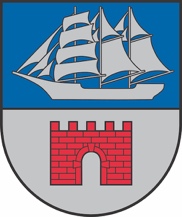 Reģ. Nr. 90009114631; Rīgas iela 16, Limbaži, Limbažu novads LV-4001; E-pasts pasts@limbazunovads.lv; tālrunis 64023003TERITORIJAS ATTĪSTĪBAS KOMITEJAS SĒDES PROTOKOLSNr.12										 2023. gada 13. decembrīSēde sasaukta plkst. 9:00Sēdi atklāj plkst. 9:00Sēde notiek videokonferences režīmā tiešsaistē Webex platformā.Komitejas sēde ir atklāta (1. – 53. darba kārtības jautājumi).Komitejas sēdei ir slēgtā daļa (54. darba kārtības jautājums).Sēdi vada: Māris Beļaunieks.Sēdi protokolē: Dace Tauriņa.Sēdē piedalās deputāti: Valdis Bārda, Māris Beļaunieks, Andris Garklāvs, Lija Jokste, Dāvis Melnalksnis, Kristaps Močāns, Edmunds Zeidmanis. Sēdē piedalās: Aiga Briede, (vārds uzvārds (e-pasts), Alvis Atslēga, Andris Zunde, Anna Siliņa, Artis Ārgalis, Arvīds Ozols, Beāte Kožina, Dagnis Straubergs, Digna Būmane, Dita Lejniece, Guna Paegle, Gundega Audzēviča, Gunita Gulbe, Gunita Meļķe-Kažoka, Ieva Mahte, Ilga Tiesnese, Ilona Zeltiņa, Ilze Millere, Ilze Ozoliņa, Indra Brikmane, (vārds uzvārds (e-pasts), Ineta Laizāne, Inga Zālīte, Inita Hartmane, Ivars Birzgalis, Iveta Beļauniece, Iveta Pēkšēna, Iveta Umule, Izita Kļaviņa, Jana Lāce, Juris Graudiņš, Jānis Bakmanis, Jānis Remess, Kristīne Mežapuķe, Kristīne Zaķe, Kārlis Irmejs, Liene Berga, Lāsma Liepiņa, Līga Viļčinska, Mārtiņš Grāvelsiņš, Pēteris Magone, Raimonds Straume, Raivis Galītis, Rasa Zeidmane, Regīna Tamane, Rihards Būda, Rūdolfs Pelēkais, Sandra Paegle, Santa Čingule, Sarma Kacara, Sintija Zute, Ziedonis Rubezis, Ārija Mikša, Ģirts Ieleja.Darba kārtība:Par darba kārtību.Par Limbažu novada pašvaldības domes saistošo noteikumu “Par licencēto makšķerēšanu Salacas upes posmā Limbažu novada administratīvajā teritorijā (POSMS „SALACA II”)” apstiprināšanu.Par Limbažu novada pašvaldības domes saistošo noteikumu “Par Salacgrīvas novada domes 2010.gada 21.jūlija saistošo noteikumu Nr. DL-02/2010 “Par detālplānojuma "Cinīši" (kad. Nr. 6660 003 0322) Tūja, Liepupes pag., Salacgrīvas nov. grafisko daļu un teritorijas izmantošanas un apbūves noteikumiem” atzīšanu par spēku zaudējušiem” apstiprināšanu.Par saistošo noteikumu projekta “Par augstas detalizācijas topogrāfiskās informācijas aprites un samaksas kārtību Limbažu novadā” izskatīšanu un virzīšanu publicēšanai sabiedriskā viedokļa noskaidrošanai.Par saistošo noteikumu projekta “Par Limbažu novada domes 2012.gada 28.jūnija saistošo noteikumu Nr. 19 “Detālplānojuma nekustamajam īpašumam “Igates -1”, Vidrižu pagastā, Limbažu novadā, grafiskā daļa un teritorijas izmantošanas un apbūves noteikumi” atcelšanu” izskatīšanu un virzīšanu publicēšanai sabiedriskā viedokļa noskaidrošanai.Par deleģēšanas līguma slēgšanu ar SIA “Mērniecības Datu Centrs”.Par nedzīvojamās telpas Rīgas ielā 16, Limbažos, Limbažu novadā, nomas līguma termiņa pagarināšanu ar SIA “LIMBAŽU MĒRNIECĪBAS BIROJS”.Par nedzīvojamās telpas Rīgas ielā 16, Limbažos, Limbažu novadā, nomas līguma termiņa pagarināšanu ar Valsts zemes dienestu.Par nedzīvojamās telpas Rīgas ielā 16, Limbažos, Limbažu novadā, nomas līguma termiņa pagarināšanu ar Valsts sociālās apdrošināšanas aģentūru.Par nedzīvojamās telpas Cēsu ielā 22, Limbažos, Limbažu novadā, nomas līguma termiņa pagarināšanu ar SIA “Būvniecības konsultantu, projektēšanas birojs”.Par ēku un infrastruktūras nedzīvojamo telpu nodošanas līguma termiņa pagarināšanu ar sabiedriskā labuma organizāciju biedrību “Pasaules latviešu mūzikas centrs “Vienoti mūzikā””.Par nekustamā īpašuma ar kadastra Nr. 6652 900 0120, Priedes 2-1, Katvaru pagastā, Limbažu novadā atsavināšanu.Par zemes gabala “Imšas - 1”, Skultes pagastā, Limbažu novadā, iznomāšanas termiņa pagarinājumu.Par zemes gabala “Miliškalni”, Vidrižu pagastā, Limbažu novadā, iznomāšanas termiņa pagarinājumu.Par zemes vienības ar kadastra apzīmējumu 6601 010 0027, Limbažos, Limbažu novadā, daļas iznomāšanu.Par zemes vienības ar kadastra apzīmējumu 6664 009 0260, “Zeme pie Nabes muižas kompleksa”, Limbažu pagastā, Limbažu novadā, daļas iznomāšanu.Par zemes vienības ar kadastra apzīmējumu 6601 001 0270, Limbažos, Limbažu novadā, daļas iznomāšanu.Par zemes gabalu “Krastkalni - 2”, Viļķenes pagastā, Limbažu novadā iznomāšanas termiņa pagarinājumu.Par Vidrižu pagasta padomes 2008.gada 27.oktobra lēmuma “Par izpirkšanai nepieprasītās lauku apvidus zemes turpmākās izmantošanas noteikšanu” (Nr.10., 11.§) daļas atcelšanu.Par zemes vienības ar kadastra apzīmējumu 66680010344 daļas un inženierbūves “Tilts Pāle - Ērgļu purvs”  nodošanu valstij.Par nekustamā īpašuma ar kadastra Nr. 6652 900 0137, “Priedes 10”-5A, Priedēs, Katvaru pagastā, Limbažu novadā atsavināšanu.Par nekustamā īpašuma ar kadastra Nr. 6680 001 1673,  Ievas 1, Umurgas pagastā, Limbažu novadā atsavināšanu.Par nekustamā īpašuma ar kadastra Nr. 6676 008 0136,  Silaines, Skultes pagastā, Limbažu novadā atsavināšanu.Par nekustamā īpašuma “Āriņi”, Katvaru pagastā, Limbažu novadā, kadastra Nr. 6652 004 0511, izsoles organizēšanu, sākumcenas un izsoles noteikumu apstiprināšanu.Par nekustamā īpašuma “Vāveres”, Katvaru pagastā, Limbažu novadā, kadastra Nr. 6652 004 0362, izsoles organizēšanu, sākumcenas un izsoles noteikumu apstiprināšanu.Par nekustamā īpašuma “Veldzes”, Katvaru pagastā, Limbažu novadā, kadastra Nr. 6652 004 0381, izsoles organizēšanu, sākumcenas un izsoles noteikumu apstiprināšanu.Par nekustamā īpašuma Skolas iela 3-2, Liepupē, Liepupes pagastā, Limbažu novadā atsavināšanas uzsākšanu.Par daļu no zemes gabala Rīgas ielā 7, Tūjā, Liepupes pagastā, Limbažu novadā iznomāšanu.Par zemes gabala Kamēlijas, Svētciemā, Salacgrīvas pagastā, Limbažu novadā iznomāšanu.Par zemes gabalu Svētciemā, ar kadastra apzīmējumu 6672 007 0252 un 6672 007 0253, Salacgrīvas pagastā, Limbažu novadā iznomāšanu personisko palīgsaimniecību vajadzībām un nomas līguma slēgšanu.Par zemes gabala Svētciemā, ar kadastra apzīmējumu 6672 007 0322, Salacgrīvas pagastā, Limbažu novadā iznomāšanu personisko palīgsaimniecību vajadzībām un nomas līguma slēgšanu.Par zemes gabala Sviras, Svētciemā, Salacgrīvas pagastā, Limbažu novadā iznomāšanu.Par zemes gabala daļas Valdemāra iela 8A, Ainažos, Limbažu novadā, 0,07 ha platībā iznomāšanas termiņa pagarinājumu.Par zemes gabala  Valdemāra iela 8B, Ainažos, Limbažu novadā iznomāšanu sakņu (ģimenes) dārza ierīkošanai.Par nekustamā īpašuma Purva iela 10, Puikulē, Brīvzemnieku pagastā, Limbažu novadā, zemes gabala daļas nodošanu bez atlīdzības VSIA “Latvijas Vides, ģeoloģijas un meteoroloģijas centrs” lietošanā.Par nekustamā īpašuma Ozolu lauksaimniecības skola, Ozolmuižā, Brīvzemnieku pagastā daļas iznomāšanu un nomas tiesību izsoles noteikumu apstiprināšanu.Par zemes vienības Ozolu lauksaimniecības skola, Ozolmuižā, Brīvzemnieku pagastā daļas iznomāšanu un nomas tiesību izsoles noteikumu apstiprināšanu.Par zemes gabala “Kronīši”, Staiceles pagastā, Limbažu novadā iznomāšanas termiņa pagarināšanu.Par zemes gabala Dzirnavu iela 14, Staicelē, Limbažu novadā iznomāšanas termiņa pagarināšanu.Par zemes gabala Lauvas, Staiceles pagastā, Limbažu novadā iznomāšanu.Par zemes gabala “Lustes”, Staiceles pagastā, Limbažu novadā daļas iznomāšanu.Par zemes gabala “Lūgšanu nams”, Staiceles pagastā, Limbažu novadā daļas iznomāšanu.Par ceļa ”Urga-Priedes”, Braslavas pagastā reģistrēšanu grāmatvedības uzskaitē un iekļaušanu Limbažu novada pašvaldības autoceļu sarakstā.Par bieži sastopamo derīgo izrakteņu ieguves atļauju smilts – grants un smilts atradnes izveidošanai nekustamā īpašumā “Krāteri” un “Aleksandras”, Salacgrīvas pagastā, Limbažu novadā.Par rūpnieciskās pašpatēriņa zvejas tiesību nomas Baltijas jūras piekrastes ūdeņos, kas robežojas ar Limbažu novada Skultes pagasta administratīvo teritoriju” slēgtās izsoles rezultātu apstiprināšanu.Par Limbažu novada pašvaldības Salacgrīvas apvienības pārvaldes Rūpnieciskās zvejas – pašpatēriņa zvejas tiesību nomas Rīgas jūras līča piekrastes ūdeņos slēgtās izsoles rezultātu apstiprināšanu.Par izmaiņām Salacgrīvas ostas valdes sastāvā.Par grozījumu veikšanu Limbažu novada pašvaldības nolikumā “Medību tiesību piešķiršanas kārtība Limbažu novada pašvaldības īpašumā un tiesiskajā valdījumā esošajās medību platībās”.Par piedalīšanos Partnerības Interreg Est - Lat projektu konkursā.(papildu d.k. jaut.) Par Limbažu novada domes 2023. gada 28. septembra lēmuma Nr.766 atcelšanu un “Lokālplānojuma zemes vienībās Tērces ielā 4 un daļā no Viļņu ielas 18 , Salacgrīvā, Limbažu novadā” 1.2 redakcijas apstiprināšanu un saistošo noteikumu izdošanu.(papildu d.k. jaut.) Par Limbažu novada pašvaldības domes saistošo noteikumu „Par sadzīves atkritumu apsaimniekošanu Limbažu novadā” apstiprināšanu.(papildu d.k. jaut.) Par zemes gabalu daļu pie Tīrumu ielas Limbažos atsavināšanu.Informācijas.(sēdes slēgtā daļa) Par Limbažu novada sadarbības teritorijas civilās aizsardzības plāna sadaļas par pasākumiem  militāra iebrukuma vai kara gadījumā apstiprināšanu.1.Par darba kārtībuZiņo Māris BeļaunieksIepazinusies ar Teritorijas attīstības komitejas priekšsēdētāja M. Beļaunieka priekšlikumu apstiprināt sēdes darba kārtību, atklāti balsojot: PAR – 7 deputāti (Valdis Bārda, Māris Beļaunieks, Andris Garklāvs, Lija Jokste, Dāvis Melnalksnis, Kristaps Močāns, Edmunds Zeidmanis), PRET – nav, ATTURAS – nav, komiteja NOLEMJ:apstiprināt šādu sēdes darba kārtību.Par darba kārtību.Par Limbažu novada pašvaldības domes saistošo noteikumu “Par licencēto makšķerēšanu Salacas upes posmā Limbažu novada administratīvajā teritorijā (POSMS „SALACA II”)” apstiprināšanu.Par Limbažu novada pašvaldības domes saistošo noteikumu “Par Salacgrīvas novada domes 2010.gada 21.jūlija saistošo noteikumu Nr. DL-02/2010 “Par detālplānojuma "Cinīši" (kad. Nr. 6660 003 0322) Tūja, Liepupes pag., Salacgrīvas nov. grafisko daļu un teritorijas izmantošanas un apbūves noteikumiem” atzīšanu par spēku zaudējušiem” apstiprināšanu.Par saistošo noteikumu projekta “Par augstas detalizācijas topogrāfiskās informācijas aprites un samaksas kārtību Limbažu novadā” izskatīšanu un virzīšanu publicēšanai sabiedriskā viedokļa noskaidrošanai.Par saistošo noteikumu projekta “Par Limbažu novada domes 2012.gada 28.jūnija saistošo noteikumu Nr. 19 “Detālplānojuma nekustamajam īpašumam “Igates -1”, Vidrižu pagastā, Limbažu novadā, grafiskā daļa un teritorijas izmantošanas un apbūves noteikumi” atcelšanu” izskatīšanu un virzīšanu publicēšanai sabiedriskā viedokļa noskaidrošanai.Par deleģēšanas līguma slēgšanu ar SIA “Mērniecības Datu Centrs”.Par nedzīvojamās telpas Rīgas ielā 16, Limbažos, Limbažu novadā, nomas līguma termiņa pagarināšanu ar SIA “LIMBAŽU MĒRNIECĪBAS BIROJS”.Par nedzīvojamās telpas Rīgas ielā 16, Limbažos, Limbažu novadā, nomas līguma termiņa pagarināšanu ar Valsts zemes dienestu.Par nedzīvojamās telpas Rīgas ielā 16, Limbažos, Limbažu novadā, nomas līguma termiņa pagarināšanu ar Valsts sociālās apdrošināšanas aģentūru.Par nedzīvojamās telpas Cēsu ielā 22, Limbažos, Limbažu novadā, nomas līguma termiņa pagarināšanu ar SIA “Būvniecības konsultantu, projektēšanas birojs”.Par ēku un infrastruktūras nedzīvojamo telpu nodošanas līguma termiņa pagarināšanu ar sabiedriskā labuma organizāciju biedrību “Pasaules latviešu mūzikas centrs “Vienoti mūzikā””.Par nekustamā īpašuma ar kadastra Nr. 6652 900 0120, Priedes 2-1, Katvaru pagastā, Limbažu novadā atsavināšanu.Par zemes gabala “Imšas - 1”, Skultes pagastā, Limbažu novadā, iznomāšanas termiņa pagarinājumu.Par zemes gabala “Miliškalni”, Vidrižu pagastā, Limbažu novadā, iznomāšanas termiņa pagarinājumu.Par zemes vienības ar kadastra apzīmējumu 6601 010 0027, Limbažos, Limbažu novadā, daļas iznomāšanu.Par zemes vienības ar kadastra apzīmējumu 6664 009 0260, “Zeme pie Nabes muižas kompleksa”, Limbažu pagastā, Limbažu novadā, daļas iznomāšanu.Par zemes vienības ar kadastra apzīmējumu 6601 001 0270, Limbažos, Limbažu novadā, daļas iznomāšanu.Par zemes gabalu “Krastkalni - 2”, Viļķenes pagastā, Limbažu novadā iznomāšanas termiņa pagarinājumu.Par Vidrižu pagasta padomes 2008.gada 27.oktobra lēmuma “Par izpirkšanai nepieprasītās lauku apvidus zemes turpmākās izmantošanas noteikšanu” (Nr.10., 11.§) daļas atcelšanu.Par zemes vienības ar kadastra apzīmējumu 66680010344 daļas un inženierbūves “Tilts Pāle - Ērgļu purvs”  nodošanu valstij.Par nekustamā īpašuma ar kadastra Nr. 6652 900 0137, “Priedes 10”-5A, Priedēs, Katvaru pagastā, Limbažu novadā atsavināšanu.Par nekustamā īpašuma ar kadastra Nr. 6680 001 1673,  Ievas 1, Umurgas pagastā, Limbažu novadā atsavināšanu.Par nekustamā īpašuma ar kadastra Nr. 6676 008 0136,  Silaines, Skultes pagastā, Limbažu novadā atsavināšanu.Par nekustamā īpašuma “Āriņi”, Katvaru pagastā, Limbažu novadā, kadastra Nr. 6652 004 0511, izsoles organizēšanu, sākumcenas un izsoles noteikumu apstiprināšanu.Par nekustamā īpašuma “Vāveres”, Katvaru pagastā, Limbažu novadā, kadastra Nr. 6652 004 0362, izsoles organizēšanu, sākumcenas un izsoles noteikumu apstiprināšanu.Par nekustamā īpašuma “Veldzes”, Katvaru pagastā, Limbažu novadā, kadastra Nr. 6652 004 0381, izsoles organizēšanu, sākumcenas un izsoles noteikumu apstiprināšanu.Par nekustamā īpašuma Skolas iela 3-2, Liepupē, Liepupes pagastā, Limbažu novadā atsavināšanas uzsākšanu.Par daļu no zemes gabala Rīgas ielā 7, Tūjā, Liepupes pagastā, Limbažu novadā iznomāšanu.Par zemes gabala Kamēlijas, Svētciemā, Salacgrīvas pagastā, Limbažu novadā iznomāšanu.Par zemes gabalu Svētciemā, ar kadastra apzīmējumu 6672 007 0252 un 6672 007 0253, Salacgrīvas pagastā, Limbažu novadā iznomāšanu personisko palīgsaimniecību vajadzībām un nomas līguma slēgšanu.Par zemes gabala Svētciemā, ar kadastra apzīmējumu 6672 007 0322, Salacgrīvas pagastā, Limbažu novadā iznomāšanu personisko palīgsaimniecību vajadzībām un nomas līguma slēgšanu.Par zemes gabala Sviras, Svētciemā, Salacgrīvas pagastā, Limbažu novadā iznomāšanu.Par zemes gabala daļas Valdemāra iela 8A, Ainažos, Limbažu novadā, 0,07 ha platībā iznomāšanas termiņa pagarinājumu.Par zemes gabala  Valdemāra iela 8B, Ainažos, Limbažu novadā iznomāšanu sakņu (ģimenes) dārza ierīkošanai.Par nekustamā īpašuma Purva iela 10, Puikulē, Brīvzemnieku pagastā, Limbažu novadā, zemes gabala daļas nodošanu bez atlīdzības VSIA “Latvijas Vides, ģeoloģijas un meteoroloģijas centrs” lietošanā.Par nekustamā īpašuma Ozolu lauksaimniecības skola, Ozolmuižā, Brīvzemnieku pagastā daļas iznomāšanu un nomas tiesību izsoles noteikumu apstiprināšanu.Par zemes vienības Ozolu lauksaimniecības skola, Ozolmuižā, Brīvzemnieku pagastā daļas iznomāšanu un nomas tiesību izsoles noteikumu apstiprināšanu.Par zemes gabala “Kronīši”, Staiceles pagastā, Limbažu novadā iznomāšanas termiņa pagarināšanu.Par zemes gabala Dzirnavu iela 14, Staicelē, Limbažu novadā iznomāšanas termiņa pagarināšanu.Par zemes gabala Lauvas, Staiceles pagastā, Limbažu novadā iznomāšanu.Par zemes gabala “Lustes”, Staiceles pagastā, Limbažu novadā daļas iznomāšanu.Par zemes gabala “Lūgšanu nams”, Staiceles pagastā, Limbažu novadā daļas iznomāšanu.Par ceļa ”Urga-Priedes”, Braslavas pagastā reģistrēšanu grāmatvedības uzskaitē un iekļaušanu Limbažu novada pašvaldības autoceļu sarakstā.Par bieži sastopamo derīgo izrakteņu ieguves atļauju smilts – grants un smilts atradnes izveidošanai nekustamā īpašumā “Krāteri” un “Aleksandras”, Salacgrīvas pagastā, Limbažu novadā.Par rūpnieciskās pašpatēriņa zvejas tiesību nomas Baltijas jūras piekrastes ūdeņos, kas robežojas ar Limbažu novada Skultes pagasta administratīvo teritoriju” slēgtās izsoles rezultātu apstiprināšanu.Par Limbažu novada pašvaldības Salacgrīvas apvienības pārvaldes Rūpnieciskās zvejas – pašpatēriņa zvejas tiesību nomas Rīgas jūras līča piekrastes ūdeņos slēgtās izsoles rezultātu apstiprināšanu.Par izmaiņām Salacgrīvas ostas valdes sastāvā.Par grozījumu veikšanu Limbažu novada pašvaldības nolikumā “Medību tiesību piešķiršanas kārtība Limbažu novada pašvaldības īpašumā un tiesiskajā valdījumā esošajās medību platībās”.Par piedalīšanos Partnerības Interreg Est - Lat projektu konkursā.Par Limbažu novada domes 2023. gada 28. septembra lēmuma Nr.766 atcelšanu un “Lokālplānojuma zemes vienībās Tērces ielā 4 un daļā no Viļņu ielas 18 , Salacgrīvā, Limbažu novadā” 1.2 redakcijas apstiprināšanu un saistošo noteikumu izdošanu.Par Limbažu novada pašvaldības domes saistošo noteikumu „Par sadzīves atkritumu apsaimniekošanu Limbažu novadā” apstiprināšanu.Par zemes gabalu daļu pie Tīrumu ielas Limbažos atsavināšanu.Informācijas.(sēdes slēgtā daļa) Par Limbažu novada sadarbības teritorijas civilās aizsardzības plāna sadaļas par pasākumiem  militāra iebrukuma vai kara gadījumā apstiprināšanu.2.Par Limbažu novada pašvaldības domes saistošo noteikumu “Par licencēto makšķerēšanu Salacas upes posmā Limbažu novada administratīvajā teritorijā (POSMS „SALACA II”)” apstiprināšanuZiņo Liene Berga, debatēs piedalās Valdis Bārda, Māris BeļaunieksDeputāts V. Bārda lūdz nosūtīt deputātiem informācijai biedrību, kuras apsaimnieko pašvaldības ūdenstilpnes, saskaņošanai iesniegtās licencētās makšķerēšanas atskaites. Pamatojoties uz Alojas novada domes 2020. gada 9. oktobra Pilnvarojuma līguma Nr. AND/5-28-5/20/485, ar kuru noteikts, ka licencēto makšķerēšanu posmā “Salaca II” organizē Staiceles pilsētas ar lauku teritoriju makšķernieku biedrība “Ūdensroze”, reģ. Nr. 40008113377. Limbažu novada dome 2023. gada 24. augustā pieņēma lēmumu Nr.662 (protokols Nr.9, 36.), ar kuru tika nolemts pagarināt līguma darbības termiņu līdz 2034. gada 31. decembrim. Ņemot vērā iepriekš minēto domes lēmumu un noslēgtā pilnvarojuma līgumu Nr. AND/5-28-5/20/485, kura 2.4.1.punktā noteikts, ka pilnvarnieks apņemas ne vēlāk kā viena mēnešu laikā no Līguma noslēgšanas dienas MK noteikumos paredzētajā kārtībā izstrādāt un iesniegt Pašvaldībai šajā Līguma punktā minētajā normatīvajā aktā noteiktajās institūcijās saskaņotu nolikumu par licencēto makšķerēšanu Salacas upes posmā Limbažu novada administratīvajā teritorijā (posms “Salaca II”).  2023. gada 2. oktobrī Limbažu novada pašvaldībā saņemts Staiceles pilsētas ar lauku teritoriju makšķernieku biedrība “Ūdensroze” iesniegums ar lūgumu apstiprināt saistošos noteikumus par Salacas upes posmu Limbažu novada administratīvajā teritorijā (POSMS „SALACA II”). Saskaņā ar Zvejniecības likuma 10.panta piekto daļu pašvaldība izdod saistošos noteikumus par licencēto makšķerēšanu, licencēto vēžošanu vai licencētajām zemūdens medībām tās administratīvajā teritorijā esošajos ūdeņos, ja saskaņā ar normatīvajiem aktiem par licencēto makšķerēšanu, licencēto vēžošanu un licencētajām zemūdens medībām šajos ūdeņos paredzēta makšķerēšanas, vēžošanas vai zemūdens medību tiesību izmantošana ar īpašām atļaujām (licencēm).Ministru kabineta 2015.gada 22.decembra noteikumos Nr.799 „Licencētās makšķerēšanas, vēžošanas un zemūdens medību kārtība” noteikta licencētās makšķerēšanas kārtība, tajā skaitā un ne tikai, licencētās makšķerēšanas organizētāja pienākumi, nolikuma izstrādes kārtība, maksa par licencēm un maksas samazināšanas noteikumi. Viedokļus un priekšlikumus par saistošo noteikumu projektu rakstveidā varēja iesniegt līdz 2023. gada 11. decembrim. Noteiktajā termiņā netika saņemts neviens priekšlikums. Saskaņā ar  Pašvaldību likuma 44. panta pirmo daļu Dome atbilstoši likumā vai Ministru kabineta noteikumos ietvertam pilnvarojumam izdod saistošos noteikumus.Pamatojoties uz Zvejniecības likuma 10. panta piekto daļu, Ministru kabineta 2015. gada 22. decembra noteikumu Nr. 799 „Licencētās makšķerēšanas, vēžošanas un zemūdens medību kārtība” 9. punktu, Pašvaldību likuma 10. panta pirmās daļas 1. punktu, 44. panta otro daļu  un  46. panta trešo daļu, atklāti balsojot: PAR – 7 deputāti (Valdis Bārda, Māris Beļaunieks, Andris Garklāvs, Lija Jokste, Dāvis Melnalksnis, Kristaps Močāns, Edmunds Zeidmanis), PRET – nav, ATTURAS – nav, komiteja NOLEMJ:Apstiprināt Limbažu novada pašvaldības domes saistošos noteikumus Nr. ___ “Par licencēto makšķerēšanu Salacas upes posmā Limbažu novada administratīvajā teritorijā (POSMS „SALACA II”)” un tā paskaidrojuma rakstu (pielikumā). Uzdot Sabiedrisko attiecību nodaļai saistošos noteikumus publicēt oficiālajā izdevumā “Latvijas Vēstnesis”, pašvaldības informatīvajā izdevumā “Limbažu Novada Ziņas”, pašvaldības tīmekļvietnē.Kontroli par lēmuma izpildi uzdot Limbažu novada pašvaldības izpilddirektoram.Lēmuma projektu virzīt izskatīšanai Limbažu novada domes sēdē.3.Par Limbažu novada pašvaldības domes saistošo noteikumu “Par Salacgrīvas novada domes 2010.gada 21.jūlija saistošo noteikumu Nr. DL-02/2010 “Par detālplānojuma "Cinīši" (kad. Nr. 6660 003 0322) Tūja, Liepupes pag., Salacgrīvas nov. grafisko daļu un teritorijas izmantošanas un apbūves noteikumiem” atzīšanu par spēku zaudējušiem” apstiprināšanu Ziņo Ilona ZeltiņaLimbažu novada pašvaldība 2023.gada 2.oktobrī saņēmusi detālplānojuma ierosinātāja iesniegumu (reģ. pašvaldībā ar Nr. 4.8.1/23/5225) ar lūgumu atcelt detālplānojumu īpašumam “Cinīši”, kad. nr. 6660 003 0322, kas apstiprināts ar Salacgrīvas novada domes 2010. gada 21. jūlija lēmumu Nr.406 (protokols Nr.11, 20§), sakarā ar to, ka detālplānojums netiks īstenots.Ar Salacgrīvas novada domes 2010. gada 21. jūlija lēmumu Nr.406 “Par detālplānojuma "Cinīši" Tūja, Liepupes pag., Salacgrīvas nov. apstiprināšanu” (protokols Nr.11, 20§) tika apstiprināts detālplānojums "Cinīši" (kad. Nr. 6660 003 0322) Tūja, Liepupes pag., Salacgrīvas nov. un izdoti saistošie noteikumi detālplānojuma "Cinīši" (kad. Nr. 6660 003 0322) Tūja, Liepupes pag., Salacgrīvas nov. grafiskai daļai un teritorijas izmantošanas un apbūves noteikumiem kā Salacgrīvas novada domes saistošos noteikumi Nr. DL-02/2010. Detālplānojums publicēts teritorijas attīstības plānošanas sistēmā, pieejams www.geolatvija.lv (https://geolatvija.lv/geo/tapis#document_26616 ).Saskaņā ar spēkā esošo Salacgrīvas novada domes 2009.gada 19.augusta saistošajos noteikumos Nr.6 „Par teritorijas plānojumiem” ietilpstošajos, bijušās Liepupes pagasta padomes 2008.gada 10.septembra saistošajos noteikumos Nr.12/2008 "Liepupes pagasta teritorijas plānojums", detālplānojuma “Cinīši” teritorijā ietverto jaunizveidoto zemes gabalu funkcionālais zonējums noteikts Savrupmāju dzīvojamās apbūves teritorijas (DzS) detālplānojuma teritorijā.Iesnieguma izskatīšanas brīdī Detālplānojuma teritorijas sadalīšanas rezultātā ir izveidotas 11 apbūvei paredzētās zemes vienības, zemesgrāmatā reģistrēti jauni nekustamie īpašumi. Īpašumtiesības mainījušās trīs jaunveidotiem nekustamiem īpašumiem: 1) Mālu ielā 6, Tūja, Liepupes pag., Limbažu nov. (zemes vienības kadastra apzīmējums 66600030542); 2) Mālu ielā 6,A Tūja, Liepupes pag., Limbažu nov. (zemes vienības kadastra apzīmējums 66600030543), 3) Mālu ielā 6B, Tūja, Liepupes pag., Limbažu nov. (zemes vienības kadastra apzīmējums 66600030544). Minētie nekustamie īpašumi detālplānojuma grafiskajā daļā veido vienu zemes vienību ar kopējo platību 8005 m2. Ņemot vērā to, ka detālplānojumā tika plānota viena zemes vienība, kurai piekļūšana ir paredzēta no pašvaldībai piekritīgas zemes – Mālu ielas, un  pārējām detālplānojuma teritorijā izveidotajām zemes vienībām īpašumtiesības pieder detālplānojuma ierosinātājam, kas ir arī šī detālplānojuma atcelšanas ierosinātājs, detālplānojuma atcelšana neradīs šķēršļus piekļuves nodrošināšanai, ja netiks īstenots detālplānojuma risinājums.Atceļot Detālplānojumu, Detālplānojuma Teritorijas izmantošanas un apbūves noteikumi nav pretrunā spēkā esošam teritorijas plānojumam un Detālplānojuma teritorijā ietilpstošo nekustamo īpašumu izmantošana un apbūve iespējama atbilstoši Teritorijas plānojumam. Limbažu novada dome konstatē, ka nav spēkā neviena tiesību norma, kas pašvaldību pilnvarotu noteikt regulējumu nekustamajā īpašumā “Cinīši”, Tūjā, Liepupes pagastā, teritorijas izmantošanu ar detālplānojuma regulējumu, ja nav izpildīti Teritorijas attīstības plānošanas likuma 29.pantu.Saskaņā ar Teritorijas attīstības plānošanas likuma 29.pantu, vietējā pašvaldība detālplānojumu apstiprina ar vispārīgo administratīvo aktu, attiecinot to uz zemes vienību, un tas stājas spēkā pēc paziņošanas. Detālplānojums ir spēkā, līdz to atceļ vai atzīst par spēku zaudējušu. Savukārt Teritorijas attīstības plānošanas likuma Pārejas noteikumu 10.1 pants nosaka, ka līdz 2023. gada 1. jūnijam pašvaldības normatīvajā aktā par teritorijas attīstības plānošanas dokumentu izstrādi noteiktajā kārtībā nodrošina šo pārejas noteikumu 10. punktā noteiktajā kārtībā apstiprināto detālplānojumu atbilstību šā likuma 29. pantam.Atbilstoši MK 06.10.2009. noteikumu Nr.1148 „Vietējās pašvaldības teritorijas plānošanas noteikumi” 78. punktam, kas bija spēkā uz detālplānojuma „Cinīši” (kadastra Nr. 6660 003 0322) Tūja, Liepupes pag., apstiprināšanas brīdi, vietējās pašvaldības dome apstiprināja detālplānojumu un kā pašvaldības saistošos noteikumus izdeva tā grafisko daļu un teritorijas izmantošanas un apbūves noteikumus. Katram tiesību aktam ir sava pieņemšanas un paziņošanas procedūra, noteiktu juridisko spēku tas iegūst vispirms tieši tādēļ, ka tiek ievērotas šīs prasības. No vispārīgas juridiskas loģikas izriet, ka normatīvo aktu nevar atzīt par spēku zaudējušu ar zemāka juridiskā spēka normatīvo aktu vai citu tiesību aktu, kura pieņemšanas un paziņošanas procedūras dēļ tam nepiemīt attiecīgs juridiskais spēks. Kā attiecībā uz normatīvajiem aktiem skaidrots Satversmes tiesas 1997.gada 7.maija spriedumā lietā Nr. 04-01(97), saskaņā ar vispārīgiem tiesību principiem normatīvais akts zaudē spēku šādos gadījumos: 1) ja iestājies termiņš vai nosacījums, ar ko ierobežots normatīvā akta spēks laikā, 2) ja normatīvais akts tiek atcelts, vai arī 3) ja stājies spēkā cits normatīvais akts ar tādu pašu vai augstāku juridisko spēku, kas regulē tos pašus jautājumus.Tomēr šajā gadījumā tiesiskā regulējuma izmaiņu dēļ ir radusies netipiska situācija: jautājumus, kas agrāk tika risināti ar normatīvo aktu (detālplānojumi bija jāpieņem kā saistošie noteikumi), līdz ar Teritorijas attīstības plānošanas likuma spēkā stāšanos ir jārisina ar vispārīgo administratīvo aktu (Teritorijas attīstības plānošanas likuma 29.pants). Tas nozīmē, ka detālplānojuma apstiprināšana/atcelšana ar saistošajiem noteikumiem vairs nav pieļaujama. Taču vienlaikus pašvaldībai turpinās kompetence lemt par teritorijas plānošanu visā tās teritorijā, arī tajās teritorijas daļās, kurās jau ir spēkā esoši detālplānojumi. Turklāt pašvaldībai tas ir jādara tādā kārtībā, kādu paredz likums. Ar administratīvo aktu nevar atcelt normatīvo aktu, jo pirmajam nav tāds juridiskais spēks, tādēļ Limbažu novada pašvaldībai jāatceļ Salacgrīvas novada domes 2010.gada 21.jūlija saistošie noteikumi Nr. DL-02/2010 “Par detālplānojuma "Cinīši" (kad. Nr. 6660 003 0322) Tūja, Liepupes pag., Salacgrīvas nov. grafisko daļu un teritorijas izmantošanas un apbūves noteikumiem”.Saskaņā ar Pašvaldību likuma 10.panta pirmās daļas 1.punktā noteikto tikai domes kompetencē ir izdot saistošos noteikumus. Pašvaldības likuma 44.panta pirmajā daļā noteikts, ka Dome atbilstoši likumā vai Ministru kabineta noteikumos ietvertam pilnvarojumam izdod saistošos noteikumus. Atbilstoši Pašvaldību likuma 46. panta trešajai daļai (3) Saistošo noteikumu projektu un tam pievienoto paskaidrojuma rakstu pašvaldības nolikumā noteiktajā kārtībā publicē pašvaldības oficiālajā tīmekļvietnē sabiedrības viedokļa noskaidrošanai, paredzot termiņu, kas nav mazāks par divām nedēļām. Saņemtos viedokļus par saistošo noteikumu projektu pašvaldība apkopo un atspoguļo šo noteikumu projekta paskaidrojuma rakstā, noteikumu projekts tika publicēts Limbažu novada pašvaldības oficiālajā tīmekļvietnē uz divām nedēļām sabiedrības viedokļa noskaidrošanai. No publicēšanas datuma nav saņemti rakstiski priekšlikumi vai pretenzijas no detālplānojuma teritorijā iesaistīto zemes vienību īpašniekiem.Pamatojoties uz Pašvaldību likuma 10. panta pirmās daļas 1. punktu, 44. panta pirmo daļu, Teritorijas attīstības plānošanas likuma 3. panta pirmās daļas 4. punktu, 12. panta trešo daļu, 29. pantu, Ministru kabineta 2014. gada 14. oktobra noteikumu Nr. 628 “Noteikumi par pašvaldību teritorijas attīstības plānošanas dokumentiem” 3. punktu, Oficiālo publikāciju un tiesiskās informācijas likuma 9. panta piekto daļu, atklāti balsojot: PAR – 6 deputāti (Valdis Bārda, Māris Beļaunieks, Lija Jokste, Dāvis Melnalksnis, Kristaps Močāns, Edmunds Zeidmanis), PRET – nav, ATTURAS – deputāts Andris Garklāvs, komiteja NOLEMJ:Apstiprināt Limbažu novada pašvaldības domes saistošos noteikumus Nr.__ „Par Salacgrīvas novada domes 2010.gada 21.jūlija saistošo noteikumu Nr. DL-02/2010 “Par detālplānojuma "Cinīši" (kad. Nr. 6660 003 0322) Tūja, Liepupes pag., Salacgrīvas nov. grafisko daļu un teritorijas izmantošanas un apbūves noteikumiem” atzīšanu par spēku zaudējušiem” (pielikumā).Nekustamā īpašuma un teritoriālā plānojuma nodaļai saistošos noteikumus publicēt oficiālajā izdevumā “Latvijas Vēstnesis” un Teritorijas attīstības plānošanas informācijas sistēmā. Sabiedrisko attiecību nodaļai saistošos noteikumus publicēt pašvaldības informatīvajā izdevumā „Limbažu Novada Ziņas”, pašvaldības mājaslapā.Atbildīgo par lēmuma izpildi noteikt Nekustamā īpašuma un teritoriālā plānojuma nodaļas teritoriālās attīstības plānotājai.Kontroli par lēmuma izpildi uzdot Limbažu novada pašvaldības izpilddirektoram.Lēmuma projektu virzīt izskatīšanai Limbažu novada domes sēdē.4.Par saistošo noteikumu projekta “Par augstas detalizācijas topogrāfiskās informācijas aprites un samaksas kārtību Limbažu novadā” izskatīšanu un virzīšanu publicēšanai sabiedriskā viedokļa noskaidrošanaiZiņo Sandra Paegle, debatēs piedalās Māris Beļaunieks, Andris GarklāvsDeputāts A. Garklāvs lūdz līdz domes sēdei apzināt līdzīgu pakalpojumu sniedzēju pakalpojumu sniegšanas cenu līmeni. Nekustamā īpašuma un teritoriālā plānojuma nodaļas teritorijas plānotāja S. Paegle informē, ka nosūtīs deputātiem informāciju par citiem pakalpojumu sniedzējiem. Deputāts A. Garklāvs norāda uz 3. darba kārtības jautājumu, kur paskaidrojuma rakstā norādīta Ainažu pilsētas lauku teritorija. Nekustamā īpašuma un teritoriālā plānojuma nodaļas telpiskās attīstības plānotāja I. Zeltiņa informē, ka paskaidrojuma rakstā ieviesusies tehniska kļūda, tā tiks izlabota.Ģeotelpiskās informācijas likuma 13. panta sestajā daļā noteikts, ka vietējā pašvaldība, lai nodrošinātu savu funkciju un uzdevumu izpildi, par savu administratīvo teritoriju izveido un uztur augstas detalizācijas topogrāfiskās informācijas datubāzi atbilstoši Ministru kabineta noteiktajai augstas detalizācijas topogrāfiskās informācijas specifikācijai, veic iesniegtās informācijas pārbaudi un nodrošina datubāzes sadarbspēju ar centrālo datubāzi Ministru kabineta noteiktajā kārtībā. Pašvaldības dome nosaka augstas detalizācijas topogrāfiskās informācijas iesniegšanas un pieņemšanas kārtību.Vietējai pašvaldībai ir tiesības deleģēt šā panta sestajā daļā minēto uzdevumu, slēdzot deleģējuma līgumu Valsts pārvaldes iekārtas likumā noteiktajā kārtībā.Limbažu novada pašvaldība augstas detalizācijas topogrāfiskās informācijas datubāzi deleģējusi uzturēt SIA „Mērniecības Datu Centrs”, atbilstoši Valsts pārvaldes likumā noteiktajam regulējumam. Limbažu novada pašvaldībā saņemta SIA „Mērniecības Datu Centrs” 01.12.2023. vēstule, reģistrēta pašvaldībā ar Nr. 4.8.1/23/6566 ar lūgumu palielināt pakalpojumu cenrādi, sakarā ar to, ka pakalpojumu izmaksas pēdējo gadu laikā ir būtiski pieaugušas (atbilstošas kvalifikācijas darbinieku vidējā stundas tarifa likme cēlusies par 9%, CAD datu apstrādes programmatūrai no 2021. gada pret 2023. gadu ir vairāk kā 60% pieaugums, datu apstrādes un uzglabāšanas, programmēšanas pakalpojumi izmaksas būtiski pieaugušas no 20-50%).Ģeotelpiskās informācijas likuma 26. panta trešā daļa un 71. daļa nosaka, ka pašvaldība savos saistošajos noteikumos nosaka maksu par augstas detalizācijas topogrāfiskās informācijas pārbaudi, reģistrāciju Datubāzē, sagatavošanu un izsniegšanu no Datubāzes, kā arī maksu par tās turējumā esošās ģeotelpiskās informācijas izmantošanu, ģeotelpiskās informācijas pakalpojumiem un maksas piemērošanas kārtību.Ar Limbažu novada pašvaldības domes 2021.gada 23.decembra lēmumu Nr.686 (protokols Nr.13, 54.§) apstiprināti Limbažu novada domes saistošie noteikumi Nr.42 “Par augstas detalizācijas topogrāfiskās informācijas aprites kārtību Limbažu novadā”, precizēti ar Limbažu novada domes 2022.gada 24.februāra lēmumu Nr. 167 (protokols Nr.2, 63.§). (turpmāk – Noteikumi). Noteikumi pieejami https://likumi.lv/ta/id/330500-par-augstas-detalizacijas-topografiskas-informacijas-aprites-kartibu-limbazu-novada.Atbilstoši Pašvaldību likuma Pārejas noteikumu 6.punktam dome izvērtē uz likuma "Par pašvaldībām" normu pamata izdoto saistošo noteikumu atbilstību šim likumam un izdod jaunus saistošos noteikumus atbilstoši šajā likumā ietvertajam pilnvarojumam. Līdz jaunu saistošo noteikumu spēkā stāšanās dienai, bet ne ilgāk kā līdz 2024. gada 30. jūnijam piemērojami uz likuma "Par pašvaldībām" normu pamata izdotie saistošie noteikumi, ciktāl tie nav pretrunā ar šo likumu.Pamatojoties uz iepriekš minēto nepieciešams izdot jaunus saistošos noteikumus. Pašvaldību likuma 44.panta pirmajā daļā noteikts, ka Dome atbilstoši likumā vai Ministru kabineta noteikumos ietvertam pilnvarojumam izdod saistošos noteikumus. Pamatojoties uz Pašvaldību likuma 44. panta pirmo daļu, Ģeotelpiskās informācijas likuma 13. panta sesto daļu un 26. panta trešo daļu, Ministru kabineta 2012. gada 24. aprīļa noteikumu Nr. 281 “Augstas detalizācijas topogrāfiskās informācijas un tās centrālās datubāzes noteikumi” 69. un 79. punktu, atklāti balsojot: PAR – 6 deputāti (Valdis Bārda, Māris Beļaunieks, Lija Jokste, Dāvis Melnalksnis, Kristaps Močāns, Edmunds Zeidmanis), PRET – nav, ATTURAS – deputāts Andris Garklāvs, komiteja NOLEMJ:Virzīt Limbažu novada pašvaldības saistošo noteikumu projektu “Par augstas detalizācijas topogrāfiskās informācijas aprites un samaksas kārtību Limbažu novadā” sabiedrības viedokļa noskaidrošanai (pielikumā).Uzdot Sabiedrisko attiecību nodaļai saistošo noteikumu projektu publicēt pašvaldības oficiālajā tīmekļvietnē sabiedrības viedokļa noskaidrošanai, nosakot termiņu viedokļa paušanai - divas nedēļas no saistošo noteikumu publicēšanas dienas pašvaldības oficiālajā tīmekļvietnē.Uzdot Nekustamā īpašuma un teritoriālā plānojuma nodaļai pēc viedokļu saņemšanas, tos apkopot un atspoguļot saistošo noteikumu projekta paskaidrojuma rakstā.Uzdot Nekustamā īpašuma un teritoriālā plānojuma nodaļai, pēc sabiedrības viedokļa noskaidrošanas un apkopošanas, atkārtoti vērsties Teritorijas attīstības komitejā saistošo noteikumu apstiprināšanai.5.Par saistošo noteikumu projekta “Par Limbažu novada domes 2012.gada 28.jūnija saistošo noteikumu Nr. 19 “Detālplānojuma nekustamajam īpašumam “Igates -1”, Vidrižu pagastā, Limbažu novadā, grafiskā daļa un teritorijas izmantošanas un apbūves noteikumi” atcelšanu” izskatīšanu un virzīšanu publicēšanai sabiedriskā viedokļa noskaidrošanaiZiņo Sandra Paegle, debatēs piedalās Andris GarklāvsAr Limbažu novada pašvaldības domes 2012.gada 28.jūnija lēmumu, sēdes protokolu Nr.10., 37.§ “Par detālplānojuma nekustamajam īpašumam “Igates -1”, Vidrižu pagastā, Limbažu novadā, galīgās redakcijas apstiprināšanu” apstiprināta detālplānojuma redakcija un izdoti Limbažu novada pašvaldības saistošie noteikumi Nr. 19 “Detālplānojuma nekustamajam īpašumam “Igates -1”, Vidrižu pagastā, Limbažu novadā, grafiskā daļa un teritorijas izmantošanas un apbūves noteikumi”. Detālplānojums pieejams https://geolatvija.lv/geo/tapis#document_1068.Limbažu novada pašvaldības 2012.gada 24.maija saistošajos noteikumos Nr.13 „Limbažu novada teritorijas plānojuma 2012.-2024.gadam grafiskā daļa un teritorijas izmantošanas un apbūves noteikumi” nekustamā īpašuma “Igates- 1” Vidrižu pagastā detālplānojuma teritorijā ietvertā zemes gabala funkcionālais zonējums noteikts Publisko iestāžu apbūves teritorijas (P). Detālplānojuma “Igates- 1” Teritorijas izmantošanas un apbūves noteikumos noteiktais funkcionālais zonējums ir lauksaimniecības zeme (LS) un tas ir pretrunā Limbažu „Limbažu novada teritorijas plānojuma 2012.-2024.gadam grafiskā daļa un teritorijas izmantošanas un apbūves noteikumi” noteiktajam funkcionālajam zonējumam Publisko iestāžu apbūves teritorijas (P).Detālplānojuma “Igates - 1” mērķis bija paredzēt piebraucamā ceļa pieslēgumu valsts autoceļam Ragana- Limbaži. Pieslēgums autoceļam ir nodrošināts un izbūvēts, līdz ar to Detālplānojums ir īstenots un būtu atceļams.Limbažu novada dome konstatē, ka nav spēkā neviena tiesību norma, kas pašvaldību pilnvarotu noteikt regulējumu turpināt nekustamajā īpašumā “Igates - 1” Vidrižu pagastā, teritorijas izmantošanu - ar detālplānojuma regulējumu, kas nav noteikts spēkā esošajā teritorijas plānojumā.Limbažu novada pašvaldība konstatējusi, ka minētajā detālplānojumā nav ievērots savstarpējās saskaņotības princips atbilstoši Teritorijas attīstības plānošanas likuma 3.panta pirmās daļas 8.punktam, proti, detālplānojumā norādītais funkcionālais zonējums un teritorijas izmantošanas un apbūves noteikumi ir pretrunā Limbažu novada pašvaldības 2012.gada 24.maija saistošajos noteikumos Nr.13 „Limbažu novada teritorijas plānojuma 2012.-2024.gadam grafiskā daļa un teritorijas izmantošanas un apbūves noteikumi” noteiktajam, kā arī Detālplānojums ir īstenots.Saskaņā ar Teritorijas attīstības plānošanas likuma 29.pantu, vietējā pašvaldība detālplānojumu apstiprina ar vispārīgo administratīvo aktu, attiecinot to uz zemes vienību, un tas stājas spēkā pēc paziņošanas. Detālplānojums ir spēkā, līdz to atceļ vai atzīst par spēku zaudējušu. Atbilstoši 06.10.2009. Ministru kabineta noteikumiem Nr. 1148 „Vietējās pašvaldības teritorijas plānošanas noteikumi” 78. punktam, kas bija spēkā uz detālplānojuma “Igates - 1” Vidrižu pagastā apstiprināšanas brīdi, vietējās pašvaldības dome apstiprināja detālplānojumu un kā pašvaldības saistošos noteikumus izdeva tā grafisko daļu un teritorijas izmantošanas un apbūves noteikumus. Katram tiesību aktam ir sava pieņemšanas un paziņošanas procedūra, noteiktu juridisko spēku tas iegūst vispirms tieši tādēļ, ka tiek ievērotas šīs prasības. No vispārīgas juridiskas loģikas izriet, ka normatīvo aktu nevar atzīt par spēku zaudējušu ar zemāka juridiskā spēka normatīvo aktu vai citu tiesību aktu, kura pieņemšanas un paziņošanas procedūras dēļ tam nepiemīt attiecīgs juridiskais spēks. Kā attiecībā uz normatīvajiem aktiem skaidrots Satversmes tiesas 1997.gada 7.maija spriedumā lietā Nr. 04-01(97), saskaņā ar vispārīgiem tiesību principiem normatīvais akts zaudē spēku šādos gadījumos: 1) ja iestājies termiņš vai nosacījums, ar ko ierobežots normatīvā akta spēks laikā, 2) ja normatīvais akts tiek atcelts, vai arī 3) ja stājies spēkā cits normatīvais akts ar tādu pašu vai augstāku juridisko spēku, kas regulē tos pašus jautājumus.Tomēr šajā gadījumā tiesiskā regulējuma izmaiņu dēļ ir radusies netipiska situācija: jautājumus, kas agrāk tika risināti ar normatīvo aktu (detālplānojumi bija jāpieņem kā saistošie noteikumi), līdz ar Teritorijas attīstības plānošanas likuma spēkā stāšanos ir jārisina ar vispārīgo administratīvo aktu (Teritorijas attīstības plānošanas likuma 29.pants). Tas nozīmē, ka detālplānojuma apstiprināšana/atcelšana ar saistošajiem noteikumiem vairs nav pieļaujama. Taču vienlaikus pašvaldībai turpinās kompetence lemt par teritorijas plānošanu visā tās teritorijā, arī tajās teritorijas daļās, kurās jau ir spēkā esoši detālplānojumi. Turklāt pašvaldībai tas ir jādara tādā kārtībā, kādu paredz likums. Ar administratīvo aktu nevar atcelt normatīvo aktu, jo pirmajam nav tāds juridiskais spēks, tādēļ Limbažu novada pašvaldībai jāatceļ lēmums par detālplānojuma „Igate-1” apstiprināšanu ar Limbažu novada pašvaldības saistošiem noteikumiem.Saskaņā ar Oficiālo publikāciju un tiesiskās informācijas likuma 9.panta piekto daļu, gadījumā, ja spēku zaudē normatīvā akta izdošanas tiesiskais pamats (augstāka juridiska spēka tiesību norma, uz kuras pamata izdots cits normatīvais akts), tad spēku zaudē arī uz šā pamata izdotais normatīvais akts vai tā daļa.Saskaņā ar Pašvaldību likuma 10.panta pirmās daļas 1.punktā noteikto tikai domes kompetencē ir izdot saistošos noteikumus. Pašvaldību likuma 44.panta pirmajā daļā noteikts, ka Dome atbilstoši likumā vai Ministru kabineta noteikumos ietvertam pilnvarojumam izdod saistošos noteikumus. Pamatojoties uz Pašvaldību likuma 10. panta pirmās daļas 1. punktu, 44. panta pirmo daļu, Teritorijas attīstības plānošanas likuma 3. panta pirmās daļas 8. punktu, Oficiālo publikāciju un tiesiskās informācijas likuma 9. panta piekto daļu, Limbažu novada teritorijas plānojums 2012.-2024.gadam, kas apstiprināts ar Limbažu novada pašvaldības 2012. gada 24. maija saistošajiem noteikumiem Nr.13 „Limbažu novada teritorijas plānojuma 2012.-2024.gadam grafiskā daļa un teritorijas izmantošanas un apbūves noteikumi”, atklāti balsojot: PAR – 6 deputāti (Valdis Bārda, Māris Beļaunieks, Lija Jokste, Dāvis Melnalksnis, Kristaps Močāns, Edmunds Zeidmanis), PRET – nav, ATTURAS – deputāts Andris Garklāvs, komiteja NOLEMJ:Virzīt Limbažu novada pašvaldības saistošo noteikumu projektu „Par Limbažu novada domes 2012.gada 28.jūnija saistošo noteikumu Nr. 19 “Detālplānojuma nekustamajam īpašumam “Igates -1”, Vidrižu pagastā, Limbažu novadā, grafiskā daļa un teritorijas izmantošanas un apbūves noteikumi” atcelšanu” sabiedrības viedokļa noskaidrošanai (pielikumā).Uzdot Sabiedrisko attiecību nodaļai saistošo noteikumu projektu publicēt pašvaldības oficiālajā tīmekļvietnē sabiedrības viedokļa noskaidrošanai, nosakot termiņu viedokļa paušanai - divas nedēļas no saistošo noteikumu publicēšanas dienas pašvaldības oficiālajā tīmekļvietnē.Uzdot Nekustamā īpašuma un teritoriālā plānojuma nodaļai pēc viedokļu saņemšanas, tos apkopot un atspoguļot saistošo noteikumu projekta paskaidrojuma rakstā.Uzdot Nekustamā īpašuma un teritoriālā plānojuma nodaļai, pēc sabiedrības viedokļa noskaidrošanas un apkopošanas, atkārtoti vērsties Teritorijas attīstības komitejā saistošo noteikumu apstiprināšanai.6.Par deleģēšanas līguma slēgšanu ar SIA “Mērniecības Datu Centrs”Ziņo Sandra Paegle, debatēs piedalās Valdis Bārda, Māris BeļaunieksĢeotelpiskās informācijas likuma 13. panta sestajā daļā noteikts, ka vietējā pašvaldība, lai nodrošinātu savu funkciju un uzdevumu izpildi, par savu administratīvo teritoriju izveido un uztur augstas detalizācijas topogrāfiskās informācijas datubāzi atbilstoši Ministru kabineta noteiktajai augstas detalizācijas topogrāfiskās informācijas specifikācijai, veic iesniegtās informācijas pārbaudi un nodrošina datubāzes sadarbspēju ar centrālo datubāzi Ministru kabineta noteiktajā kārtībā. Ģeotelpiskās informācijas likuma 13. panta septītajā daļā noteikts, ka vietējai pašvaldībai ir tiesības deleģēt minētā likuma 13. panta sestajā daļā noteikto uzdevumu, slēdzot deleģējuma līgumu Valsts pārvaldes iekārtas likumā noteiktajā kārtībā.Ģeotelpiskās informācijas likuma 13. panta sestajā daļā noteikts, ka pašvaldības dome nosaka augstas detalizācijas topogrāfiskās informācijas iesniegšanas un pieņemšanas kārtību. Pārvaldes uzdevuma deleģēšanas kārtību, veidus un ierobežojumus nosaka Valsts pārvaldes iekārtas likums.Valsts pārvaldes iekārtas likuma 40. panta pirmā daļa nosaka, ka publiska persona var deleģēt privātpersonai un citai publiskai personai (turpmāk – pilnvarotā persona) pārvaldes uzdevumu, ja pilnvarotā persona attiecīgo uzdevumu var veikt efektīvāk. Savukārt minētā likuma 40. panta otrā daļa nosaka, ka privātpersonai pārvaldes uzdevumu var deleģēt ar ārēju normatīvo aktu vai līgumu, ja tas paredzēts ārējā normatīvajā aktā, ievērojot Valsts pārvaldes iekārtas likuma 41. panta otrās un trešās daļas noteikumus.Saskaņā ar Valsts pārvaldes iekārtas likuma 42. panta pirmo daļu privātpersonai jābūt tiesīgai veikt attiecīgo pārvaldes uzdevumu. Lemjot par pārvaldes uzdevuma deleģēšanu privātpersonai, ņem vērā tās pieredzi, reputāciju, resursus, personāla kvalifikāciju, kā arī citus kritērijus.Valsts pārvaldes iekārtas likuma 45. panta trešā daļa, nosaka, ka lēmumā par deleģēšanu konstatē deleģēšanas pieļaujamību un reglamentē deleģēšanas noteikumus.Ģeotelpiskās informācijas likuma 26. panta trešajā daļā un 71 daļā noteikts, ka maksa par augstas detalizācijas topogrāfiskās informācijas pārbaudi, reģistrāciju datubāzē, sagatavošanu un izsniegšanu no vietējās pašvaldības datubāzes veicama vietējās pašvaldības saistošajos noteikumos paredzētajā kārtībā, un vietējā pašvaldība savos saistošajos noteikumos nosaka maksu par tās turējumā esošās ģeotelpiskās informācijas izmantošanu, ģeotelpiskās informācijas pakalpojumiem un maksas piemērošanas kārtību. Ar Limbažu novada domes 23.12.2021. sēdes lēmumu Nr.686 (prot. Nr. 13, 54.§) apstiprināti un ar Limbažu novada domes 24.02.2022. sēdes lēmumu Nr. 167 (prot. Nr. 2, 63.§) precizēti Limbažu novada domes saistošie noteikumi Nr. 42 “Par augstas detalizācijas topogrāfiskās informācijas aprites kārtību Limbažu novadā”. Atbilstoši Pašvaldību likuma Pārejas noteikumu 6.punktam dome izvērtē uz likuma "Par pašvaldībām" normu pamata izdoto saistošo noteikumu atbilstību šim likumam un izdod jaunus saistošos noteikumus atbilstoši šajā likumā ietvertajam pilnvarojumam. Līdz jaunu saistošo noteikumu spēkā stāšanās dienai, bet ne ilgāk kā līdz 2024. gada 30. jūnijam piemērojami uz likuma "Par pašvaldībām" normu pamata izdotie saistošie noteikumi, ciktāl tie nav pretrunā ar šo likumu.Limbažu novada pašvaldības saistošie noteikumi “Par augstas detalizācijas topogrāfiskās informācijas aprites kārtību Limbažu novadā” tiks izvērtēti un, ja nepieciešams, izdoti jauni saistošie noteikumi Pašvaldību likumā noteiktajā termiņā.2021.gadā, lai izdarītu izvēli no diviem esošajiem datu uzturētājiem, komisija izvērtēja esošo datubāzes uzturētāju pieredzi, resursus, kvalifikāciju un reputāciju atbilstoši piedāvājuma vērtēšanas kritērijiem un pieņēma lēmumu ieteikt slēgt deleģējuma līgumu par ADTI datubāzes uzturēšanu Limbažu novadā ar SIA ,,Mērniecības Datu Centrs”, vienotais reģistrācijas Nr. 40003831048. Ņemot vērā to, ka SIA “Mērniecības Datu Centrs” augstas detalizācijas topogrāfiskās informācijas datubāzi Limbažu novadā uztur jau kopš 07.03.2022. un bijušajā Salacgrīvas novadā kopš 19.02.2013., tika veikta SIA “Mērniecības Datu Centrs” izvērtēšana, pamatojoties uz VPIL 42.pantu, ADTI pārvaldes uzdevuma deleģēšanas līguma slēgšanai uz vienu gadu. Arī 2023. gadā Limbažu novada pašvaldība kā ADTI datubāzes uzturētāju izvēlējās SIA ,,Mērniecības Datu Centrs”. Limbažu novada pašvaldības un SIA „Mērniecības Datu Centrs” noslēgtajam deleģēšanas līgumam Nr. 4.10.18/23/10 darbības termiņš beigsies 27.02.2024. Ņemot vērā, ka iepriekšējās sadarbības laikā ar SIA „Mērniecības Datu Centrs” nav saņemts neviens iebildums no mērniekiem vai pašvaldības darbiniekiem, priekšlikums slēgt deleģēšanas līgumu uz pieciem gadiem ar SIA “Mērniecības Datu Centrs” par Limbažu novada ADTI datubāzes uzturēšanu.SIA “Mērniecības Datu Centrs” ir viens no lielākajiem šāda pakalpojuma sniedzējiem ar atbilstošiem resursiem, kā arī patreizējo, deleģējuma līgumu ietvaros, ir uzkrājis lielu datu apjomu ar reģistrētiem darbiem, kas pieejami SIA “Mērniecības Datu Centrs” uzturētajā ADTI darbu reģistra sistēmā https://mdc.fiber.lv un darbojas 24/7 režīmā, pašvaldības pārstāvju sadarbība ar SIA “Mērniecības Datu Centrs” ir saprotama un konstruktīva kā arī pašvaldībā nav saņemtas sūdzības saistībā ar SIA “Mērniecības Datu Centrs” pakalpojumiem.Ņemot vērā augstākminēto, kā arī to, lai nepārtrauktu un neapgrūtinātu pakalpojuma saņēmēja (novada iedzīvotāji un attīstītāji) ar iespējamām problēmām, kuras var rasties pārejas periodā, ir lietderīgi un pakalpojuma saņēmējiem labvēlīgāk rast iespēju turpināt deleģējuma līgumu ar SIA “Mērniecības Datu Centrs”, kā arī, ņemot vērā iepriekš minēto, pašvaldība secinājusi, ka iepriekšējās sadarbības izvērtēšana ir būtiska, jo pašvaldība nodod privātpersonai veikt pašvaldības uzdevumus, un veiksmīga iepriekšējā sadarbība ir apliecinājums, ka uzdevumi tiek pildīti kvalitatīvi.SIA “Mērniecības datu centrs” dibināts 02.06.2006. un ADTI datus uztur jau no 2006.gada. SIA “Mērniecības Datu Centrs” ir pirmais uzņēmums, kas veic ADTI uzturēšanu.Pēc administratīvās reformas SIA “Mērniecības Datu Centrs” uztur ADTI datus 21 pašvaldībā, tajā skaitā ekonomiski aktīvajā Rīgas reģionā, kas norāda, ka pašvaldības ir apmierinātas un uzņēmumam ir laba atpazīstamība un reputācija.SIA “Mērniecības Datu Centrs” ir viens no lielākajiem ADTI datu uzturētājiem Latvijā pēc pašvaldību skaita un ar lielāko darbinieku skaitu. SIA “Mērniecības Datu Centrs” datus aizsargā ar ugunsmūri un antivīrusu programmatūru, kā arī veido rezerves kopijas. Visas programmatūras ir licencētas. ADTI informācijas apstrādei SIA “Mērniecības Datu Centrs” uztur 9 profesionālās grafiskās programmatūras licences (4 Bentley Microstation Powerdraft, 3 Open Cities MAp PowerView un 2 Open Road Designer licences).Pēc SIA “Mērniecības Datu Centrs” sniegtās informācijas, tā nodarbina 14 darbiniekus, no kuriem 11 ir augstākā vai vidējā profesionālā izglītība nozarē (7 ir inženiera kvalifikācija), 3 ir cita augstākā izglītība. ADTI darbus pārbauda un reģistrē darbinieki, kuri atbilst normatīvos noteiktajām izglītības (kvalifikācijas) prasībām (t.i. Ģeotelpiskās informācijas likuma 10. panta trešās daļas un Ministru kabineta 2012. gada 24. aprīļa noteikumiem Nr. 281 “Augstas detalizācijas topogrāfiskās informācijas un tās centrālās datubāzes noteikumi” 77.punkta prasībām).ADTI datubāzes karšu pārlūks www.topografija.lv darbojas 24/7 režīmā ar kontrolētu piekļuvi katram lietotājam (arī pašvaldības darbiniekiem). Portālā redzamas arī ielu sarkanās līnijas un citi darbam nepieciešamie ģeotelpiskās informācijas slāņi (VZD kadastra dati, VZD adreses, dažādu gadu ortofoto kartes, TAPIS dati utt.) tiešsaistes režīmā.ADTI darbu reģistra sistēmas https://mdc.fiber.lv darbojas 24/7 režīmā. Tā nodrošina, lai pašvaldības darbinieki piekļūtu mērnieku iesniegtajiem datiem pēc reģistrācijas identifikācijas numura. Deleģējot SIA „Mērniecības Datu Centrs” Ģeotelpiskās informācijas likuma 13. panta sestajā daļā noteikto pārvaldes uzdevumu – uzturēt par Limbažu novada administratīvo teritoriju augstas detalizācijas topogrāfiskās informācijas datubāzi atbilstoši Ministru kabineta noteiktajai augstas detalizācijas topogrāfiskās informācijas specifikācijai, veikt iesniegtās informācijas pārbaudi un nodrošināt datubāzes sadarbspēju ar centrālo datubāzi Ministru kabineta noteiktajā kārtībā, SIA „Mērniecības Datu Centrs” to varēs veikt efektīvāk, jo:1) lai pašvaldība varētu pati uzturēt ADTI datubāzi, tai būtu nepieciešams specifisks datorprogrammu un datortehnikas nodrošinājums, kā arī būtu jāalgo darbinieki ar speciālām zināšanām un pieredzi, kā rezultātā pašvaldībai būtu nepieciešami lieli kapitālieguldījumi, kā arī būtu jāsedz ikdienas izmaksas šī darba veikšanā; 2) pašvaldībai ADTI datubāzes uzturēšana nebūtu saimnieciski izdevīga, un persona, kuras rīcībā jau ir atbilstoša tehnika, minētās datubāzes uzturēšanu varētu veikt efektīvāk; 3) ADTI datubāzes uzturēšana labā kvalitātē ir svarīgs faktors, lai ne tikai Limbažu novada pašvaldība, bet arī inženierkomunikāciju turētāji un projektētāji būtu nodrošināti ar objektīviem datiem. Atbilstoši Valsts pārvaldes iekārtas likuma 45. panta otrai daļai, ja deleģēšanas termiņš pārsniedz gadu, deleģēšanas līgumu pirms tā noslēgšanas saskaņo ar šo tiešās pārvaldes iestādi.Pamatojoties uz Valsts pārvaldes iekārtas likuma 40. panta pirmo un otro daļu, 42. panta pirmo daļu, 45. panta otro, trešo un piekto daļu, Ģeotelpiskās informācijas likuma 13. panta sesto un septīto daļu, atklāti balsojot: PAR – 7 deputāti (Valdis Bārda, Māris Beļaunieks, Andris Garklāvs, Lija Jokste, Dāvis Melnalksnis, Kristaps Močāns, Edmunds Zeidmanis), PRET – nav, ATTURAS – nav, komiteja NOLEMJ:Slēgt deleģēšanas līgumu ar SIA „Mērniecības Datu Centrs”, vienotais reģistrācijas Nr. 40003831048, par augstas detalizācijas topogrāfiskās informācijas datubāzes uzturēšanu par Limbažu novada administratīvo teritoriju (turpmāk - Līgums) uz 5 (pieciem) gadiem (Līguma projekts pielikumā). Administratīvajai nodaļai Līguma projektu nosūtīt saskaņošanai Vides aizsardzības un reģionālās attīstības ministrijai.Uzdot Limbažu novada administrācijas Sabiedrisko attiecību nodaļai 5 (piecu) darba dienu laikā no Līguma noslēgšanas dienas nodrošināt Līguma publicēšanu tīmekļa vietnē www.limbazunovads.lv.Kontroli par lēmuma izpildi uzdot Limbažu novada pašvaldības izpilddirektoram.Lēmuma projektu virzīt izskatīšanai Limbažu novada domes sēdē.7.Par nedzīvojamās telpas Rīgas ielā 16, Limbažos, Limbažu novadā nomas līguma termiņa pagarināšanu ar SIA “LIMBAŽU MĒRNIECĪBAS BIROJS”Ziņo Gundega Audzēviča, debatēs piedalās Andris Garklāvs, Artis Ārgalis2010. gada 4. janvārī starp Limbažu novada pašvaldību un SIA “LIMBAŽU MĒRNIECĪBAS BIROJS” noslēgtā nedzīvojamo telpu nomas līguma Nr. 4-18.7/2010/7(27.12.2021 vienošanās Nr.4.15.10/21-2/34) noteiktais līguma darbības termiņš ir līdz 2023. gada 31. decembrim. Publiskas personas finanšu līdzekļu un mantas izšķērdēšanas novēršanas likuma 6. 1 panta pirmā daļa nosaka, ka nekustamā īpašuma nomas līgumu slēdz uz laiku, kas nav ilgāks par 30 gadiem. Publiskas personas finanšu līdzekļu un mantas izšķērdēšanas novēršanas likuma 6.1 panta otrā daļa nosaka, ka, ja nekustamā īpašuma nomas līgumu slēdz uz laiku, kas ilgāks par sešiem gadiem, publiskas personas nekustamā īpašuma iznomātājs nomas maksas apmēru vienpusēji pārskata un, ja nepieciešams, maina ne retāk kā reizi sešos gados normatīvajos aktos noteiktajā kārtībā. Ja nomnieks nepiekrīt pārskatītajam nomas maksas apmēram, viņam ir tiesības vienpusēji atkāpties no nomas līguma Ministru kabineta noteikumos paredzētajā kārtībā.Ministru kabineta 2018. gada 20. februāra noteikumu Nr. 97 “Publiskas personas mantas iznomāšanas noteikumi” Noslēguma jautājumu 119. punkts nosaka, ka nomas līgumiem, kas noslēgti līdz šo noteikumu spēkā stāšanās dienai, piemērojami normatīvie akti, kas bija spēkā, slēdzot attiecīgo nomas līgumu. Iznomātājam ir tiesības pagarināt nomas līguma termiņu saskaņā ar šo noteikumu 18., 19., 20., 21. punktā minētajiem nosacījumiem. Ministru kabineta 2018. gada 20. februāra noteikumu Nr. 97 “Publiskas personas mantas iznomāšanas noteikumi” 21. punkts nosaka, ka pagarinot nomas līguma termiņu, nomas maksu pārskata, piemērojot šajos noteikumos minēto nomas maksas noteikšanas kārtību, un maina, ja pārskatītā nomas maksa ir augstāka par līgumā noteikto nomas maksu. Ja nomas maksas noteikšanai pieaicina neatkarīgu vērtētāju un tā atlīdzības summu ir iespējams attiecināt uz konkrētu nomnieku, nomnieks papildus nomas maksai kompensē iznomātājam neatkarīga vērtētāja atlīdzības summu.2023. gada 23. oktobrī Limbažu novada pašvaldībā saņemts (reģistrēts ar Nr.4.8.1/23/5638) sertificēta nekustamā īpašuma tirgus vērtētāja vērtējums tirgus nomas maksas noteikšanai ēkas Rīgas ielā 16, Limbažos, Limbažu novadā, ceturtā stāva telpai Nr. 82, 28,3 m2 platībā un koplietošanas telpas 4,7 m2 platībā. 33 m2 kopplatībā un tā noteikta 4,00 EUR/ m2 bez PVN  jeb 132,00 EUR (viens simts trīsdesmit divi eiro un 00 centi), (bez PVN) mēnesī.2023. gada 2. novembrī saņemta SIA “LIMBAŽU MĒRNIECĪBAS BIROJS” piekrišana turpināt līgumattiecības par minēto nedzīvojamo telpu nomu ar sertificēta vērtētāja noteikto nomas maksu.Limbažu novada pašvaldība ir veikusi noslēgtā Nekustamā īpašuma nomas līguma izvērtējumu un konstatējusi, ka personai nav nomas maksas parādu, tā iznomāto telpu izmanto līgumā noteiktajam mērķim – biroja vajadzībām.Pamatojoties uz Pašvaldību likuma 10. panta pirmās daļas 16. punktu, Publiskas personas finanšu līdzekļu un mantas izšķērdēšanas novēršanas likuma 6. 1 pantu, Ministru kabineta 2018. gada 20. februāra noteikumu Nr. 97 “Publiskas personas mantas iznomāšanas noteikumi” 18. punktu, 21. punktu, Noslēguma jautājumu 119. punktu, atklāti balsojot: PAR – 7 deputāti (Valdis Bārda, Māris Beļaunieks, Andris Garklāvs, Lija Jokste, Dāvis Melnalksnis, Kristaps Močāns, Edmunds Zeidmanis), PRET – nav, ATTURAS – nav, komiteja NOLEMJ:Pagarināt 2010. gada 4. janvārī noslēgto nedzīvojamo telpu nomas līgumu Nr. 4-18.7/2010/7 ar SIA “LIMBAŽU MĒRNIECĪBAS BIROJS”, reģistrācijas Nr. 44103034016, nosakot:iznomāto telpu ēkas Rīgas ielā 16, Limbažos, Limbažu novadā, ceturtā stāva telpai Nr.82., 28,3 m2 koplietošanas telpām 4,7 m2 platībā, 33 m2 kopplatībā nomas maksu mēnesī 4,00 EUR/ m2 bez PVN  jeb 132,00 (viens simts trīsdesmit divi eiro un 00 centi) EUR bez PVN;papildus nomas maksai nomnieks maksā likumā noteikto pievienotās vērtības nodokli;papildus nomas maksai nomnieks maksā par elektroenerģiju, apkuri, ūdeni, kanalizāciju, sauso atkritumu izvešanu, paklāju nomu, nekustamā īpašuma nodokli un pievienotās vērtības nodokli;pagarināt 1. punktā minēto Nekustamā īpašuma nomas līgumu uz 5 (pieciem) gadiem;līgumā iekļaut nosacījumu, ka nomnieks kompensē iznomātājam pieaicinātā sertificēta vērtētāja atlīdzības summu, kas ir EUR 121,00.Veikt attiecīgos grozījumus 2010. gada 4. janvārī noslēgtajā nedzīvojamo telpu nomas līgumā Nr.4-18.7/2010/7.Atbildīgo par lēmuma izpildi noteikt Limbažu novada pašvaldības Administrācijas Juridisko nodaļu.Kontroli par lēmuma izpildi uzdot Limbažu novada pašvaldības izpilddirektoram.Lēmuma projektu virzīt izskatīšanai Limbažu novada domes sēdē.8.Par nedzīvojamās telpas Rīgas ielā 16, Limbažos, Limbažu novadā nomas līguma termiņa pagarināšanu ar Valsts zemes dienestuZiņo Gundega Audzēviča, debatēs piedalās Andris Garklāvs2010. gada 4. janvārī starp Limbažu novada pašvaldību un Valsts zemes dienestu noslēgtā nedzīvojamo telpu nomas līguma Nr. 4-18.7/2010/2 (22.11.2018 vienošanās par grozījumiem līgumā Nr. 4-18.7/2010/2) noteiktais līguma darbības termiņš ir līdz 2023. gada 31. decembrim. Publiskas personas finanšu līdzekļu un mantas izšķērdēšanas novēršanas likuma 6. 1 panta pirmā daļa nosaka, ka nekustamā īpašuma nomas līgumu slēdz uz laiku, kas nav ilgāks par 30 gadiem. Publiskas personas finanšu līdzekļu un mantas izšķērdēšanas novēršanas likuma 6.1 panta otrā daļa nosaka, ka, ja nekustamā īpašuma nomas līgumu slēdz uz laiku, kas ilgāks par sešiem gadiem, publiskas personas nekustamā īpašuma iznomātājs nomas maksas apmēru vienpusēji pārskata un, ja nepieciešams, maina ne retāk kā reizi sešos gados normatīvajos aktos noteiktajā kārtībā. Ja nomnieks nepiekrīt pārskatītajam nomas maksas apmēram, viņam ir tiesības vienpusēji atkāpties no nomas līguma Ministru kabineta noteikumos paredzētajā kārtībā.Ministru kabineta 2018. gada 20. februāra noteikumu Nr. 97 “Publiskas personas mantas iznomāšanas noteikumi” Noslēguma jautājumu 119. punkts nosaka, ka nomas līgumiem, kas noslēgti līdz šo noteikumu spēkā stāšanās dienai, piemērojami normatīvie akti, kas bija spēkā, slēdzot attiecīgo nomas līgumu. Iznomātājam ir tiesības pagarināt nomas līguma termiņu saskaņā ar šo noteikumu 18., 19., 20., 21. punktā minētajiem nosacījumiem. Ministru kabineta 2018. gada 20. februāra noteikumu Nr. 97 “Publiskas personas mantas iznomāšanas noteikumi” 21. punkts nosaka, ka pagarinot nomas līguma termiņu, nomas maksu pārskata, piemērojot šajos noteikumos minēto nomas maksas noteikšanas kārtību, un maina, ja pārskatītā nomas maksa ir augstāka par līgumā noteikto nomas maksu. Limbažu novada pašvaldības Finanšu un ekonomikas nodaļas ekonomiste veikusi nosacītās nomas maksas aprēķinu nekustamajam īpašumam ēkas Rīgas ielā 16, Limbažos, Limbažu novadā, ceturtā stāva telpām Nr. 97, 13,4 m2 platībā un Nr. 98 14,1 m2 platībā un koplietošanas telpai 5 m2 platībā, 32,50 m2 kopplatībā, un tā noteikta 8,77 EUR/ m2 bez PVN  jeb 285,03 EUR (divi simti astoņdesmit pieci eiro un 03 centi), (bez PVN) mēnesī.2023. gada 5. decembrī saņemta Valsts zemes dienesta piekrišana turpināt līgumattiecības par minēto nedzīvojamo telpu nomu ar Limbažu novada pašvaldības ekonomista noteikto nomas maksu.Limbažu novada pašvaldība ir veikusi noslēgtā Nekustamā īpašuma nomas līguma izvērtējumu un konstatējusi, ka personai nav nomas maksas parādu, tā iznomāto telpu izmanto līgumā noteiktajam mērķim – biroja vajadzībām.Pamatojoties uz Pašvaldību likuma 10. panta pirmās daļas 16. punktu, Publiskas personas finanšu līdzekļu un mantas izšķērdēšanas novēršanas likuma 6. 1 pantu, Ministru kabineta 2018. gada 20. februāra noteikumu Nr. 97 “Publiskas personas mantas iznomāšanas noteikumi” 18. punktu, 21. punktu, Noslēguma jautājumu 119. punktu, atklāti balsojot: PAR – 7 deputāti (Valdis Bārda, Māris Beļaunieks, Andris Garklāvs, Lija Jokste, Dāvis Melnalksnis, Kristaps Močāns, Edmunds Zeidmanis), PRET – nav, ATTURAS – nav, komiteja NOLEMJ:Pagarināt 2010. gada 4. janvārī noslēgto nedzīvojamo telpu nomas līgumu Nr. 4-18.7/2010/2 ar Valsts zemes dienestu, reģistrācijas Nr.90000030432, nosakot:ēkas Rīgas ielā 16, Limbažos, Limbažu novadā, ceturtā stāva telpām Nr. 97, 13,4 m2 platībā un Nr. 98 14,1 m2 platībā un koplietošanas telpai 5 m2 platībā, 32,50 m2 kopplatībā noteikt nomas maksu 8,77 EUR/ m2 bez PVN  jeb 285,03 EUR (divi simti astoņdesmit pieci eiro un 03 centi), (bez PVN) mēnesī;papildus nomas maksai nomnieks maksā likumā noteikto nekustamā īpašuma nodokli un pievienotās vērtības nodokli;pagarināt 1. punktā minēto Nekustamā īpašuma nomas līgumu uz 6 (sešiem) mēnešiem.Veikt attiecīgus grozījumus 2010. gada 4. janvārī noslēgtajā nedzīvojamo telpu nomas līgumā Nr.4-18.7/2010/2.Atbildīgo par lēmuma izpildi noteikt Limbažu novada pašvaldības Administrācijas Juridisko nodaļu.Kontroli par lēmuma izpildi uzdot Limbažu novada pašvaldības izpilddirektoram.Lēmuma projektu virzīt izskatīšanai Limbažu novada domes sēdē.9.Par nedzīvojamās telpas Rīgas ielā 16, Limbažos, Limbažu novadā, nomas līguma termiņa pagarināšanu ar Valsts sociālās apdrošināšanas aģentūruZiņo Gundega Audzēviča2020. gada 8. decembrī starp Limbažu novada pašvaldību un Valsts sociālās apdrošināšanas aģentūru noslēgtā nedzīvojamo telpu nomas līguma Nr. 4.15.10/20/32 (Nomnieka Nr. VSAA 2020/139) noteiktais līguma darbības termiņš ir līdz 2023. gada 31. decembrim. Publiskas personas finanšu līdzekļu un mantas izšķērdēšanas novēršanas likuma 6. 1 panta pirmā daļa nosaka, ka nekustamā īpašuma nomas līgumu slēdz uz laiku, kas nav ilgāks par 30 gadiem. Publiskas personas finanšu līdzekļu un mantas izšķērdēšanas novēršanas likuma 6.1 panta otrā daļa nosaka, ka, ja nekustamā īpašuma nomas līgumu slēdz uz laiku, kas ilgāks par sešiem gadiem, publiskas personas nekustamā īpašuma iznomātājs nomas maksas apmēru vienpusēji pārskata un, ja nepieciešams, maina ne retāk kā reizi sešos gados normatīvajos aktos noteiktajā kārtībā. Ja nomnieks nepiekrīt pārskatītajam nomas maksas apmēram, viņam ir tiesības vienpusēji atkāpties no nomas līguma Ministru kabineta noteikumos paredzētajā kārtībā.Ministru kabineta 2018. gada 20. februāra noteikumu Nr. 97 “Publiskas personas mantas iznomāšanas noteikumi” 21. punkts nosaka, ka, pagarinot nomas līguma termiņu, nomas maksu pārskata, piemērojot šajos noteikumos minēto nomas maksas noteikšanas kārtību, un maina, ja pārskatītā nomas maksa ir augstāka par līgumā noteikto nomas maksu. Limbažu novada pašvaldības Finanšu un ekonomikas nodaļas ekonomiste veikusi nosacītās nomas maksas aprēķinu nekustamajam īpašumam ēkas Rīgas ielā 16, Limbažos, Limbažu novadā, pirmā stāva telpām 241,64 m2 kopplatībā un tā noteikta 11.18 EUR/ m2 bez PVN  jeb 2701,54 EUR (divi tūkstoši septiņi simti viens eiro un 54 centi), bez PVN mēnesī.2023. gada 6. decembrī saņemta Valsts sociālās apdrošināšanas aģentūras pārstāves piekrišana turpināt līgumattiecības par minēto nedzīvojamo telpu nomu uz 5 (pieciem) gadiem ar Limbažu novada pašvaldības ekonomista noteikto nomas maksu.Limbažu novada pašvaldība ir veikusi noslēgtā Nekustamā īpašuma nomas līguma izvērtējumu un konstatējusi, ka juridiskai personai nav nomas maksas parādu, tā iznomāto telpu izmanto līgumā noteiktajam mērķim – biroja vajadzībām.Pamatojoties uz Pašvaldību likuma 10. panta pirmās daļas 16. punktu, Publiskas personas finanšu līdzekļu un mantas izšķērdēšanas novēršanas likuma 6. 1 pantu, Ministru kabineta 2018. gada 20. februāra noteikumu Nr. 97 “Publiskas personas mantas iznomāšanas noteikumi” 18. punktu, 21. punktu, atklāti balsojot: PAR – 7 deputāti (Valdis Bārda, Māris Beļaunieks, Andris Garklāvs, Lija Jokste, Dāvis Melnalksnis, Kristaps Močāns, Edmunds Zeidmanis), PRET – nav, ATTURAS – nav, komiteja NOLEMJ:Pagarināt 2020. gada 8. decembrī noslēgto nedzīvojamo telpu nomas līgumu Nr. 4.15.10/20/32 (Nomnieka Nr. VSAA2020/139) ar Valsts sociālās apdrošināšanas aģentūru, reģistrācijas Nr.90001669496, nosakot:ēkas Rīgas ielā 16, Limbažos, Limbažu novadā, pirmā stāva telpām 241,64 m2 kopplatībā noteikt nomas maksu 11,18 EUR/ m2 bez PVN  jeb 2701,54 EUR (divi tūkstoši septiņi simti viens eiro un 54 centi), (bez PVN) mēnesī;pagarināt 1. punktā minēto Nekustamā īpašuma nomas līgumu uz 5 (pieciem) gadiem.Veikt attiecīgus grozījumus 2020. gada 8. decembrī noslēgtajā nedzīvojamo telpu nomas līgumā Nr.4.15.10/20/32 (Nomnieka Nr. VSAA 2020/139).Atbildīgo par lēmuma izpildi noteikt Limbažu novada pašvaldības Administrācijas Juridisko nodaļu.Kontroli par lēmuma izpildi uzdot Limbažu novada pašvaldības izpilddirektoram.Lēmuma projektu virzīt izskatīšanai Limbažu novada domes sēdē.10.Par nedzīvojamās telpas Cēsu ielā 22, Limbažos, Limbažu novadā, nomas līguma termiņa pagarināšanu ar SIA “Būvniecības konsultantu, projektēšanas birojs”Ziņo Gundega Audzēviča2020. gada 22. decembrī starp Limbažu novada pašvaldību un SIA “Būvniecības konsultantu, projektēšanas birojs” noslēgtā nedzīvojamo telpu nomas līguma Nr. 4.15.10/20/34 noteiktais līguma darbības termiņš ir līdz 2023. gada 22. decembrim. Publiskas personas finanšu līdzekļu un mantas izšķērdēšanas novēršanas likuma 6. 1 panta pirmā daļa nosaka, ka nekustamā īpašuma nomas līgumu slēdz uz laiku, kas nav ilgāks par 30 gadiem. Publiskas personas finanšu līdzekļu un mantas izšķērdēšanas novēršanas likuma 6.1 panta otrā daļa nosaka, ka, ja nekustamā īpašuma nomas līgumu slēdz uz laiku, kas ilgāks par sešiem gadiem, publiskas personas nekustamā īpašuma iznomātājs nomas maksas apmēru vienpusēji pārskata un, ja nepieciešams, maina ne retāk kā reizi sešos gados normatīvajos aktos noteiktajā kārtībā. Ja nomnieks nepiekrīt pārskatītajam nomas maksas apmēram, viņam ir tiesības vienpusēji atkāpties no nomas līguma Ministru kabineta noteikumos paredzētajā kārtībā.Ministru kabineta 2018. gada 20. februāra noteikumu Nr. 97 “Publiskas personas mantas iznomāšanas noteikumi” 21.punkts nosaka, ka pagarinot nomas līguma termiņu, nomas maksu pārskata, piemērojot šajos noteikumos minēto nomas maksas noteikšanas kārtību, un maina, ja pārskatītā nomas maksa ir augstāka par līgumā noteikto nomas maksu. Ja nomas maksas noteikšanai pieaicina neatkarīgu vērtētāju un tā atlīdzības summu ir iespējams attiecināt uz konkrētu nomnieku, nomnieks papildus nomas maksai kompensē iznomātājam neatkarīga vērtētāja atlīdzības summu.2023.gada 23. oktobrī Limbažu novada pašvaldībā saņemts (reģistrēts ar Nr.4.8.1/23/5638) sertificēta nekustamā īpašuma tirgus vērtētāja vērtējums tirgus nomas maksas noteikšanai ēkas Cēsu ielā 22, Limbažos, Limbažu novadā, otrā stāva telpai Nr. 28, 26,2 m2 platībā un tā noteikta 2,60 EUR/ m2 bez PVN  jeb 68,12 EUR (sešdesmit astoņi eiro un 12 centi), (bez PVN) mēnesī.2023. gada 29. novembrī saņemta SIA “Būvniecības konsultantu, projektēšanas birojs” valdes locekles piekrišana turpināt līgumattiecības par minēto nedzīvojamo telpu nomu ar sertificēta vērtētāja noteikto nomas maksu, uz 5 (pieciem) gadiem.Limbažu novada pašvaldība ir veikusi noslēgtā Nekustamā īpašuma nomas līguma izvērtējumu un konstatējusi, ka personai nav nomas maksas parādu, tā iznomāto telpu izmanto līgumā noteiktajam mērķim – biroja vajadzībām.Pamatojoties uz Pašvaldību likuma 10. panta pirmās daļas 16. punktu, Publiskas personas finanšu līdzekļu un mantas izšķērdēšanas novēršanas likuma 6. 1 pantu, Ministru kabineta 2018. gada 20. februāra noteikumu Nr. 97 “Publiskas personas mantas iznomāšanas noteikumi” 18. punktu, 21. punktu, Noslēguma jautājumu 119. punktu, atklāti balsojot: PAR – 7 deputāti (Valdis Bārda, Māris Beļaunieks, Andris Garklāvs, Lija Jokste, Dāvis Melnalksnis, Kristaps Močāns, Edmunds Zeidmanis), PRET – nav, ATTURAS – nav, komiteja NOLEMJ:Pagarināt 2020. gada 22. decembrī noslēgto nedzīvojamo telpu nomas līgumu Nr. 4.15.10/20/34 ar SIA “Būvniecības konsultantu, projektēšanas birojs”, reģistrācijas Nr. 40003209412, nosakot:iznomāto telpu ēkas Cēsu ielā 22, Limbažos, Limbažu novadā, otrā stāva telpai Nr.28., 26,2 m2 nomas maksu mēnesī 2,60 EUR/ m2 bez PVN  jeb 68,12 (sešdesmit astoņi eiro un 12 centi) EUR bez PVN;papildus nomas maksai nomnieks maksā likumā noteikto pievienotās vērtības nodokli;nomas maksā nav iekļauts nekustamā īpašuma nodoklis par telpām likumā noteiktajā apjomā, par komunālo pakalpojumu, elektroenerģijas un citu pakalpojumu saņemšanu;pagarināt 1. punktā minēto Nekustamā īpašuma nomas līgumu uz 5 (pieciem) gadiem;līgumā iekļaut nosacījumu, ka nomnieks kompensē iznomātājam pieaicinātā sertificēta vērtētāja atlīdzības summu, kas ir EUR 121,00.Veikt attiecīgos grozījumus 2020. gada 22. decembrī noslēgtajā nedzīvojamo telpu nomas līgumā Nr.4.15.10/20/34.Atbildīgo par lēmuma izpildi noteikt Limbažu novada pašvaldības Administrācijas Juridisko nodaļu.Kontroli par lēmuma izpildi uzdot Limbažu novada pašvaldības izpilddirektoram.Lēmuma projektu virzīt izskatīšanai Limbažu novada domes sēdē.11.Par ēku un infrastruktūras nedzīvojamo telpu nodošanas līguma termiņa pagarināšanu ar sabiedriskā labuma organizāciju biedrību “Pasaules latviešu mūzikas centrs “Vienoti mūzikā””Ziņo Gundega Audzēviča, debatēs piedalās Māris Beļaunieks, Valdis Bārda, Artis Ārgalis, Andris GarklāvsSēdes vadītājs M. Beļaunieks lūdz līdz domes sēdei DVS “Namejs” pievienot līgumu. Deputāts V. Bārda izsaka ieteikumu izpilddirektoram, piesaistot Būvvaldi, aizbraukt uz Ozolmuižas pili līdz domes sēdei un apzināt, kāda ir patiesā situācija, cik vajadzēs uz priekšu gadā atbalstīt ikdienas uzturēšanai. Limbažu novada pašvaldības izpilddirektors A. Ārgalis informē, ka galējā summa saimnieciskiem izdevumiem būs 1000 EUR mēnesī no pašvaldības budžeta. Izpilddirektors A. Ārgalis uzdod juristei G. Audzēvičai iekļaut līgumā punktu, ka pašvaldība var vienpusēji pārtraukt līgumu. Deputāts A. Garklāvs izsaka viedokli, ka līgumā ir jāatrunā rīcība līguma izbeigšanās gadījumā vai līguma laušanas pirms termiņa gadījumā. G. Audzēviča informē, ka to ietvers līgumā.2023. gada 12. maijā starp Limbažu novada pašvaldību un Sabiedriskā labuma organizāciju biedrību “Pasaules latviešu mūzikas centrs “Vienoti mūzikā”” noslēgtā nedzīvojamo telpu nodošanas līguma Nr. 4.10.10/23/41 (turpmāk tekstā arī - Līgums) (2023. gada 23. maija vienošanās Nr. 4.10.10/23/43) darbības termiņš ir 2023. gada 31. decembris.2023. gada 19. oktobrī Limbažu novada pašvaldībā saņemts biedrības “Pasaules latviešu mūzikas centrs “Vienoti mūzikā”” (turpmāk arī - Biedrība) iesniegums, kas reģistrēts Limbažu novada pašvaldībā ar Nr. 4.8.1/23/5535, ar lūgumu pagarināt Līguma darbības termiņu uz 25 gadiem, augstvērtīgas skaņu ierakstu studijas – digitalizācijas darbnīcas izveidei un dažādu pasākumu – “Mūzikas dienu”, meistarklašu, koncertu, festivālu rīkošanai un darbībai dažādu finanšu instrumentu piesaistes nodrošināšanai.Ar Valsts ieņēmumu dienesta 2023. gada 18. janvāra lēmumu Nr. 32.6/8.71/1948 biedrībai “Pasaules latviešu mūzikas centrs “Vienoti mūzikā”” ir piešķirts sabiedriskā labuma organizācijas statuss darbības jomā kultūras veicināšana.Sabiedriskā labuma organizāciju likuma 3.pantā noteikts: “Sabiedriskā labuma organizācijas ir biedrības un nodibinājumi, kuru statūtos, Satversmē vai nolikumā norādītais mērķis ir sabiedriskā labuma darbība, kā arī reliģiskās organizācijas un to iestādes (turpmāk — reliģiskās organizācijas), kuras veic sabiedriskā labuma darbību, ja šīm biedrībām, nodibinājumiem un reliģiskajām organizācijām piešķirts sabiedriskā labuma organizācijas statuss un ja tās izlieto savus ienākumus darbībām, kurām nav komerciāla rakstura un kuras vērstas uz sabiedriskā labuma darbības nodrošināšanu, ievērojot šā likuma 11. un 12.pantā noteiktos ierobežojumus.” Saskaņā ar Publiskas personas finanšu līdzekļu un mantas izšķērdēšanas novēršanas likuma 5.panta piekto daļu: ”Publiskas personas mantu bezatlīdzības lietošanā sabiedriskā labuma organizācijai vai sociālajam uzņēmumam nodod uz laiku, kamēr tiem ir spēkā attiecīgais statuss, bet ne ilgāku par 10 gadiem.” Tā kā nedzīvojamo telpu nodošanas līgums ir spēkā no 2023. gada 12. maija, tad Līguma termiņš pagarināms līdz 2033. gada 11. maijam. Saskaņā ar Publiskas personas finanšu līdzekļu un mantas izšķērdēšanas novēršanas likuma 5.panta sesto daļu, pamatojoties uz lēmumu par publiskas personas mantas nodošanu bezatlīdzības lietošanā, slēdz rakstveida līgumu. Līgumā nosaka arī attiecīgās publiskas personas institūcijas tiesības kontrolēt, vai bezatlīdzības lietošanā nodotā manta ir izlietota likumīgi un lietderīgi. Limbažu novada pašvaldība ir veikusi noslēgtā nedzīvojamo telpu nodošanas līguma izvērtējumu un konstatējusi, ka persona bezatlīdzības līgumā nodotās telpas izmanto līgumā noteiktajam mērķim – augstvērtīgas skaņu ierakstu studijas - digitalizācijas darbnīcas izveidei un dažādu pasākumu - "Mūzikas dienu", meistarklašu, koncertu, festivālu u.c. rīkošanai.Pamatojoties uz Pašvaldību likuma 10. panta pirmās daļas 16. punktu un 73. panta ceturto daļu, Publiskas personas finanšu līdzekļu un mantas izšķērdēšanas novēršanas likuma 5. panta piekto daļu, atklāti balsojot: PAR – 6 deputāti (Māris Beļaunieks, Andris Garklāvs, Lija Jokste, Dāvis Melnalksnis, Kristaps Močāns, Edmunds Zeidmanis), PRET – nav, ATTURAS – deputāts Valdis Bārda, komiteja NOLEMJ:Pagarināt 2023. gada 12. maijā noslēgto nedzīvojamo telpu nomas līgumu Nr. 4.10.10/23/41 ar biedrību “Pasaules latviešu mūzikas centrs “Vienoti mūzikā””, reģistrācijas Nr. 50008320211, līdz 2033. gada 11. maijam.Veikt attiecīgos grozījumus 2023. gada 12. maijā noslēgtajā nedzīvojamo telpu nodošanas līgumā Nr. 4.10.10/23/41.Atbildīgo par lēmuma izpildi noteikt Limbažu novada pašvaldības Administrācijas Juridisko nodaļu.Kontroli par lēmuma izpildi uzdot Limbažu novada pašvaldības izpilddirektoram.Lēmuma projektu virzīt izskatīšanai Limbažu novada domes sēdē.12.Par nekustamā īpašuma ar kadastra Nr. 6652 900 0120, Priedes 2-1, Katvaru pagastā, Limbažu novadā atsavināšanuZiņo Līga Viļčinska[..]Nekustamais īpašums ar adresi: Priedes 2-1, Katvaru pagasts, Limbažu novads, kadastra Nr. 6652 900 0120, sastāv no dzīvokļa Nr.1, 61,7 m2 platībā un 617/2293 kopīpašuma domājamām daļām no dzīvojamās mājas (6652 005 0064 001) ir Limbažu novada pašvaldībai piekrītošs un ir reģistrēts Vidzemes rajona tiesas Katvaru pagasta zemesgrāmatas nodalījumā Nr. 270 1.  Saskaņā ar Publiskas personas mantas atsavināšanas likuma 4.panta pirmo, otro, trešo daļu, atvasinātas publiskas personas mantas atsavināšanu var ierosināt, ja tā nav nepieciešama attiecīgai atvasinātai publiskai personai vai tās iestādēm to funkciju nodrošināšanai, bet publiskas personas mantas atsavināšanu var ierosināt attiecīgās iestādes vadītājs, kā arī cita institūcija (amatpersona), kuras valdījumā vai turējumā atrodas publiskas personas manta. Kārtību, kādā noskaidro publiskas personas vai tās iestāžu vajadzību pēc citai publiskai personai vai tās iestādēm nevajadzīgās mantas, kā arī mantas turētāja maiņas kārtību attiecībā uz atvasinātas publiskas personas mantu nosaka attiecīgās atvasinātās publiskās personas lēmējinstitūcija. Saskaņā ar Publiskas personas mantas atsavināšanas likuma 4.panta ceturtās daļas 1.punktu, atvasinātas publiskas personas mantas atsavināšanu var ierosināt zemes īpašnieks vai visi kopīpašnieki, ja viņi vēlas nopirkt zemesgrāmatā ierakstītu ēku (būvi), kas atrodas uz īpašumā esošās zemes, vai zemes starpgabalu, kas piegul viņu zemei. Publiskas personas mantas atsavināšanas likuma 5.panta pirmajā daļā noteikts, ka atļauju atsavināt atvasinātu publisku personu nekustamo īpašumu dod attiecīgās atsavinātās publiskās personas lēmējinstitūcija. Tā kā nekustamais īpašums nav nepieciešams pašvaldības funkciju veikšanai, tas atsavināms Publiskas personas mantas atsavināšanas likumā noteiktajā kārtībā. Nekustamais īpašums ar adresi: Priedes 2-1, Katvaru pagasts, Limbažu novads, kadastra Nr. 6652 900 0120, nav nepieciešams pašvaldības funkciju nodrošināšanai un ir atsavināms.Saskaņā ar Publiskas personas mantas atsavināšanas likuma 8. panta otro un trešo daļu, atsavināšanai paredzētā nekustamā īpašuma novērtēšanu organizē attiecīgās atvasinātās publiskās personas lēmējinstitūcijas noteiktajā kārtībā, kura arī apstiprina nekustamā īpašuma novērtēšanas komisijas sastāvu.  Saskaņā ar Pašvaldību likuma 10. panta pirmās daļas 16. punktu, dome ir tiesīga izlemt ikvienu pašvaldības kompetences jautājumu. Tikai domes kompetencē ir: lemt par pašvaldības nekustamā īpašuma atsavināšanu un apgrūtināšanu, kā arī par nekustamā īpašuma iegūšanu.Pamatojoties uz iepriekš minēto, kā arī uz Pašvaldību likuma 10. panta pirmās daļas 16. punktu, Publiskas personas mantas atsavināšanas likuma 4. panta pirmo, otro, trešo daļu, 5. panta pirmo daļu, 8. panta otro un trešo daļu, atklāti balsojot: PAR – 7 deputāti (Valdis Bārda, Māris Beļaunieks, Andris Garklāvs, Lija Jokste, Dāvis Melnalksnis, Kristaps Močāns, Edmunds Zeidmanis), PRET – nav, ATTURAS – nav, komiteja NOLEMJ:Atsavināt pašvaldības īpašumā esošo nekustamo īpašumu ar adresi: Priedes 2-1 Katvaru pagasts, Limbažu novads, kadastra Nr. 6652 900 0120, sastāvošu no dzīvokļa Nr.1, 61,7 m2 platībā un 617/2293 kopīpašuma domājamām daļām no dzīvojamās mājas 6652 005 0064 001 nosakot, ka tas nav nepieciešams pašvaldības funkciju veikšanai.Uzdot Nekustamā īpašuma un teritoriālā plānojuma nodaļai veikt 1. punktā minētā īpašuma tirgus vērtības noteikšanu.Atbildīgo par lēmuma izpildi noteikt Nekustamā īpašuma un teritoriālā plānojuma nodaļas vadītāju.Kontroli par lēmuma izpildi uzdot Limbažu novada pašvaldības izpilddirektora vietniekam.Lēmuma projektu virzīt izskatīšanai Limbažu novada domes sēdē.13.Par zemes gabala “Imšas - 1”, Skultes pagastā, Limbažu novadā, iznomāšanas termiņa pagarinājumuZiņo Līga ViļčinskaLimbažu novada pašvaldība ir izskatījusi Z/s “Vīksnas” 17.11.2023. iesniegumu, kas pašvaldības lietvedībā reģistrēts 17.11.2023. ar Nr.4.8.1/23/6325. Iesniegumā persona lūdz pagarināt 2019. gada 31. janvārī noslēgto nomas līgumu Nr. 4-15.16/19/12 par nekustamā īpašuma ar kadastra Nr. 6676 002 0085, “Imšas - 1”, Skultes pagastā, Limbažu novadā, zemes vienības ar kadastra apzīmējumu 6676 002 0085 2,9 ha platībā nomu lauksaimnieciskai izmantošanai. Iznomājamā zemesgabala kadastrālā vērtība uz iznomāšanas brīdi noteikta 2900,00 EUR.Saskaņā ar Ministru kabineta 2018. gada 19. jūnija noteikumu Nr. 350 “Publiskas personas zemes nomas un apbūves tiesības noteikumi” (turpmāk - Noteikumi) 28. punktu, lēmumu par neapbūvēta zemesgabala iznomāšanu pieņem iznomātājs.Saskaņā ar Noteikumu 53. punktu, Iznomātājs, izvērtējot lietderības apsvērumus, var pieņemt lēmumu pagarināt nomas līguma termiņu (nerīkojot izsoli). Nomas līgumu var pagarināt, ievērojot nosacījumu, ka nomas līguma kopējais termiņš nedrīkst pārsniegt Publiskas personas finanšu līdzekļu un mantas izšķērdēšanas novēršanas likumā noteikto nomas līguma termiņu.Saskaņā ar Noteikumu 56. punktu, pagarinot nomas līguma termiņu, nomas maksu pārskata, piemērojot šo noteikumu 3. nodaļā noteikto nomas maksas noteikšanas kārtību. Saskaņā ar Noteikumu 57. punktu, iznomātājs 10 darbdienu laikā pēc tam, kad stājusies spēkā vienošanās par nomas līguma termiņa pagarināšanu, publicē vai nodrošina attiecīgās informācijas publicēšanu šo noteikumu 34. vai 35. punktā minētajā tīmekļvietnē.Saskaņā ar Noteikumu 5. punktu, zemesgabala minimālā nomas maksa vai neapbūvēta zemesgabala apbūves tiesības minimālā maksa gadā ir 28 euro. Noteikumu 6. punkts nosaka, ka, nomnieks papildus nomas maksai maksā iznomātājam normatīvajos aktos noteiktos nodokļus vai to kompensāciju, kuri attiecināmi uz iznomāto zemesgabalu. Saskaņā ar Noteikumu 52. punktu, nomas maksas aprēķina periods ir viens ceturksnis. Nomas maksu samaksā ne vēlāk kā līdz attiecīgā ceturkšņa pirmā mēneša beigām, ja puses nav vienojušās par citu norēķinu kārtību. Par nomas līgumā noteikto maksājumu termiņu kavējumiem iznomātājs aprēķina nokavējuma procentus 0,1 % apmērā no kavētās maksājuma summas par katru kavējuma dienu.Ņemot vērā augstāk minēto, pamatojoties uz Pašvaldību likuma 10. panta pirmās daļas 21. punktu, 73. panta ceturto daļu, Valsts pārvaldes iekārtas likuma 87. panta otro daļu, likuma „Par nekustamā īpašuma nodokli” 2. panta septīto daļu, Pievienotās vērtības nodokļa likuma 3. panta desmitās daļas 13. punktu, Ministru kabineta 2018. gada 19. jūnija noteikumu Nr. 350 “Publiskas personas zemes nomas un apbūves tiesības noteikumi” 5., 6., 28., 52., 53., 56., 57. punktiem, atklāti balsojot: PAR – 7 deputāti (Valdis Bārda, Māris Beļaunieks, Andris Garklāvs, Lija Jokste, Dāvis Melnalksnis, Kristaps Močāns, Edmunds Zeidmanis), PRET – nav, ATTURAS – nav, komiteja NOLEMJ:Pagarināt 2019. gada 31. janvārī noslēgto nomas līgumu Nr. 4-15.16/19/12, ar 2024. gada 1. janvāri, ar Z/s “Vīksnas”, reģistrācijas Nr.54101026181, uz 6 gadiem par nekustamā īpašuma ar kadastra Nr. 6676 002 0085, “Imšas – 1”, Skultes pagastā, Limbažu novadā, zemes vienības (pielikumā) ar kadastra apzīmējumu 6676 002 0085, nomu 2,9 ha platībā lauksaimnieciskai izmantošanai.Noteikt iznomātā zemesgabala nomas maksu saskaņā ar sertificētas vērtētājas izdotu izziņu Nr.2211/3 212,00 EUR gadā, papildus nomas maksai maksājot pievienotās vērtības nodokli un nekustamā īpašuma nodokliNekustamā īpašuma un teritoriālā plānojuma nodaļai organizēt zemes nomas līguma noslēgšanu. Kontroli par lēmuma izpildi uzdot Limbažu novada pašvaldības izpilddirektoram.Lēmuma projektu virzīt izskatīšanai Limbažu novada domes sēdē.14.Par zemes gabala “Miliškalni”, Vidrižu pagastā, Limbažu novadā, iznomāšanas termiņa pagarinājumuZiņo Līga Viļčinska, debatēs piedalās Andris Garklāvs[..] Iznomājamā zemesgabala kadastrālā vērtība uz iznomāšanas brīdi noteikta 2000,00 EUR.Saskaņā ar Ministru kabineta 2018. gada 19. jūnija noteikumu Nr. 350 “Publiskas personas zemes nomas un apbūves tiesības noteikumi” (turpmāk - Noteikumi) 28. punktu, lēmumu par neapbūvēta zemesgabala iznomāšanu pieņem iznomātājs.Saskaņā ar Noteikumu 53. punktu, Iznomātājs, izvērtējot lietderības apsvērumus, var pieņemt lēmumu pagarināt nomas līguma termiņu (nerīkojot izsoli). Nomas līgumu var pagarināt, ievērojot nosacījumu, ka nomas līguma kopējais termiņš nedrīkst pārsniegt Publiskas personas finanšu līdzekļu un mantas izšķērdēšanas novēršanas likumā noteikto nomas līguma termiņu.Saskaņā ar Noteikumu 56. punktu, pagarinot nomas līguma termiņu, nomas maksu pārskata, piemērojot šo noteikumu 3. nodaļā noteikto nomas maksas noteikšanas kārtību. Saskaņā ar Noteikumu 57. punktu, iznomātājs 10 darbdienu laikā pēc tam, kad stājusies spēkā vienošanās par nomas līguma termiņa pagarināšanu, publicē vai nodrošina attiecīgās informācijas publicēšanu šo noteikumu 34. vai 35. punktā minētajā tīmekļvietnē.Saskaņā ar Noteikumu 5. punktu, zemesgabala minimālā nomas maksa vai neapbūvēta zemesgabala apbūves tiesības minimālā maksa gadā ir 28 euro. Noteikumu 6. punkts nosaka, ka, nomnieks papildus nomas maksai maksā iznomātājam normatīvajos aktos noteiktos nodokļus vai to kompensāciju, kuri attiecināmi uz iznomāto zemesgabalu. Saskaņā ar Noteikumu 52. punktu, nomas maksas aprēķina periods ir viens ceturksnis. Nomas maksu samaksā ne vēlāk kā līdz attiecīgā ceturkšņa pirmā mēneša beigām, ja puses nav vienojušās par citu norēķinu kārtību. Par nomas līgumā noteikto maksājumu termiņu kavējumiem iznomātājs aprēķina nokavējuma procentus 0,1 % apmērā no kavētās maksājuma summas par katru kavējuma dienu.Ņemot vērā augstāk minēto, pamatojoties uz Pašvaldību likuma 10. panta pirmās daļas 21. punktu, 73. panta ceturto daļu, Valsts pārvaldes iekārtas likuma 87. panta otro daļu, likuma „Par nekustamā īpašuma nodokli” 2. panta septīto daļu, Pievienotās vērtības nodokļa likuma 3. panta desmitās daļas 13. punktu, Ministru kabineta 2018. gada 19. jūnija noteikumu Nr. 350 “Publiskas personas zemes nomas un apbūves tiesības noteikumi” 5., 6., 28., 52., 53., 56., 57. punktiem, atklāti balsojot: PAR – 7 deputāti (Valdis Bārda, Māris Beļaunieks, Andris Garklāvs, Lija Jokste, Dāvis Melnalksnis, Kristaps Močāns, Edmunds Zeidmanis), PRET – nav, ATTURAS – nav, komiteja NOLEMJ:Pagarināt 2013. gada 25. novembrī noslēgto nomas līgumu Nr. 4-15.16/13/173, ar 2024. gada 1. janvāri, ar (vārds uzvārds, personas kods), uz 6 gadiem par nekustamā īpašuma ar kadastra Nr. 6684 003 0166, “Miliškalni”, Vidrižu pagastā, Limbažu novadā, zemes vienības (pielikumā) ar kadastra apzīmējumu 6684 003 0166, nomu 2,0 ha platībā lauksaimnieciskai izmantošanai.Noteikt iznomātā zemesgabala nomas maksu saskaņā ar sertificētas vērtētājas izdotu izziņu Nr.2211/4  110,00 EUR gadā, papildus nomas maksai maksājot pievienotās vērtības nodokli un nekustamā īpašuma nodokli.Nekustamā īpašuma un teritoriālā plānojuma nodaļai organizēt zemes nomas līguma noslēgšanu. Kontroli par lēmuma izpildi uzdot Limbažu novada pašvaldības izpilddirektoram.Lēmuma projektu virzīt izskatīšanai Limbažu novada domes sēdē.Deputāts Edmunds Zeidmanis balso vārdiski “PAR”.15.Par zemes vienības ar kadastra apzīmējumu 6601 010 0027, Limbažos, Limbažu novadā, daļas iznomāšanuZiņo Līga Viļčinska[..]Zemes vienība ar kadastra apzīmējumu 6601 010 0027  1,7667 ha platībā ietilpst nekustamā īpašuma “Ozolaines ielas sakņu dārzi”, Limbaži, kadastra numurs 6601 010 0027 sastāvā, un pamatojoties uz Limbažu novada domes 2012. gada 28. jūnija lēmumu Nr.20 (protokols Nr.10), piekrīt Limbažu novada pašvaldībai.Saskaņā ar Ministru kabineta 2018. gada 19. jūnija noteikumu Nr. 350 “Publiskas personas zemes nomas un apbūves tiesības noteikumi” (turpmāk tekstā - Noteikumi) 28. punktu, lēmumu par neapbūvēta zemesgabala iznomāšanu pieņem iznomātājs. Saskaņā ar Noteikumu 35. punktu, šo noteikumu 33. punktā minēto informāciju par atvasinātas publiskas personas neapbūvētu zemesgabalu publicē attiecīgās atvasinātās publiskās personas tīmekļvietnē. Saskaņā ar Noteikumu 33.6. punktu, pretendentu pieteikšanās termiņš nav īsāks par piecām darbdienām. Informācija par minētās zemes vienības nomas iespējām tika ievietota pašvaldības mājaslapā ar pieteikšanās termiņu – 2023. gada 5. decembrim.Saskaņā ar Noteikumu 29.3. punktu, šo noteikumu 32., 40., 41., 42., 43., 44., 45. un 46. punktu var nepiemērot, ja tiek iznomāts neapbūvēts zemesgabals, kas pilsētā nodots pagaidu lietošanā sakņu (ģimenes) dārza ierīkošanai ar nosacījumu, ka nomnieks neapbūvētajā zemesgabalā neveic saimniecisko darbību, kurai samazinātas nomas maksas piemērošanas gadījumā atbalsts nomniekam kvalificējams kā komercdarbības atbalsts. Saskaņā ar Noteikumu 6. punktu, nomnieks papildus nomas maksai maksā iznomātājam normatīvajos aktos noteiktos nodokļus vai to kompensāciju, kuri attiecināmi uz iznomāto zemesgabalu. Saskaņā ar Noteikumu 52. punktu, nomas maksas aprēķina periods ir viens ceturksnis. Nomas maksu samaksā ne vēlāk kā līdz attiecīgā ceturkšņa pirmā mēneša beigām, ja puses nav vienojušās par citu norēķinu kārtību. Par nomas līgumā noteikto maksājumu termiņu kavējumiem iznomātājs aprēķina nokavējuma procentus 0,1 % apmērā no kavētās maksājuma summas par katru kavējuma dienu.Saskaņā ar Limbažu novada domes saistošajiem noteikumiem “Par neapbūvētu zemes gabalu nomas maksas aprēķināšanas kārtību Limbažu novadā, neapbūvētu pašvaldības zemesgabalu pilsētā, kas tiek izmantots ar mērķi sakņu dārza vajadzībām ar nosacījumu, ka nomnieks neapbūvētajā zemesgabalā neveic saimniecisko darbību, kurai samazinātas nomas maksas piemērošanas gadījumā atbalsts nomniekam kvalificējams kā komercdarbības atbalsts, nomas maksa gadā noteikta 5 % apmērā no zemesgabala kadastrālās vērtības.Iznomājamās zemes vienības ar kadastra apzīmējumu 6601 010 0027 kadastrālā vērtība uz iznomāšanas brīdi ir 70,00 EUR (septiņdesmit euro). Ņemot vērā augstāk minēto un pamatojoties uz Pašvaldību likuma 10. panta pirmās daļas 21. punktu, 73. panta ceturto daļu, Valsts pārvaldes iekārtas likuma 87. panta otro daļu, likuma „Par nekustamā īpašuma nodokli” 2. panta piekto daļu, Pievienotās vērtības nodokļa likuma 3. panta desmitās daļas 13. punktu, Ministru kabineta 2018. gada 19. jūnija noteikumu Nr. 350 “Publiskas personas zemes nomas un apbūves tiesības noteikumi” 5., 6., 28., 29.3, 33., 33.6., 35., 52. punktiem, saskaņā ar Limbažu novada domes saistošajiem noteikumiem “Par neapbūvētu zemes gabalu nomas maksas aprēķināšanas kārtību Limbažu novadā”, atklāti balsojot: PAR – 7 deputāti (Valdis Bārda, Māris Beļaunieks, Andris Garklāvs, Lija Jokste, Dāvis Melnalksnis, Kristaps Močāns, Edmunds Zeidmanis), PRET – nav, ATTURAS – nav, komiteja NOLEMJ:Iznomāt ar 2024. gada 1. janvāri (vārds uzvārds, personas kods, deklarētā dzīvesvietas adrese) bez apbūves tiesībām nekustamā īpašuma „Ozolaines ielas sakņu dārzi”, Limbažos, zemes vienības ar kadastra apzīmējumu 6601 010 0027 daļu 0,0085 ha platībā, uz 6 gadiem, ar izmantošanas mērķi – sakņu (ģimenes) dārza vajadzībām (shēma pielikumā).Noteikt nomas maksu 5 % no zemesgabala kadastrālās vērtības, bet ne mazāk kā noteikts spēkā esošajos Limbažu novada domes saistošajos noteikumos “Par neapbūvētu zemes gabalu nomas maksas aprēķināšanas kārtību Limbažu novadā”, papildus nomas maksai maksājot pievienotās vērtības nodokli un nekustamā īpašuma nodokli.Nekustamā īpašuma un teritoriālā plānojuma nodaļai organizēt zemes nomas līguma noslēgšanu. Kontroli par lēmuma izpildi uzdot Limbažu novada pašvaldības izpilddirektoram.Lēmuma projektu virzīt izskatīšanai Limbažu novada domes sēdē.16.Par zemes vienības ar kadastra apzīmējumu 6664 009 0260, “Zeme pie Nabes muižas kompleksa”, Limbažu pagastā, Limbažu novadā daļas iznomāšanuZiņo Līga ViļčinskaLimbažu novada pašvaldība ir izskatījusi biedrības “Nabes muižas atbalsta biedrība”, reģistrācijas Nr. 40008303652, juridiskā adrese: “Nabes muižas komplekss 1-2”, Limbažu pagasts, Limbažu novads, 13.11.2023. iesniegumu, kas Limbažu novada pašvaldībā saņemts 14.11.2023. un reģistrēts ar Nr.4.8.1/23/6245. Iesniegumā lūgts iznomāt zemes vienības ar kadastra apzīmējumu  6664 009 0260, “Zeme pie Nabe muižas kompleksa”, Limbažu pagastā, daļu 1,7 ha platībā, ar lietošanas mērķi – sabiedrībai pieejamai atpūtas vietai, vides labiekārtošanai  un aizsardzībai, Nabes muižas kompleksa attīstībai - nodrošināt piekļuvi Lādes ezeram, sakārtot un apsaimniekot teritoriju, lai varētu rīkot sabiedriskos, kultūras, veselības un atpūtas pasākumus.Nabes muižas atbalsta biedrība, dibināta 13.01.2021, ar mērķi - Nabes muižas un apkaimes attīstība un kultūrvēsturiskā mantojuma saglabāšana. Biedrība apsaimnieko 2 valsts nozīmes un 6 reģionālās nozīmes kultūras pieminekļus - Nabes viduslaiku pils (arheoloģija, VNKP, KVO 1466), Nabes pils tornis "kapela" (arhitektūra, VNKP, KVO 6451), Nabes muižas apbūve (arhitektūra, RNKP, KVO 8608), Nabes muižas kungu māja (arhitektūra, RNKP, KVO 8609), Dzīvojamā ēka (arhitektūra, RNKP, KVO 8610), Saimniecības ēka (arhitektūra, RNKP, KVO 8611), Klēts (arhitektūra, RNKP, KVO 8612), Spirta brūzis (arhitektūra, RNKP, KVO 8613) un Vešūzis (arhitektūra, RNKP, KVO 8614). Sadarbībā ar Nacionālā kultūras mantojuma pārvaldi un privātajiem atbalstītājiem trīs gadus tiek veikti ēku glābšanas un teritorijas sakopšanas darbi, lai perspektīvā izveidotu sabiedrisko centru apkaimes iedzīvotājiem un viesiem.Nekustamais īpašums “Zeme pie Nabes muižas kompleksa”, Limbažu pagasts, Limbažu novads, kadastra Nr.6664 009 0260, sastāv no zemes vienības ar kadastra apzīmējumu  6664  009 0260, 9,32 ha platībā. Īpašums pieder Limbažu novada pašvaldībai, reģistrēts Vidzemes rajona tiesas nod,nr. 100000551616.Iespēja iznomāt biedrībai ir neapbūvēto zemes vienības daļu 1,7 ha platībā, pamatojoties uz  Limbažu novada pašvaldības saistošajiem noteikumiem “Par neapbūvētu zemes gabalu nomas maksas aprēķināšanas kārtību Limbažu novadā”, t.i., neapbūvētu pašvaldības zemesgabalu, kas tiek iznomāts biedrībām vai nodibinājumiem, kuru darbība sniedz nozīmīgu labumu sabiedrībai vai kādai tās daļai, it sevišķi, ja tā vērsta uz labdarību, cilvēktiesību un indivīda tiesību aizsardzību, pilsoniskas sabiedrības attīstību, izglītības, zinātnes, kultūras un veselības veicināšanu un slimību profilaksi, sporta atbalstīšanu, vides aizsardzību, palīdzības sniegšanu katastrofās un ārkārtas situācijās, sabiedrības, it īpaši trūcīgo un sociāli mazaizsargāto personu grupu, sociālās labklājības celšanu, kā arī starptautiskajām organizācijām ar nosacījumu, ka nomnieks neapbūvētajā zemesgabalā neveic saimniecisko darbību, kurai samazinātas nomas maksas piemērošanas gadījumā atbalsts nomniekam kvalificējams kā komercdarbības atbalsts, nomas maksu gadā nosaka 2%  apmērā no zemesgabala kadastrālās vērtības.Saskaņā ar Ministru kabineta 2018. gada 19. jūnija noteikumu Nr. 350 “Publiskas personas zemes nomas un apbūves tiesības noteikumi” (turpmāk tekstā - Noteikumi) 28. punktu, lēmumu par neapbūvēta zemesgabala iznomāšanu pieņem iznomātājs. Saskaņā ar Noteikumu 35. punktu, šo noteikumu 33. punktā minēto informāciju par atvasinātas publiskas personas neapbūvētu zemesgabalu publicē attiecīgās atvasinātās publiskās personas tīmekļvietnē. Saskaņā ar Noteikumu 33.6. punktu, pretendentu pieteikšanās termiņš nav īsāks par piecām darbdienām. Informācija par minētās zemes vienības nomas iespējām tika ievietota pašvaldības mājaslapā ar pieteikšanās termiņu – 2023. gada 7. decembris.  Saskaņā ar Noteikumu 29.8. punktu, šo noteikumu 32., 40., 41., 42., 43., 44., 45. un 46. punktu var nepiemērot, ja tiek iznomāts neapbūvēts zemesgabals līdz 10 ha lauku teritorijā, kas tiek izmantots lauksaimniecībā, mežsaimniecībā vai ūdenssaimniecībā, uz termiņu ne ilgāk par sešiem gadiem, ja šo noteikumu 33.6. apakšpunktā noteiktajā termiņā pieteicies tikai viens pretendents. Līdz minētajam termiņam cits interesents pašvaldībā nav pieteicies. Saskaņā ar Noteikumu 6. punktu, nomnieks papildus nomas maksai maksā iznomātājam normatīvajos aktos noteiktos nodokļus vai to kompensāciju, kuri attiecināmi uz iznomāto zemesgabalu. Saskaņā ar Noteikumu 52. punktu, nomas maksas aprēķina periods ir viens ceturksnis. Nomas maksu samaksā ne vēlāk kā līdz attiecīgā ceturkšņa pirmā mēneša beigām, ja puses nav vienojušās par citu norēķinu kārtību. Par nomas līgumā noteikto maksājumu termiņu kavējumiem iznomātājs aprēķina nokavējuma procentus 0,1 % apmērā no kavētās maksājuma summas par katru kavējuma dienu. Saskaņā ar Noteikumu 5. punktu, zemesgabala minimālā nomas maksa vai neapbūvēta zemesgabala apbūves tiesības minimālā maksa gadā ir 28 euro.Saskaņā ar Noteikumu 30.4. punktu, šo noteikumu 29.8. apakšpunktā minētajā gadījumā nomas maksu nosaka atbilstoši Ministru kabineta, pašvaldības domes, citas atvasinātas publiskas personas vai kapitālsabiedrības kapitāla daļu turētāja apstiprinātam nomas pakalpojumu maksas cenrādim, kas noteikts, ņemot vērā neatkarīga vērtētāja noteikto tirgus nomas maksu, vai neatkarīga vērtētāja noteiktajai tirgus nomas maksai (bet tā nedrīkst būt mazāka par šo noteikumu 5. punktā minēto). Nomas pakalpojumu maksas cenrādi un nomas maksu pārskata atbilstoši nepieciešamībai un tirgus situācijai un maina ne retāk kā Publiskas personas finanšu līdzekļu un mantas izšķērdēšanas novēršanas likumā noteiktajā termiņā. Ņemot vērā augstāk minēto un pamatojoties uz Pašvaldību likuma 10. panta pirmās daļas 21. punktu, 73. panta ceturto daļu, likuma „Par nekustamā īpašuma nodokli” 2. panta piekto daļu, Pievienotās vērtības nodokļa likuma 3. panta desmitās daļas 13. punktu, Ministru kabineta 2018. gada 19. jūnija noteikumu Nr. 350 “Publiskas personas zemes nomas un apbūves tiesības noteikumi” 5., 6., 28., 29.5., 33., 33.6., 35., 52. punktiem, atklāti balsojot: PAR – 7 deputāti (Valdis Bārda, Māris Beļaunieks, Andris Garklāvs, Lija Jokste, Dāvis Melnalksnis, Kristaps Močāns, Edmunds Zeidmanis), PRET – nav, ATTURAS – nav, komiteja NOLEMJ:Iznomāt biedrībai “Nabes muižas atbalsta biedrība”, reģistrācijas Nr. 40008303657, juridiskā adrese: “Nabes muižas atbalsta biedrība 1-2”, Limbažu pagasts, Limbažu novads, bez apbūves tiesībām nekustamā īpašuma “Zeme pie Nabes muižas”, Limbažu pagasts, Limbažu novads, kadastra 6664 009 0260, zemes vienības ar kadastra apzīmējumu 6664 009 0260 daļu 1,7 ha platībā uz 6 gadiem, sabiedrībai paredzētai atpūtas vietas izveidošanai un apsaimniekošanai, vides labiekārtošanai un aizsardzībai, Nabes muižas kompleksa attīstībai, lai varētu rīkot sabiedriskos, kultūras, veselības un atpūtas pasākumus (shēma pielikumā).Noteikt nomas maksu gadā 2% apmērā no zemesgabala kadastrālās vērtības.Nekustamā īpašuma un teritoriālā plānojuma nodaļai organizēt zemes nomas līguma noslēgšanu. Papildus 2 punktā norādītajai zemes nomas maksai, nomniekam maksāt likumā noteikto pievienotās vērtības nodokli, nekustamā īpašuma nodokli. Atbildīgo par lēmuma izpildi noteikt Nekustamā īpašuma un teritoriālā plānojuma nodaļas vadītāju.Kontroli par lēmuma izpildi uzdot Limbažu novada pašvaldības izpilddirektoram.Lēmuma projektu virzīt izskatīšanai Limbažu novada domes sēdē.17.Par zemes vienības ar kadastra apzīmējumu 6601 001 0270, Limbažos, Limbažu novadā, daļas iznomāšanuZiņo Līga Viļčinska[..]Zemes vienība ar kadastra apzīmējumu 6601 001 0270  0,3773 ha platībā ietilpst nekustamā īpašuma “Zeme pie Krišjāņa Barona ielas 2”, Limbaži, kadastra numurs 6601 001 0270 sastāvā un pamatojoties uz Limbažu novada domes 2012. gada 28. jūnija lēmumu Nr.20 (protokols Nr.10) piekrīt Limbažu novada pašvaldībai.Saskaņā ar Ministru kabineta 2018. gada 19. jūnija noteikumu Nr. 350 “Publiskas personas zemes nomas un apbūves tiesības noteikumi” (turpmāk tekstā - Noteikumi) 28. punktu, lēmumu par neapbūvēta zemesgabala iznomāšanu pieņem iznomātājs. Saskaņā ar Noteikumu 35. punktu, šo noteikumu 33. punktā minēto informāciju par atvasinātas publiskas personas neapbūvētu zemesgabalu publicē attiecīgās atvasinātās publiskās personas tīmekļvietnē. Saskaņā ar Noteikumu 33.6. punktu, pretendentu pieteikšanās termiņš nav īsāks par piecām darbdienām. Informācija par minētās zemes vienības nomas iespējām tika ievietota pašvaldības mājaslapā ar pieteikšanās termiņu – 2023. gada 7. decembrim.  Saskaņā ar Noteikumu 29.3. punktu, šo noteikumu 32., 40., 41., 42., 43., 44., 45. un 46. punktu var nepiemērot, ja tiek iznomāts neapbūvēts zemesgabals, kas pilsētā nodots pagaidu lietošanā sakņu (ģimenes) dārza ierīkošanai ar nosacījumu, ka nomnieks neapbūvētajā zemesgabalā neveic saimniecisko darbību, kurai samazinātas nomas maksas piemērošanas gadījumā atbalsts nomniekam kvalificējams kā komercdarbības atbalsts. Saskaņā ar Noteikumu 6. punktu, nomnieks papildus nomas maksai maksā iznomātājam normatīvajos aktos noteiktos nodokļus vai to kompensāciju, kuri attiecināmi uz iznomāto zemesgabalu. Saskaņā ar Noteikumu 52. punktu, nomas maksas aprēķina periods ir viens ceturksnis. Nomas maksu samaksā ne vēlāk kā līdz attiecīgā ceturkšņa pirmā mēneša beigām, ja puses nav vienojušās par citu norēķinu kārtību. Par nomas līgumā noteikto maksājumu termiņu kavējumiem iznomātājs aprēķina nokavējuma procentus 0,1 % apmērā no kavētās maksājuma summas par katru kavējuma dienu.Saskaņā ar Limbažu novada domes saistošajiem noteikumiem “Par neapbūvētu zemes gabalu nomas maksas aprēķināšanas kārtību Limbažu novadā”, neapbūvētu pašvaldības zemesgabalu pilsētā, kas tiek izmantots ar mērķi sakņu dārza vajadzībām ar nosacījumu, ka nomnieks neapbūvētajā zemesgabalā neveic saimniecisko darbību, kurai samazinātas nomas maksas piemērošanas gadījumā atbalsts nomniekam kvalificējams kā komercdarbības atbalsts, nomas maksa gadā noteikta 5 % apmērā no zemesgabala kadastrālās vērtības.Iznomājamās zemes vienības ar kadastra apzīmējumu 6601 001 0270 kadastrālā vērtība uz iznomāšanas brīdi ir 456,00 EUR (četri simti piecdesmit seši euro). Ņemot vērā augstāk minēto un pamatojoties uz Pašvaldību likuma 10. panta pirmās daļas 21. punktu, 73. panta ceturto daļu, Valsts pārvaldes iekārtas likuma 87. panta otro daļu, likuma „Par nekustamā īpašuma nodokli” 2. panta piekto daļu, Pievienotās vērtības nodokļa likuma 3. panta desmitās daļas 13. punktu, Ministru kabineta 2018. gada 19. jūnija noteikumu Nr. 350 “Publiskas personas zemes nomas un apbūves tiesības noteikumi” 5., 6., 28., 29.3, 33., 33.6., 35., 52. punktiem, saskaņā ar Limbažu novada domes saistošajiem noteikumiem “Par neapbūvētu zemes gabalu nomas maksas aprēķināšanas kārtību Limbažu novadā”, atklāti balsojot: PAR – 7 deputāti (Valdis Bārda, Māris Beļaunieks, Andris Garklāvs, Lija Jokste, Dāvis Melnalksnis, Kristaps Močāns, Edmunds Zeidmanis), PRET – nav, ATTURAS – nav, komiteja NOLEMJ:Iznomāt ar 2024. gada 1. janvāri (vārds uzvārds, personas kods, deklarētā dzīvesvietas adrese), bez apbūves tiesībām nekustamā īpašuma „Zeme pie Krišjāņa Barona ielas 2”, Limbažos, zemes vienības ar kadastra apzīmējumu 6601 001 0270 daļu 0,02 ha platībā, uz 6 gadiem, ar izmantošanas mērķi – sakņu (ģimenes) dārza vajadzībām (shēma pielikumā).Noteikt nomas maksu 5 % no zemesgabala kadastrālās vērtības, bet ne mazāk kā noteikts spēkā esošajos Limbažu novada domes saistošajos noteikumos “Par neapbūvētu zemes gabalu nomas maksas aprēķināšanas kārtību Limbažu novadā”, papildus nomas maksai maksājot pievienotās vērtības nodokli un nekustamā īpašuma nodokli.Nekustamā īpašuma un teritoriālā plānojuma nodaļai organizēt zemes nomas līguma noslēgšanu. Kontroli par lēmuma izpildi uzdot Limbažu novada pašvaldības izpilddirektoram.Lēmuma projektu virzīt izskatīšanai Limbažu novada domes sēdē.18.Par zemes gabalu “Krastkalni - 2”, Viļķenes pagastā, Limbažu novadā iznomāšanas termiņa pagarinājumuZiņo Līga Viļčinska[..] Iznomājamo zemesgabalu kadastrālā vērtība uz iznomāšanas brīdi noteikta attiecīgi 5700,00 EUR un 4200 EUR. Saskaņā ar Ministru kabineta 2018. gada 19. jūnija noteikumu Nr. 350 “Publiskas personas zemes nomas un apbūves tiesības noteikumi” (turpmāk - Noteikumi) 28. punktu, lēmumu par neapbūvēta zemesgabala iznomāšanu pieņem iznomātājs.Saskaņā ar Noteikumu 53. punktu, Iznomātājs, izvērtējot lietderības apsvērumus, var pieņemt lēmumu pagarināt nomas līguma termiņu (nerīkojot izsoli). Nomas līgumu var pagarināt, ievērojot nosacījumu, ka nomas līguma kopējais termiņš nedrīkst pārsniegt Publiskas personas finanšu līdzekļu un mantas izšķērdēšanas novēršanas likumā noteikto nomas līguma termiņu.Saskaņā ar Noteikumu 56. punktu, pagarinot nomas līguma termiņu, nomas maksu pārskata, piemērojot šo noteikumu 3. nodaļā noteikto nomas maksas noteikšanas kārtību. Saskaņā ar Noteikumu 57. punktu, iznomātājs 10 darbdienu laikā pēc tam, kad stājusies spēkā vienošanās par nomas līguma termiņa pagarināšanu, publicē vai nodrošina attiecīgās informācijas publicēšanu šo noteikumu 34. vai 35. punktā minētajā tīmekļvietnē.Saskaņā ar Noteikumu 5. punktu, zemesgabala minimālā nomas maksa vai neapbūvēta zemesgabala apbūves tiesības minimālā maksa gadā ir 28 euro. Noteikumu 6. punkts nosaka, ka, nomnieks papildus nomas maksai maksā iznomātājam normatīvajos aktos noteiktos nodokļus vai to kompensāciju, kuri attiecināmi uz iznomāto zemesgabalu. Saskaņā ar Noteikumu 52. punktu, nomas maksas aprēķina periods ir viens ceturksnis. Nomas maksu samaksā ne vēlāk kā līdz attiecīgā ceturkšņa pirmā mēneša beigām, ja puses nav vienojušās par citu norēķinu kārtību. Par nomas līgumā noteikto maksājumu termiņu kavējumiem iznomātājs aprēķina nokavējuma procentus 0,1 % apmērā no kavētās maksājuma summas par katru kavējuma dienu.Ņemot vērā augstāk minēto, pamatojoties uz Pašvaldību likuma 10. panta pirmās daļas 21. punktu, 73. panta ceturto daļu, Valsts pārvaldes iekārtas likuma 87. panta otro daļu, likuma „Par nekustamā īpašuma nodokli” 2. panta septīto daļu, Pievienotās vērtības nodokļa likuma 3. panta desmitās daļas 13. punktu, Ministru kabineta 2018. gada 19. jūnija noteikumu Nr. 350 “Publiskas personas zemes nomas un apbūves tiesības noteikumi” 5., 6., 28., 52., 53., 56., 57. punktiem, atklāti balsojot: PAR – 7 deputāti (Valdis Bārda, Māris Beļaunieks, Andris Garklāvs, Lija Jokste, Dāvis Melnalksnis, Kristaps Močāns, Edmunds Zeidmanis), PRET – nav, ATTURAS – nav, komiteja NOLEMJ:Pagarināt 2009. gada 19. februārī noslēgto nomas līgumu Nr. 211, ar 2024. gada 1. janvāri, ar (vārds uzvārds, personas kods), uz 6 gadiem par nekustamā īpašuma ar kadastra Nr. 6688 003 0016, “Krastkalni - 2”, Viļķenes pagastā, Limbažu novadā, nomu zemes vienībām (pielikumā) ar kadastra apzīmējumiem 6688 003 0016  5,7 ha platībā un 6688 003 0060  4,2 ha platībā lauksaimnieciskai izmantošanai.Noteikt iznomāto zemesgabalu nomas maksu saskaņā ar sertificētas vērtētājas izdotu izziņu Nr.2911/1  574,00 EUR gadā, papildus nomas maksai maksājot pievienotās vērtības nodokli un nekustamā īpašuma nodokli.Nekustamā īpašuma un teritoriālā plānojuma nodaļai organizēt zemes nomas līguma noslēgšanu. Kontroli par lēmuma izpildi uzdot Limbažu novada pašvaldības izpilddirektoram.Lēmuma projektu virzīt izskatīšanai Limbažu novada domes sēdē.19.Par Vidrižu pagasta padomes 2008.gada 27.oktobra lēmuma “Par izpirkšanai nepieprasītās lauku apvidus zemes turpmākās izmantošanas noteikšanu” (Nr.10., 11.§) daļas atcelšanu Ziņo Līga Viļčinska[..] Iesniegumā persona lūdz pašvaldību sniegt saskaņojumu zemes vienības ar kadastra apzīmējumu 66840020244, 0.2 ha (“cits zemes lietojums”) platības iekļaušanai personai piederošā zemes vienības ar kadastra apzīmējumu 66840020111, Austrumi 1, Vidrižu pagasts, Limbažu novads, kopējā platībā. Iesniegumam pievienota arī VZD 22.11.2023.vēstule.Limbažu novada pašvaldībai, kura ir Vidrižu pagasta pašvaldības mantas un tiesību pārņēmēja, saskaņā ar Vidrižu pagasta padomes 2008.gada 27.oktobra lēmumu “Par izpirkšanai nepieprasītās lauku apvidus zemes turpmākās izmantošanas noteikšanu” (sēdes protokols Nr.10., 11.§), piekrīt zemes vienība ar kadastra apzīmējumu 66840020244, 0.2 ha platībā. 2012.gada 10.aprīļa Ministru kabineta noteikumu Nr.263 “Kadastra objekta reģistrācijas un kadastra datu aktualizācijas noteikumi”164.1.4. punkts nosaka, ka Ierosinātājs iesniedz Valsts zemes dienesta teritoriālajā struktūrvienībā iesniegumu ar lūgumu esošā zemes robežu plāna vietā izgatavot katrai zemes vienībai atsevišķu jaunu zemes robežu plānu, izmantojot Kadastra informācijas sistēmas datus un Valsts zemes dienesta arhīva dokumentus, ja zemes robežu plānā izdalītu platību ar norādi "cits zemes lietojums", izņemot valsts un pašvaldības ceļus, nepieciešams iekļaut zemes vienības platībā un zemes vienības platības izmaiņas nepārsniedz normatīvajos aktos zemes kadastrālās uzmērīšanas jomā pieļaujamās atšķirības robežas. Iesniegumam pievieno attiecīgā objekta, kura uzturēšanai izdalīta platība ar norādi "cits zemes lietojums", īpašnieka vai, ja tāda nav, tiesiskā valdītāja saskaņojumu.Lai zemes vienības ar kadastra apzīmējumu  66840020244 platību varētu iekļaut apkārt esošās zemes vienības ar kadastra apzīmējumu 66840020111 (Austrumi 1) kopējā platībā atbilstoši 2012.gada 10.aprīļa Ministru kabineta noteikumu Nr.263 “Kadastra objekta reģistrācijas un kadastra datu aktualizācijas noteikumi” 164.1.4. punktam, ir nepieciešams atcelt Vidrižu pagasta padomes 2008.gada 27.oktobra lēmuma ( Nr.10., 11.§) 2. punktu par zemes vienības ar kadastra apzīmējumu 66840020244, 0.2 ha piekritību pašvaldībai.Pašvaldību likuma 10. panta pirmās daļas ievaddaļa nosaka, ka Dome ir tiesīga izlemt ikvienu pašvaldības kompetences jautājumu.Ņemot vērā augstāk minēto un pamatojoties uz Pašvaldību likuma 10. panta pirmās daļas ievaddaļu, Ministru kabineta 2012. gada 10. aprīļa noteikumu Nr. 263 “Kadastra objekta reģistrācijas un kadastra datu aktualizācijas noteikumi” 164.1.4. punktu, atklāti balsojot: PAR – 7 deputāti (Valdis Bārda, Māris Beļaunieks, Andris Garklāvs, Lija Jokste, Dāvis Melnalksnis, Kristaps Močāns, Edmunds Zeidmanis), PRET – nav, ATTURAS – nav, komiteja NOLEMJ:Atcelt Vidrižu pagasta padomes 2008.gada 27.oktobra lēmuma “Par izpirkšanai nepieprasītās lauku apvidus zemes turpmākās izmantošanas noteikšanu” (sēdes protokols Nr.10., 11.§) lemjošās daļas 2. punktu.Izslēgt no Limbažu novada pašvaldības bilances zemes vienību ar kadastra apzīmējumu 66840020244, 0.2 ha.Piekrist, ka zemes vienības ar kadastra apzīmējumu 66840020244, 0.2 ha platība tiek iekļauta zemes vienības ar kadastra apzīmējumu 66840020111, Austrumi 1, Vidrižu pagasts, Limbažu novads, kopējā platībā pamatojoties uz 2012.gada 10.aprīļa Ministru kabineta noteikumu Nr.263 “Kadastra objekta reģistrācijas un kadastra datu aktualizācijas noteikumi” 164.1.4. punktu.Atbildīgo par lēmuma izpildi noteikt Nekustamā īpašuma un teritoriālā plānojuma nodaļas vadītāju un Finanšu un ekonomikas nodaļas vadītāju.Kontroli par lēmuma izpildi uzdot Limbažu novada pašvaldības izpilddirektoram.Lēmuma projektu virzīt izskatīšanai Limbažu novada domes sēdē.20.Par zemes vienības ar kadastra apzīmējumu 66680010344 daļas un inženierbūves “Tilts Pāle - Ērgļu purvs” nodošanu valstijZiņo Līga Viļčinska, debatēs piedalās Māris BeļaunieksLimbažu novada pašvaldība ir izskatījusi 2023. gada 30. novembra AS “Latvijas valsts meži” (turpmāk – LVM) vēstuli, kas reģistrēta pašvaldībā 2023. gada 30.novembrī ar reģ. Nr. 4.8.1/23/6524. LVM norāda, ka savas saimnieciskās darbības nodrošināšanai izmanto gan uzņēmuma meža ceļus, gan arī pašvaldībām piederošus ceļus un zemi, kurā plānot ceļu būvniecību un tiltu rekonstrukciju. Pamatojoties uz Publiskas personas mantas atsavināšanas likuma 3.panta pirmās daļas sesto punktu, 4.panta pirmo un otro daļu, 42.panta otro daļu, 43.pantu, LVM lūdz pašvaldību pieņemt lēmumu par pašvaldībai piekritīgās zemes (zemes vienības ar kadastra apzīmējumu 66680010344 daļas un inženierbūves ar kadastra apzīmējumu 66680010344001, kas atrodas Limbažu novada Pāles pagastā, nodošanu valstij, Latvijas Republikas Zemkopības ministrijas personā, bezatlīdzības kārtībā, atbilstoši pielikumā pievienotajai tilta pārbūves projekta shēmai minētajā zemes vienībā. Zemes vienības daļā izvietota inženierbūve ar kadastra apzīmējumu 66680010344001 “Tilts Pāle - Ērgļu purvs”. LVM apņemas nodrošināt īpašuma apsaimniekošanu un aizsardzību. Vienlaicīgi Nekustamo īpašumu pārvalde lūdz Limbažu novada pašvaldību sadalīt pašvaldībai piekritīgo zemes vienību ar kadastra apzīmējumu 66680010344 un pieņemt lēmumu nododamajai zemes vienības daļai 100 m kopgarumā, vairāk vai mazāk, cik izrādīsies kadastrāli uzmērot, apstiprināt nosaukumu “Tilts pār Svētupi”.Nekustamais īpašums Pāle-Ērgļu purvs, Pāles pagastā, Limbažu novadā, kadastra Nr. 66680010344, kas sastāv no vienas zemes vienības ar kadastra apzīmējumu 66680010344, 3,30 ha platībā un inženierbūves (tilts Pāle – Ērgļu purvs) ar kadastra apzīmējumu 66680010344001, piekrīt Pāles pagasta pašvaldībai pamatojoties uz 2008.gada 29.septembra lēmumu (12.,1.5.). Pāles pagasta pašvaldības mantas un tiesību pārņēmēja saskaņā ar normatīviem aktiem ir Limbažu novada pašvaldība. Zemes vienība ar kadastra apzīmējumu 66680010344 nav kadastrāli uzmērīta un reģistrēta Vidzemes rajona tiesas zemesgrāmatas datos. Uz zemes vienības reģistrēta inženierbūve ar kadastra apzīmējumu 66680010344001, Tilts Pāle - Ērgļu purvs.Limbažu novada pašvaldība piekrīt zemes vienības ar kadastra apzīmējumu 66680010344 daļas ap 100 m kopgarumā, vairāk vai mazāk, cik izrādīsies kadastrāli uzmērot, nodošanu valstij Latvijas Republikas Zemkopības ministrijas personā, bez atlīdzības kārtībā, atbilstoši pielikumā pievienotajai tilta pārbūves projekta shēmai minētajā zemes vienībā.Izdevumus, kas saistīti ar nekustamā īpašuma “Tilts pār Svētupi” zemes kadastrālo uzmērīšanu, zemes robežu, situācijas un apgrūtinājumu plānu izgatavošanu un reģistrēšanu VZD Kadastra informācijas sistēmā, nostiprinājuma lūguma sagatavošanu  un īpašuma reģistrēšanu Vidzemes rajona tiesas zemesgrāmatas datos, jāapmaksā AS “Latvijas valsts meži”.Publiskas personas mantas atsavināšanas likuma 3. panta pirmās daļas 6. punkts paredz, ka publiskas personas nekustamo īpašumu var atsavināt, nododot bez atlīdzības.Saskaņā ar Pašvaldību likuma 10. panta pirmās daļas 16. punktu, domes kompetencē ir lemt par pašvaldības nekustamā īpašuma atsavināšanu un apgrūtināšanu, kā arī par nekustamā īpašuma iegūšanu.Saskaņā ar Pašvaldību likuma 73. panta pirmo daļu, Pašvaldības manta izmantojama pašvaldības administratīvās teritorijas iedzīvotāju interesēs atbilstoši pašvaldības kompetencei, gan nododot to publiskā lietošanā, gan veidojot iestādes, gan dibinot kapitālsabiedrības vai iegūstot dalību kapitālsabiedrībās.Saskaņā ar Publiskas personas mantas atsavināšanas likuma 42. panta otro dalu, kas nosaka, ka atvasinātas publiskas personas nekustamo īpašumu var nodot bez atlīdzības citas atvasinātas publiskas personas vai valsts īpašumā. Atvasinātas publiskas personas lēmējinstitūcija lēmumā par atvasinātas publiskas personas nekustamā īpašuma nodošanu bez atlīdzības nosaka, kādas valsts pārvaldes funkcijas, atvasinātas publiskas personas funkcijas vai deleģēta pārvaldes uzdevuma veikšanai nekustamais īpašums tiek nodots. Ja nodotais nekustamais īpašums vairs netiek izmantots atvasinātas publiskas personas lēmējinstitūcijas lēmumā par atvasinātas publiskas personas nekustamā īpašuma nodošanu bez atlīdzības norādītās valsts pārvaldes funkcijas, atvasinātas publiskas personas funkcijas vai deleģēta pārvaldes uzdevuma veikšanai, valsts vai atvasināta publiska persona šo īpašumu bez atlīdzības nodod tai atvasinātai publiskai personai, kura šo nekustamo īpašumu nodevusi.Pamatojoties uz iepriekš minēto, kā arī uz Pašvaldību likuma 10. panta pirmās daļas 16. punktu, 73. panta pirmo daļu, trešo daļu, Publiskas personas mantas atsavināšanas likuma 3.panta pirmās daļas sesto punktu, 4.panta pirmo un otro daļu, 42.panta otro daļu, 43.pantu, atklāti balsojot: PAR – 7 deputāti (Valdis Bārda, Māris Beļaunieks, Andris Garklāvs, Lija Jokste, Dāvis Melnalksnis, Kristaps Močāns, Edmunds Zeidmanis), PRET – nav, ATTURAS – nav, komiteja NOLEMJ:Nodot īpašumā bez atlīdzības valstij, Latvijas Republikas Zemkopības ministrijas personā, no nekustamā īpašuma “Pāle-Ērgļu purvs”, Pāles pagastā, Limbažu novadā, kadastra Nr. 66680010344, zemes vienības ar kadastra apzīmējumu 66680010344 atdalāmo daļu ap 100 m kopgarumā, vairāk vai mazāk, cik izrādīsies kadastrāli uzmērot, un inženierbūvi ar kadastra apzīmējumu 66680010344001 “Tilts Pāle - Ērgļu purvs”, no kurām tiks izveidots jauns nekustamais īpašums ar nosaukumu “Tilts pār Svētupi”, saskaņā ar pievienoto shēmu (pielikumā).Nekustamā īpašuma un teritorijas plānojuma nodaļai veikt nekustamā īpašuma Pāle-Ērgļu purvs, Pāles pagastā, Limbažu novadā, kadastra Nr. 66680010344, sadali.Noteikt, ka izdevumus, kas saistīti ar nekustamā īpašuma “Tilts pār Svētupi” zemes kadastrālo uzmērīšanu, zemes robežu, situācijas un apgrūtinājumu plānu izgatavošanu un reģistrēšanu VZD Kadastra informācijas sistēmā, nostiprinājuma lūguma sagatavošanu un īpašuma reģistrēšanu Vidzemes rajona tiesas zemesgrāmatas datos, apmaksā AS “Latvijas valsts meži”.Noteikt aizliegumu Zemkopības ministrijai nekustamo īpašumu “Tilts pār Svētupi” atsavināt un apgrūtināt to ar lietu tiesībām, kā arī noteikt pienākumu Zemkopības ministrijai bez atlīdzības nodot nekustamo īpašumu Limbažu novada pašvaldībai, ja tas netiek izmantots apsaimniekošanas un aizsardzības funkciju nodrošināšanai, attiecīgi par to izdarot atzīmi zemesgrāmatā.Atbildīgo par lēmuma izpildes kontroli noteikt Limbažu novada pašvaldības izpilddirektoru.Lēmuma projektu virzīt izskatīšanai Limbažu novada domes sēdē.21.Par nekustamā īpašuma ar kadastra Nr. 6652 900 0137, “Priedes 10”-5A, Priedēs, Katvaru pagastā, Limbažu novadā atsavināšanuZiņo Indra Brikmane[..] Iesniegumā persona lūdz atsavināt dzīvokli “Priedes 10”-5A, Priedes, Katvaru pagasts, Limbažu novads. Nekustamais īpašums: “Priedes 10”-5A, Priedes, Katvaru pagasts, Limbažu novads, kadastra nr. 6652 900 0137, sastāv no dzīvokļa Nr.5A, 16,6 m2 platībā un 1660/60720 kopīpašuma domājamām daļām no dzīvojamās mājas ar kadastra apzīmējumu 66520050118001 un zemes vienību ar kadastra apzīmējumu 66520050118, ir Limbažu novada pašvaldībai piekrītošs un ir reģistrēts Vidzemes rajona tiesas Katvaru pagasta zemesgrāmatas nodalījumā Nr. 269 5A.  Dzīvoklis nav izīrēts. Katvaru pagasta pakalpojumu sniegšanas centrs piekrīt atsavināšanai.Saskaņā ar Publiskas personas mantas atsavināšanas likuma 4.panta pirmo, otro, trešo daļu, atvasinātas publiskas personas mantas atsavināšanu var ierosināt, ja tā nav nepieciešama attiecīgai atvasinātai publiskai personai vai tās iestādēm to funkciju nodrošināšanai, bet publiskas personas mantas atsavināšanu var ierosināt attiecīgās iestādes vadītājs, kā arī cita institūcija (amatpersona), kuras valdījumā vai turējumā atrodas publiskas personas manta. Kārtību, kādā noskaidro publiskas personas vai tās iestāžu vajadzību pēc citai publiskai personai vai tās iestādēm nevajadzīgās mantas, kā arī mantas turētāja maiņas kārtību attiecībā uz atvasinātas publiskas personas mantu nosaka attiecīgās atvasinātās publiskās personas lēmējinstitūcija. Saskaņā ar Publiskas personas mantas atsavināšanas likuma 4.panta ceturtās daļas 1.punktu, atvasinātas publiskas personas mantas atsavināšanu var ierosināt zemes īpašnieks vai visi kopīpašnieki, ja viņi vēlas nopirkt zemesgrāmatā ierakstītu ēku (būvi), kas atrodas uz īpašumā esošās zemes, vai zemes starpgabalu, kas piegul viņu zemei. Publiskas personas mantas atsavināšanas likuma 5.panta pirmajā daļā noteikts, ka atļauju atsavināt atvasinātu publisku personu nekustamo īpašumu dod attiecīgās atsavinātās publiskās personas lēmējinstitūcija. Tā kā nekustamais īpašums nav nepieciešams pašvaldības funkciju veikšanai, tas atsavināms Publiskas personas mantas atsavināšanas likumā noteiktajā kārtībā. Nekustamais īpašums: “Priedes 10”-5A, Priedes, Katvaru pagasts, Limbažu novads, kadastra nr. 6652 900 0137, nav nepieciešams pašvaldības funkciju nodrošināšanai un ir atsavināms.Saskaņā ar Publiskas personas mantas atsavināšanas likuma 8. panta otro un trešo daļu, atsavināšanai paredzētā nekustamā īpašuma novērtēšanu organizē attiecīgās atvasinātās publiskās personas lēmējinstitūcijas noteiktajā kārtībā, kura arī apstiprina nekustamā īpašuma novērtēšanas komisijas sastāvu.  Saskaņā ar Pašvaldību likuma 10. panta pirmās daļas 16. punktu, Dome ir tiesīga izlemt ikvienu pašvaldības kompetences jautājumu. Tikai domes kompetencē ir: lemt par pašvaldības nekustamā īpašuma atsavināšanu un apgrūtināšanu, kā arī par nekustamā īpašuma iegūšanu.Pamatojoties uz iepriekš minēto, kā arī uz Pašvaldību likuma 10. panta pirmās daļas 16. punktu, Publiskas personas mantas atsavināšanas likuma 4. panta pirmo, otro, trešo daļu, 5. panta pirmo daļu, 8. panta otro un trešo daļu, atklāti balsojot: PAR – 7 deputāti (Valdis Bārda, Māris Beļaunieks, Andris Garklāvs, Lija Jokste, Dāvis Melnalksnis, Kristaps Močāns, Edmunds Zeidmanis), PRET – nav, ATTURAS – nav, komiteja NOLEMJ:Atsavināt pašvaldības īpašumā esošo nekustamo īpašumu: “Priedes 10”-5A, Priedes, Katvaru pagasts, Limbažu novads, kadastra Nr. 6652 900 0137, sastāvošu no dzīvokļa Nr.5A, 16,6 m2 platībā un 1660/60720 kopīpašuma domājamām daļām no dzīvojamās mājas ar kadastra apzīmējumu 66520050118001 un zemes vienību ar kadastra apzīmējumu 66520050118, nosakot, ka tas nav nepieciešams pašvaldības funkciju veikšanai.Limbažu novada pašvaldības īpašumu privatizācijas un atsavināšanas komisijai veikt nekustamā īpašuma novērtēšanu, pieaicinot sertificētu vērtētāju, un sagatavot izsoles noteikumus.Kontroli par lēmuma izpildi uzdot Limbažu novada pašvaldības izpilddirektora vietniekam.Lēmuma projektu virzīt izskatīšanai Limbažu novada domes sēdē.Deputāts Edmunds Zeidmanis informē sēdes vadītāju Māri Beļaunieku, ka balso vārdiski “PAR”.22.Par nekustamā īpašuma ar kadastra Nr. 6680 001 1673, Ievas 1, Umurgas pagastā, Limbažu novadā atsavināšanuZiņo Indra Brikmane[..] Iesniegumā persona lūdz atsavināt zemes gabalu 66800011673, Umurgas pagastā. Nekustamais īpašums: Ievas 1, Umurgas pagasts, Limbažu novads, kadastra numurs  6680 001 1673, kas sastāv no zemes vienības ar kadastra apzīmējumu  6680 001 1673, 0.0609 ha kopplatībā, reģistrēts Vidzemes rajona tiesas Umurgas pagasta zemesgrāmatas nodalījumā Nr. 100000773856 uz Limbažu novada pašvaldības vārda. Nekustamā īpašuma lietošanas mērķis ir individuālo dzīvojamo māju apbūve.Saskaņā ar Publiskas personas mantas atsavināšanas likuma 4. panta pirmo, otro, trešo daļu, atvasinātas publiskas personas mantas atsavināšanu var ierosināt, ja tā nav nepieciešama attiecīgai atvasinātai publiskai personai vai tās iestādēm to funkciju nodrošināšanai, bet publiskas personas mantas atsavināšanu var ierosināt attiecīgās iestādes vadītājs, kā arī cita institūcija (amatpersona), kuras valdījumā vai turējumā atrodas publiskas personas manta. Kārtību, kādā noskaidro publiskas personas vai tās iestāžu vajadzību pēc citai publiskai personai vai tās iestādēm nevajadzīgās mantas, kā arī mantas turētāja maiņas kārtību attiecībā uz atvasinātas publiskas personas mantu nosaka attiecīgās atvasinātās publiskās personas lēmējinstitūcija. Publiskas personas mantas atsavināšanas likuma 5. panta pirmajā daļā noteikts, ka atļauju atsavināt atvasinātu publisku personu nekustamo īpašumu dod attiecīgās atsavinātās publiskās personas lēmējinstitūcija. Tā kā nekustamais īpašums Ievas 1, Umurgas pagasts, Limbažu novads, kadastra numurs 66800011673, nav nepieciešams pašvaldības funkciju veikšanai, tas atsavināms Publiskas personas mantas atsavināšanas likumā noteiktajā kārtībā.Saskaņā ar Publiskas personas mantas atsavināšanas likuma 8. panta otro un trešo daļu, atsavināšanai paredzētā nekustamā īpašuma novērtēšanu organizē attiecīgās atvasinātās publiskās personas lēmējinstitūcijas noteiktajā kārtībā, kura arī apstiprina nekustamā īpašuma novērtēšanas komisijas sastāvu.  Saskaņā ar Pašvaldību likuma 10. panta pirmās daļas 16. punktu, dome ir tiesīga izlemt ikvienu pašvaldības kompetences jautājumu. Tikai domes kompetencē ir lemt par pašvaldības nekustamā īpašuma atsavināšanu un apgrūtināšanu, kā arī par nekustamā īpašuma iegūšanu.Pamatojoties uz iepriekš minēto, kā arī uz Pašvaldību likuma 10. panta pirmās daļas 16. punktu, Publiskas personas mantas atsavināšanas likuma 4. panta pirmo, otro, trešo daļu, 5. panta pirmo daļu, 8. panta otro un trešo daļu, atklāti balsojot: PAR – 7 deputāti (Valdis Bārda, Māris Beļaunieks, Andris Garklāvs, Lija Jokste, Dāvis Melnalksnis, Kristaps Močāns, Edmunds Zeidmanis), PRET – nav, ATTURAS – nav, komiteja NOLEMJ:Atsavināt pašvaldībai piekritīgo nekustamo īpašumu Ievas 1, Umurgas pagasts, Limbažu novads, kadastra numurs  66800011673, kas sastāv no zemes vienības ar kadastra apzīmējumu 66800011673, 0,0609 ha platībā, nosakot, ka tas nav nepieciešams pašvaldības funkciju veikšanai (shēma pielikumā).Uzdot Limbažu novada pašvaldības īpašumu privatizācijas un atsavināšanas komisijai veikt nekustamā īpašuma novērtēšanu, pieaicinot sertificētu vērtētāju un sagatavot izsoles noteikumus.Kontroli par lēmuma izpildi uzdot Limbažu novada pašvaldības izpilddirektoram.Lēmuma projektu virzīt izskatīšanai Limbažu novada domes sēdē.23.Par nekustamā īpašuma ar kadastra Nr. 6676 008 0136, Silaines, Skultes pagastā, Limbažu novadā atsavināšanuZiņo Indra Brikmane[..]Nekustamais īpašums “Silaines”, Skultes pagasts, Limbažu novads, kadastra Nr. 6676 008 0136, kas sastāv no zemes vienības ar kadastra apzīmējumu 6676 008 0136, 0,2466 ha platībā, reģistrēts Vidzemes Rajona tiesas Skultes pagasta zemesgrāmatas nodalījumā Nr.100000536590 uz Limbažu novada pašvaldības vārda. Nekustamā īpašuma lietošanas mērķis ir individuālo dzīvojamo māju apbūve.Minētais zemes gabals saistīts ar būvju īpašumu “Silaines” kadastra Nr.6676 508 0017, kuras ½ domājamās daļas īpašnieks ir (vārds uzvārds) un ½ domājamās daļas īpašnieks ir (vārds uzvārds), saskaņā ar Vidzemes Rajona tiesas Skultes pagasta zemesgrāmatas nodalījuma Nr.100000640692 datiem. Zemes gabals “Silaines” ar 2023. gada 5. decembra zemes nomas līgumu Nr.4.10.16/23/294 ½ domājamā daļa iznomāta (vārds uzvārds) un 2023. gada 5. decembra zemes nomas līgumu Nr.4.10.16/23/295  ½ domājamā daļa iznomāta (vārds uzvārds).Publiskas personas mantas atsavināšanas likuma 4. panta ceturtās daļas 3. punkts nosaka, ka nekustamā īpašuma atsavināšanu var ierosināt zemesgrāmatā ierakstītas ēkas īpašnieks, ja viņš vēlas nopirkt zemesgabalu, uz kura atrodas ēka.Pamatojoties uz iepriekš minēto, (vārds uzvārds) un (vārds uzvārds) ir nekustamā īpašuma “Silaines”, Skultes pagastā, Limbažu novadā pirmpirkuma tiesīgās personas.Publiskas personas mantas atsavināšanas likuma 5. panta pirmajā daļā noteikts, ka atļauju atsavināt publiskas personas nekustamo īpašumu dod attiecīgās atsavinātās publiskās personas lēmējinstitūcija.Saskaņā ar Pašvaldību likuma 10. panta pirmās daļas 16. punktu, pildot savas funkcijas, pašvaldībām likumā noteiktajā kārtībā ir tiesības lemt par nekustamā īpašuma atsavināšanu.Pamatojoties uz Pašvaldību likuma 10. panta pirmās daļas 16. punktu, 73. panta ceturto daļu Publiskas personas mantas atsavināšanas likuma 4. panta ceturtās daļas 5. punktu, atklāti balsojot: PAR – 7 deputāti (Valdis Bārda, Māris Beļaunieks, Andris Garklāvs, Lija Jokste, Dāvis Melnalksnis, Kristaps Močāns, Edmunds Zeidmanis), PRET – nav, ATTURAS – nav, komiteja NOLEMJ:Uzsākt Limbažu novada pašvaldībai piederošā nekustamā īpašuma: “Silaines”, Skultes pagastā, Limbažu novadā, kadastra Nr. 6676 008 0136, kas sastāv no zemes vienības ar kadastra apzīmējumu 6676 008 0136, 0,2466 ha platībā, atsavināšanu (shēma pielikumā).Uzdot Nekustamā īpašuma un teritoriālā plānojuma nodaļai veikt 1. punktā minētā īpašuma tirgus vērtības noteikšanu.Atbildīgo par lēmuma izpildi noteikt Nekustamā īpašuma un teritoriālā plānojuma nodaļas vadītāju.Kontroli par lēmuma izpildi uzdot Limbažu novada pašvaldības izpilddirektoram.Lēmuma projektu virzīt izskatīšanai Limbažu novada domes sēdē.24.Par nekustamā īpašuma “Āriņi”, Katvaru pagastā, Limbažu novadā, kadastra Nr. 6652 004 0511, izsoles organizēšanu, sākumcenas un izsoles noteikumu apstiprināšanuZiņo Indra BrikmaneLimbažu novada pašvaldības īpašumā ir nekustamais īpašums “Āriņi”, Katvaru pagasts, Limbažu novads, kadastra numurs  6652 004 0511, kas sastāv no vienas zemes vienības ar kadastra apzīmējumu 6652 004 0372, 0,0555 ha platībā. Izvērtējot nekustamā īpašuma lietošanas iespējas, konstatēts, ka nekustamais īpašums nav nepieciešams pašvaldības funkciju nodrošināšanai. Saskaņā ar Publiskas personas mantas atsavināšanas likuma 4. panta pirmo, otro un trešo daļu, atvasinātas publiskas personas mantas atsavināšanu var ierosināt, ja tā nav nepieciešama attiecīgai atvasinātai publiskai personai vai tās iestādēm to funkciju nodrošināšanai, bet publiskas personas mantas atsavināšanu var ierosināt attiecīgās iestādes vadītājs, kā arī cita institūcija (amatpersona), kuras valdījumā vai turējumā atrodas publiskas personas manta. Kārtību, kādā noskaidro publiskas personas vai tās iestāžu vajadzību pēc citai publiskai personai vai tās iestādēm nevajadzīgās mantas, kā arī mantas turētāja maiņas kārtību attiecībā uz atvasinātas publiskas personas mantu nosaka attiecīgās atvasinātās publiskās personas lēmējinstitūcija.Publiskas personas mantas atsavināšanas likuma 5. panta pirmajā daļā noteikts, ka atļauju atsavināt atvasinātu publisku personu nekustamo īpašumu dod attiecīgās atsavinātās publiskās personas lēmējinstitūcija.Saskaņā ar Pašvaldību likuma 10. panta pirmās daļas 16. punktu un 73. panta ceturto daļu - tikai dome var lemt par pašvaldības mantas atsavināšanu, pieņemot attiecīgu lēmumu.Ar Limbažu novada domes 2023. gada 24. augusta lēmumu Nr.670 (protokols Nr.9, 44.) nolemts atsavināt pašvaldības īpašumā esošo nekustamo īpašumu “Āriņi”, Katvaru pagasts, Limbažu novads, kadastra numurs  6652 004 0511, kas sastāv no vienas zemes vienības ar kadastra apzīmējumu 6652 004 0372, 0,0555 ha platībā, nosakot, ka tas nav nepieciešams pašvaldības funkciju veikšanai. Sertificēta nekustamā īpašuma vērtētāja ir novērtējusi šo nekustamo īpašumu, tā iespējamo tirgus vērtību. Novērtējamā objekta tirgus vērtību pozitīvi un negatīvi ietekmē vairāki faktori, kas ņemti vērā pie objekta visvairāk iespējamās tirgus vērtības noteikšanas. Pozitīvi novērtējamā objekta tirgus vērtību ietekmējoši faktori: 1) laba atrašanās vieta, 2) zemes gabals ir kopts. Negatīvi ietekmējoši faktori: 1) zeme nav meliorēta, 2) nav piebraucamā ceļa.Tā kā nekustamais īpašums “Āriņi”, Katvaru pagastā, Limbažu novadā, kadastra Nr. 6652 004 0511, nav nepieciešams pašvaldības funkciju veikšanai, tas atsavināms pārdodot izsolē. Ņemot vērā minēto un pamatojoties uz Pašvaldību likuma 10. panta pirmās daļas 16. punktu un 73. panta ceturto daļu, Publiskas personas mantas atsavināšanas likuma 3. panta pirmās daļas 1. punktu, 8. panta trešo daļu, 10. pantu un 15. pantu, likuma „Par zemes privatizāciju lauku apvidos”  30.2 pantu, Limbažu novada pašvaldības īpašumu privatizācijas un atsavināšanas komisijas priekšlikumu, atklāti balsojot: PAR – 7 deputāti (Valdis Bārda, Māris Beļaunieks, Andris Garklāvs, Lija Jokste, Dāvis Melnalksnis, Kristaps Močāns, Edmunds Zeidmanis), PRET – nav, ATTURAS – nav, komiteja NOLEMJ:Atsavināt pašvaldības nekustamo īpašumu “Āriņi”, Katvaru pagasts, Limbažu novads, kadastra numurs  6652 004 0511, kas sastāv no vienas zemes vienības ar kadastra apzīmējumu 6652 004 0372, 0,0555 ha platībā, pārdodot mutiskā izsolē ar augšupejošu soli (shēma 1.pielikumā). Apstiprināt nekustamā īpašuma “Āriņi”, Katvaru pagasts, Limbažu novads, kadastra numurs  6652 004 0511, kas sastāv no vienas zemes vienības ar kadastra apzīmējumu 6652 004 0372, 0,0555 ha platībā, sākumcenu 1200 EUR (viens tūkstotis divi simti eiro un 00 centi). Apstiprināt Limbažu novada pašvaldības nekustamā īpašuma “Āriņi”, Katvaru pagastā,  Limbažu novadā, izsoles noteikumu projektu (2.pielikums). Uzdot Limbažu novada pašvaldības īpašumu privatizācijas un atsavināšanas komisijai veikt Publiskas personas mantas atsavināšanas likumā noteiktās darbības, lai atsavinātu nekustamo īpašumu “Āriņi”, Katvaru pagastā, Limbažu novadā. Atbildīgo par lēmuma izpildi noteikt Limbažu novada pašvaldības īpašumu privatizācijas un atsavināšanas komisijas priekšsēdētāju. Kontroli par lēmuma izpildi uzdot Limbažu novada pašvaldības izpilddirektoram.Lēmuma projektu virzīt izskatīšanai Limbažu novada domes sēdē. 25.Par nekustamā īpašuma “Vāveres”, Katvaru pagastā, Limbažu novadā, kadastra Nr. 6652 004 0362, izsoles organizēšanu, sākumcenas un izsoles noteikumu apstiprināšanuZiņo Indra BrikmaneLimbažu novada pašvaldības īpašumā ir nekustamais īpašums “Vāveres”, Katvaru pagasts, Limbažu novads, kadastra numurs  6652 004 0362, kas sastāv no vienas zemes vienības ar kadastra apzīmējumu 6652 004 0364, 0,1492 ha platībā. Izvērtējot nekustamā īpašuma lietošanas iespējas, konstatēts, ka nekustamais īpašums nav nepieciešams pašvaldības funkciju nodrošināšanai. Saskaņā ar Publiskas personas mantas atsavināšanas likuma 4. panta pirmo, otro un trešo daļu, atvasinātas publiskas personas mantas atsavināšanu var ierosināt, ja tā nav nepieciešama attiecīgai atvasinātai publiskai personai vai tās iestādēm to funkciju nodrošināšanai, bet publiskas personas mantas atsavināšanu var ierosināt attiecīgās iestādes vadītājs, kā arī cita institūcija (amatpersona), kuras valdījumā vai turējumā atrodas publiskas personas manta. Kārtību, kādā noskaidro publiskas personas vai tās iestāžu vajadzību pēc citai publiskai personai vai tās iestādēm nevajadzīgās mantas, kā arī mantas turētāja maiņas kārtību attiecībā uz atvasinātas publiskas personas mantu nosaka attiecīgās atvasinātās publiskās personas lēmējinstitūcija.Publiskas personas mantas atsavināšanas likuma 5. panta pirmajā daļā noteikts, ka atļauju atsavināt atvasinātu publisku personu nekustamo īpašumu dod attiecīgās atsavinātās publiskās personas lēmējinstitūcija.Saskaņā ar Pašvaldību likuma 10. panta pirmās daļas 16. punktu un 73. panta ceturto daļu - tikai dome var lemt par pašvaldības mantas atsavināšanu, pieņemot attiecīgu lēmumu.Ar Limbažu novada domes 2023. gada 23. novembra lēmumu Nr.982 (protokols Nr.14, 53.) nolemts atsavināt pašvaldības īpašumā esošo nekustamo īpašumu “Vāveres”, Katvaru pagasts, Limbažu novads, kadastra numurs  6652 004 0362, kas sastāv no vienas zemes vienības ar kadastra apzīmējumu 6652 004 0364, 0,1492 ha platībā, nosakot, ka tas nav nepieciešams pašvaldības funkciju veikšanai. Sertificēta nekustamā īpašuma vērtētāja ir novērtējusi šo nekustamo īpašumu, tā iespējamo tirgus vērtību. Novērtējamā objekta tirgus vērtību pozitīvi un negatīvi ietekmē vairāki faktori, kas ņemti vērā pie objekta visvairāk iespējamās tirgus vērtības noteikšanas. Pozitīvi novērtējamā objekta tirgus vērtību ietekmējoši faktori: 1) laba atrašanās vieta, 2) zemes gabals ir kopts. Negatīvi ietekmējoši faktori: 1) zeme nav meliorēta, 2) nav piebraucamā ceļa.Tā kā nekustamais īpašums “Vāveres”, Katvaru pagastā, Limbažu novadā, kadastra Nr. 6652 004 0362, nav nepieciešams pašvaldības funkciju veikšanai, tas atsavināms pārdodot izsolē. Ņemot vērā minēto un pamatojoties uz Pašvaldību likuma 10. panta pirmās daļas 16. punktu un 73. panta ceturto daļu, Publiskas personas mantas atsavināšanas likuma 3. panta pirmās daļas 1. punktu, 8. panta trešo daļu, 10. pantu un 15. pantu, likuma „Par zemes privatizāciju lauku apvidos”  30.2 pantu, Limbažu novada pašvaldības īpašumu privatizācijas un atsavināšanas komisijas priekšlikumu, atklāti balsojot: PAR – 7 deputāti (Valdis Bārda, Māris Beļaunieks, Andris Garklāvs, Lija Jokste, Dāvis Melnalksnis, Kristaps Močāns, Edmunds Zeidmanis), PRET – nav, ATTURAS – nav, komiteja NOLEMJ:Atsavināt pašvaldības nekustamo īpašumu “Vāveres”, Katvaru pagasts, Limbažu novads, kadastra numurs  6652 004 0362, kas sastāv no vienas zemes vienības ar kadastra apzīmējumu 6652 004 0364, 0,1492 ha platībā, pārdodot mutiskā izsolē ar augšupejošu soli (shēma 1.pielikumā). Apstiprināt nekustamā īpašuma “Vāveres”, Katvaru pagasts, Limbažu novads, kadastra numurs  6652 004 0362, kas sastāv no vienas zemes vienības ar kadastra apzīmējumu 6652 004 0364, 0,1492 ha platībā, sākumcenu 2000,00 EUR (divi tūkstoši eiro un 00 centi). Apstiprināt Limbažu novada pašvaldības nekustamā īpašuma “Vāveres”, Katvaru pagastā,  Limbažu novadā, izsoles noteikumu projektu (2.pielikums). Uzdot Limbažu novada pašvaldības īpašumu privatizācijas un atsavināšanas komisijai veikt Publiskas personas mantas atsavināšanas likumā noteiktās darbības, lai atsavinātu nekustamo īpašumu “Vāveres”, Katvaru pagastā, Limbažu novadā. Atbildīgo par lēmuma izpildi noteikt Limbažu novada pašvaldības īpašumu privatizācijas un atsavināšanas komisijas priekšsēdētāju. Kontroli par lēmuma izpildi uzdot Limbažu novada pašvaldības izpilddirektoram.Lēmuma projektu virzīt izskatīšanai Limbažu novada domes sēdē. 26.Par nekustamā īpašuma “Veldzes”, Katvaru pagastā, Limbažu novadā, kadastra Nr. 6652 004 0381, izsoles organizēšanu, sākumcenas un izsoles noteikumu apstiprināšanuZiņo Indra BrikmaneLimbažu novada pašvaldības īpašumā ir nekustamais īpašums “Veldzes”, Katvaru pagasts, Limbažu novads, kadastra numurs  6652 004 0381, kas sastāv no vienas zemes vienības ar kadastra apzīmējumu 6652 004 0381, 0,0614 ha platībā. Izvērtējot nekustamā īpašuma lietošanas iespējas, konstatēts, ka nekustamais īpašums nav nepieciešams pašvaldības funkciju nodrošināšanai. Saskaņā ar Publiskas personas mantas atsavināšanas likuma 4. panta pirmo, otro un trešo daļu, atvasinātas publiskas personas mantas atsavināšanu var ierosināt, ja tā nav nepieciešama attiecīgai atvasinātai publiskai personai vai tās iestādēm to funkciju nodrošināšanai, bet publiskas personas mantas atsavināšanu var ierosināt attiecīgās iestādes vadītājs, kā arī cita institūcija (amatpersona), kuras valdījumā vai turējumā atrodas publiskas personas manta. Kārtību, kādā noskaidro publiskas personas vai tās iestāžu vajadzību pēc citai publiskai personai vai tās iestādēm nevajadzīgās mantas, kā arī mantas turētāja maiņas kārtību attiecībā uz atvasinātas publiskas personas mantu nosaka attiecīgās atvasinātās publiskās personas lēmējinstitūcija.Publiskas personas mantas atsavināšanas likuma 5. panta pirmajā daļā noteikts, ka atļauju atsavināt atvasinātu publisku personu nekustamo īpašumu dod attiecīgās atsavinātās publiskās personas lēmējinstitūcija.Saskaņā ar Pašvaldību likuma 10. panta pirmās daļas 16. punktu un 73. panta ceturto daļu - tikai dome var lemt par pašvaldības mantas atsavināšanu, pieņemot attiecīgu lēmumu.Ar Limbažu novada domes 2023. gada 24. augusta lēmumu Nr.668 (protokols Nr.9, 42.) nolemts atsavināt pašvaldības īpašumā esošo nekustamo īpašumu “Veldzes”, Katvaru pagasts, Limbažu novads, kadastra numurs  6652 004 0381, kas sastāv no vienas zemes vienības ar kadastra apzīmējumu 6652 004 0381, 0,0614 ha platībā, nosakot, ka tas nav nepieciešams pašvaldības funkciju veikšanai. Sertificēta nekustamā īpašuma vērtētāja ir novērtējusi šo nekustamo īpašumu, tā iespējamo tirgus vērtību. Novērtējamā objekta tirgus vērtību pozitīvi un negatīvi ietekmē vairāki faktori, kas ņemti vērā pie objekta visvairāk iespējamās tirgus vērtības noteikšanas. Pozitīvi novērtējamā objekta tirgus vērtību ietekmējoši faktori: 1) laba atrašanās vieta, 2) zemes gabals ir kopts. Negatīvi ietekmējoši faktori: 1) zeme nav meliorēta, 2) nav piebraucamā ceļa.Tā kā nekustamais īpašums “Veldzes”, Katvaru pagastā, Limbažu novadā, kadastra Nr. 6652 004 0381, nav nepieciešams pašvaldības funkciju veikšanai, tas atsavināms pārdodot izsolē. Ņemot vērā minēto un pamatojoties uz Pašvaldību likuma 10. panta pirmās daļas 16. punktu un 73. panta ceturto daļu, Publiskas personas mantas atsavināšanas likuma 3. panta pirmās daļas 1. punktu, 8. panta trešo daļu, 10. pantu un 15. pantu, likuma „Par zemes privatizāciju lauku apvidos”  30.2 pantu, Limbažu novada pašvaldības īpašumu privatizācijas un atsavināšanas komisijas priekšlikumu, atklāti balsojot: PAR – 7 deputāti (Valdis Bārda, Māris Beļaunieks, Andris Garklāvs, Lija Jokste, Dāvis Melnalksnis, Kristaps Močāns, Edmunds Zeidmanis), PRET – nav, ATTURAS – nav, komiteja NOLEMJ:Atsavināt pašvaldības nekustamo īpašumu “Veldzes”, Katvaru pagasts, Limbažu novads, kadastra numurs  6652 004 0381, kas sastāv no vienas zemes vienības ar kadastra apzīmējumu 6652 004 0381, 0,0614 ha platībā, pārdodot mutiskā izsolē ar augšupejošu soli (shēma 1.pielikumā). Apstiprināt nekustamā īpašuma “Veldzes”, Katvaru pagasts, Limbažu novads, kadastra numurs  6652 004 0381, kas sastāv no vienas zemes vienības ar kadastra apzīmējumu 6652 004 0381, 0,0614 ha platībā, sākumcenu 1300 EUR (viens tūkstotis trīs simti eiro un 00 centi). Apstiprināt Limbažu novada pašvaldības nekustamā īpašuma “Veldzes”, Katvaru pagastā,  Limbažu novadā, izsoles noteikumu projektu (2.pielikums). Uzdot Limbažu novada pašvaldības īpašumu privatizācijas un atsavināšanas komisijai veikt Publiskas personas mantas atsavināšanas likumā noteiktās darbības, lai atsavinātu nekustamo īpašumu “Veldzes”, Katvaru pagastā, Limbažu novadā. Atbildīgo par lēmuma izpildi noteikt Limbažu novada pašvaldības īpašumu privatizācijas un atsavināšanas komisijas priekšsēdētāju. Kontroli par lēmuma izpildi uzdot Limbažu novada pašvaldības izpilddirektoram.Lēmuma projektu virzīt izskatīšanai Limbažu novada domes sēdē.27.Par nekustamā īpašuma Skolas iela 3-2, Liepupē, Liepupes pagastā, Limbažu novadā atsavināšanas uzsākšanu Ziņo Digna Būmane[..]Nekustamais īpašums uz Limbažu novada pašvaldības vārda reģistrēts Vidzemes rajona tiesas Liepupes pagasta zemesgrāmatas nodalījumā Nr. 517 2.Dzīvoklis saskaņā ar 2023. gada 1. novembra dzīvojamo telpu īres līgumu Nr.4.10.17/23/45 ir izīrēts (vārds uzvārds).Publiskas personas mantas atsavināšanas likuma 4.panta ceturtās daļas 5. punkts nosaka, ka nekustamā īpašuma atsavināšanu var ierosināt īrnieks, ja viņš vēlas nopirkt dzīvokļa īpašumu.Pamatojoties uz iepriekš minēto, (vārds uzvārds) ir nekustamā īpašuma Skolas iela 3-2, Liepupē, Liepupes pagastā, Limbažu novadā pirmpirkuma tiesīgā persona.Publiskas personas mantas atsavināšanas likuma 5.panta pirmajā daļā noteikts, ka atļauju atsavināt publiskas personas nekustamo īpašumu dod attiecīgās atsavinātās publiskās personas lēmējinstitūcija.Saskaņā ar Pašvaldību likuma 10. panta pirmās daļas 16. punktu, pildot savas funkcijas, pašvaldībām likumā noteiktajā kārtībā ir tiesības lemt par nekustamā īpašuma atsavināšanu.Pamatojoties uz Pašvaldību likuma 10. panta pirmās daļas 16. punktu, 73. panta ceturto daļu Publiskas personas mantas atsavināšanas likuma 4. panta ceturtās daļas 5. punktu, atklāti balsojot: PAR – 7 deputāti (Valdis Bārda, Māris Beļaunieks, Andris Garklāvs, Lija Jokste, Dāvis Melnalksnis, Kristaps Močāns, Edmunds Zeidmanis), PRET – nav, ATTURAS – nav, komiteja NOLEMJ:Uzsākt Limbažu novada pašvaldībai piederošā nekustamā īpašuma: Skolas iela 3-2, Liepupē, Liepupes pagastā, Limbažu novadā, kadastra Nr. 6660 900 0316, atsavināšanu.Uzdot Nekustamā īpašuma un teritoriālā plānojuma nodaļai veikt 1. punktā minētā īpašuma tirgus vērtības noteikšanu.Atbildīgo par lēmuma izpildi noteikt Nekustamā īpašuma un teritoriālā plānojuma nodaļas vadītāju.Lēmuma projektu virzīt izskatīšanai Limbažu novada domes sēdē.28.Par daļu no zemes gabala Rīgas ielā 7, Tūjā, Liepupes pagastā, Limbažu novadā iznomāšanuZiņo Digna Būmane[..]Saskaņā ar Ministru kabineta 2018. gada 19. jūnija noteikumu Nr. 350 “Publiskas personas zemes nomas un apbūves tiesības noteikumi” (turpmāk tekstā - Noteikumi) 28. punktu, lēmumu par neapbūvēta zemesgabala iznomāšanu pieņem iznomātājs.  Saskaņā ar Noteikumu 29.2. punktu, šo noteikumu 32., 40., 41., 42., 43., 44., 45. un 46. punktu var nepiemērot, ja tiek iznomāts neapbūvēts zemesgabals, kas tiek izmantots personisko palīgsaimniecību vajadzībām atbilstoši likuma "Par zemes reformu Latvijas Republikas lauku apvidos" 7. pantam ar nosacījumu, ka nomnieks neapbūvētajā zemesgabalā neveic saimniecisko darbību, kurai samazinātas nomas maksas piemērošanas gadījumā atbalsts nomniekam kvalificējams kā komercdarbības atbalsts. Saskaņā ar Noteikumu 6. punktu, nomnieks papildus nomas maksai maksā iznomātājam normatīvajos aktos noteiktos nodokļus vai to kompensāciju, kuri attiecināmi uz iznomāto zemesgabalu. Saskaņā ar Noteikumu 52. punktu, nomas maksas aprēķina periods ir viens ceturksnis. Nomas maksu samaksā ne vēlāk kā līdz attiecīgā ceturkšņa pirmā mēneša beigām, ja puses nav vienojušās par citu norēķinu kārtību. Par nomas līgumā noteikto maksājumu termiņu kavējumiem iznomātājs aprēķina nokavējuma procentus 0,1 % apmērā no kavētās maksājuma summas par katru kavējuma dienu.Saskaņā ar Limbažu novada domes spēkā esošajiem saistošajiem noteikumiem “Par neapbūvētu zemes gabalu nomas maksas aprēķināšanas kārtību Limbažu novadā” 4. punktu, kuri stājas spēkā ar 2024. gada 1. janvāri, neapbūvētu pašvaldības zemesgabalu, kas tiek izmantots ar mērķi personisko saimniecības vajadzībām atbilstoši likuma "Par zemes reformu Latvijas Republikas lauku apvidos" 7. pantam ar nosacījumu, ka nomnieks neapbūvētajā zemesgabalā neveic saimniecisko darbību, kurai samazinātas nomas maksas piemērošanas gadījumā atbalsts nomniekam kvalificējams kā komercdarbības atbalsts, nomas maksa gadā noteikta 1,5 % apmērā no zemesgabala kadastrālās vērtības, bet ne mazāka kā 28,00 EUR gadā.Ņemot vērā augstāk minēto un pamatojoties uz Pašvaldību likuma 10. panta pirmās daļas 21. punktu, Valsts pārvaldes iekārtas likuma 87. panta otro daļu, likuma „Par nekustamā īpašuma nodokli” 2. panta septīto daļu, Pievienotās vērtības nodokļa likuma 3. panta desmitās daļas 13. punktu, Ministru kabineta 2018. gada 19. jūnija noteikumu Nr. 350 “Publiskas personas zemes nomas un apbūves tiesības noteikumi” 5., 6., 28., 29.3, 33., 33.6., 35., 52. punktiem, saskaņā ar Limbažu novada domes saistošajiem noteikumiem “Par neapbūvētu zemes gabalu nomas maksas aprēķināšanas kārtību Limbažu novadā”, atklāti balsojot: PAR – 7 deputāti (Valdis Bārda, Māris Beļaunieks, Andris Garklāvs, Lija Jokste, Dāvis Melnalksnis, Kristaps Močāns, Edmunds Zeidmanis), PRET – nav, ATTURAS – nav, komiteja NOLEMJ:Iznomāt (vārds uzvārds) daļu no zemes gabala ar kadastra apz. 6660 003 0396, Rīgas iela 7, Tūja, Liepupes pagastā ar platību 446 kv.m, pielikumā iezīmētā teritorija Nr. 9. Noteikt 1. punktā minētā zemes gabala iznomāšanas termiņu uz 6 gadiem, tas ir, līdz 2029. gada 31. decembrim, ar zemes izmantošanas mērķi – personisko palīgsaimniecību vajadzībām.Noteikt, ka nomnieks maksā zemes nomas maksu saskaņā ar Limbažu novada domes spēkā esošiem saistošajiem noteikumiem “Par neapbūvētu zemes gabalu nomas maksas aprēķināšanas kārtību Limbažu novadā” – 1,5 % no zemes gabala kadastrālās vērtības gadā, papildus nomas maksai maksājot pievienotās vērtības nodokli un nekustamā īpašuma nodokli.Atbildīgo par lēmuma izpildi noteikt Nekustamā īpašuma un teritoriālā plānojuma nodaļas nekustamā īpašuma speciālisti.Lēmuma projektu virzīt izskatīšanai Limbažu novada domes sēdē.29.Par zemes gabala Kamēlijas, Svētciemā, Salacgrīvas pagastā, Limbažu novadā iznomāšanuZiņo Digna Būmane[..]Zemes gabals Kamēlijas, Salacgrīvas pagastā, kadastra Nr. 6672 007 0266 (400 kv.m platībā) ir noteikts kā Limbažu novada pašvaldībai piekritīgs, saskaņā ar 2008.gada 17.septembra Salacgrīvas pilsētas ar lauku teritoriju lēmumu Nr. 321.Saskaņā ar Ministru kabineta 2018. gada 19. jūnija noteikumu Nr. 350 “Publiskas personas zemes nomas un apbūves tiesības noteikumi” (turpmāk tekstā - Noteikumi) 28. punktu, lēmumu par neapbūvēta zemesgabala iznomāšanu pieņem iznomātājs.  Saskaņā ar Noteikumu 29.2. punktu, šo noteikumu 32., 40., 41., 42., 43., 44., 45. un 46. punktu var nepiemērot, ja tiek iznomāts neapbūvēts zemesgabals, kas tiek izmantots personisko palīgsaimniecību vajadzībām atbilstoši likuma "Par zemes reformu Latvijas Republikas lauku apvidos" 7. pantam ar nosacījumu, ka nomnieks neapbūvētajā zemesgabalā neveic saimniecisko darbību, kurai samazinātas nomas maksas piemērošanas gadījumā atbalsts nomniekam kvalificējams kā komercdarbības atbalsts. Saskaņā ar Noteikumu 6. punktu, nomnieks papildus nomas maksai maksā iznomātājam normatīvajos aktos noteiktos nodokļus vai to kompensāciju, kuri attiecināmi uz iznomāto zemesgabalu. Saskaņā ar Noteikumu 52. punktu, nomas maksas aprēķina periods ir viens ceturksnis. Nomas maksu samaksā ne vēlāk kā līdz attiecīgā ceturkšņa pirmā mēneša beigām, ja puses nav vienojušās par citu norēķinu kārtību. Par nomas līgumā noteikto maksājumu termiņu kavējumiem iznomātājs aprēķina nokavējuma procentus 0,1 % apmērā no kavētās maksājuma summas par katru kavējuma dienu.Saskaņā ar Limbažu novada domes spēkā esošajiem saistošajiem noteikumiem “Par neapbūvētu zemes gabalu nomas maksas aprēķināšanas kārtību Limbažu novadā”, kuri stājas spēkā ar 2024. gada 1. janvāri, neapbūvētu pašvaldības zemesgabalu, kas tiek izmantots ar mērķi piemājas saimniecības vajadzībām atbilstoši likuma "Par zemes reformu Latvijas Republikas lauku apvidos" 7. pantam ar nosacījumu, ka nomnieks neapbūvētajā zemesgabalā neveic saimniecisko darbību, kurai samazinātas nomas maksas piemērošanas gadījumā atbalsts nomniekam kvalificējams kā komercdarbības atbalsts, nomas maksa gadā noteikta 1,5 % apmērā no zemesgabala kadastrālās vērtības, bet ne mazāka kā 28,00 EUR gadā.Ņemot vērā augstāk minēto un pamatojoties uz Pašvaldību likuma 10. panta pirmās daļas 21. punktu, Valsts pārvaldes iekārtas likuma 87. panta otro daļu, likuma „Par nekustamā īpašuma nodokli” 2. panta septīto daļu, Pievienotās vērtības nodokļa likuma 3. panta desmitās daļas 13. punktu, Ministru kabineta 2018. gada 19. jūnija noteikumu Nr. 350 “Publiskas personas zemes nomas un apbūves tiesības noteikumi” 5., 6., 28., 29.3, 33., 33.6., 35., 52. punktiem, saskaņā ar Limbažu novada domes saistošajiem noteikumiem “Par neapbūvētu zemes gabalu nomas maksas aprēķināšanas kārtību Limbažu novadā”, atklāti balsojot: PAR – 7 deputāti (Valdis Bārda, Māris Beļaunieks, Andris Garklāvs, Lija Jokste, Dāvis Melnalksnis, Kristaps Močāns, Edmunds Zeidmanis), PRET – nav, ATTURAS – nav, komiteja NOLEMJ:Iznomāt (vārds uzvārds, personas kods), zemes gabalu Kamēlijas, Svētciemā, Salacgrīvas pagastā ar zeme vienības kadastra apz. 6672 007 0266 (400 kv.m platībā), saskaņā ar pielikumu.Noteikt 1. punktā minētā zemes gabala iznomāšanas termiņu uz 6 gadiem, tas ir, līdz 2029. gada 31. decembrim, ar zemes izmantošanas mērķi – piemājas saimniecības vajadzībām.Noteikt, ka nomnieks maksā zemes nomas maksu saskaņā ar Limbažu novada domes spēkā esošiem saistošajiem noteikumiem “Par neapbūvētu zemes gabalu nomas maksas aprēķināšanas kārtību Limbažu novadā” – 1,5 % no zemes gabala kadastrālās vērtības gadā, papildus nomas maksai maksājot pievienotās vērtības nodokli un nekustamā īpašuma nodokli.Atbildīgo par lēmuma izpildi noteikt Nekustamā īpašuma un teritoriālā plānojuma nodaļas nekustamā īpašuma speciālisti.Lēmuma projektu virzīt izskatīšanai Limbažu novada domes sēdē.30.Par zemes gabalu Svētciemā, ar kadastra apzīmējumu 6672 007 0252 un 6672 007 0253, Salacgrīvas pagastā, Limbažu novadā iznomāšanu personisko palīgsaimniecību vajadzībām un nomas līguma slēgšanuZiņo Digna Būmane[..]Zemes pārvaldības likuma 17.panta pirmajā daļā noteikts, ka rezerves zemes fondā ieskaitīto zemes gabalu un īpašuma tiesību atjaunošanai neizmantoto zemes gabalu valdītājs ir attiecīgā vietējā pašvaldība līdz brīdim, kad Ministru kabinets izdod rīkojumu par to ierakstīšanu zemesgrāmatā uz valsts vārda vai tie tiek ierakstīti zemesgrāmatā uz vietējās pašvaldības vārda.Saskaņā ar Ministru kabineta 2018. gada 19. jūnija noteikumu Nr. 350 “Publiskas personas zemes nomas un apbūves tiesības noteikumi” (turpmāk tekstā - Noteikumi) 28. punktu, lēmumu par neapbūvēta zemes gabala iznomāšanu pieņem iznomātājs.  Saskaņā ar Noteikumu 29.2. punktu, šo noteikumu 32., 40., 41., 42., 43., 44., 45. un 46. punktu var nepiemērot, ja tiek iznomāts neapbūvēts zemes gabals, kas tiek izmantots personisko palīgsaimniecību vajadzībām atbilstoši likuma "Par zemes reformu Latvijas Republikas lauku apvidos" 7. pantam ar nosacījumu, ka nomnieks neapbūvētajā zemes gabalā neveic saimniecisko darbību, kurai samazinātas nomas maksas piemērošanas gadījumā atbalsts nomniekam kvalificējams kā komercdarbības atbalsts. Saskaņā ar Noteikumu 6. punktu, nomnieks papildus nomas maksai maksā iznomātājam normatīvajos aktos noteiktos nodokļus vai to kompensāciju, kuri attiecināmi uz iznomāto zemes gabalu. Saskaņā ar Noteikumu 52. punktu, nomas maksas aprēķina periods ir viens ceturksnis. Nomas maksu samaksā ne vēlāk kā līdz attiecīgā ceturkšņa pirmā mēneša beigām, ja puses nav vienojušās par citu norēķinu kārtību. Par nomas līgumā noteikto maksājumu termiņu kavējumiem iznomātājs aprēķina nokavējuma procentus 0,1 % apmērā no kavētās maksājuma summas par katru kavējuma dienu.Saskaņā ar Limbažu novada domes spēkā esošajiem saistošajiem noteikumiem “Par neapbūvētu zemes gabalu nomas maksas aprēķināšanas kārtību Limbažu novadā” 4. punktu, kuri stājas spēkā ar 2024. gada 1. janvāri, neapbūvētu pašvaldības zemes gabalu, kas tiek izmantots ar mērķi personisko saimniecības vajadzībām atbilstoši likuma "Par zemes reformu Latvijas Republikas lauku apvidos" 7. pantam ar nosacījumu, ka nomnieks neapbūvētajā zemes gabalā neveic saimniecisko darbību, kurai samazinātas nomas maksas piemērošanas gadījumā atbalsts nomniekam kvalificējams kā komercdarbības atbalsts, nomas maksa gadā noteikta 1,5 % apmērā no zemes gabala kadastrālās vērtības, bet ne mazāka kā 28,00 EUR gadā.Ņemot vērā augstāk minēto un pamatojoties uz Zemes pārvaldības likuma 17. panta pirmo daļu, Pašvaldību likuma 10. panta pirmās daļas 21. punktu, Valsts pārvaldes iekārtas likuma 87. panta otro daļu, likuma „Par nekustamā īpašuma nodokli” 2. panta septīto daļu, Pievienotās vērtības nodokļa likuma 3. panta desmitās daļas 13. punktu, Ministru kabineta 2018. gada 19. jūnija noteikumu Nr. 350 “Publiskas personas zemes nomas un apbūves tiesības noteikumi” 5., 6., 28., 29.3, 33., 33.6., 35., 52. punktiem, saskaņā ar Limbažu novada domes saistošajiem noteikumiem “Par neapbūvētu zemes gabalu nomas maksas aprēķināšanas kārtību Limbažu novadā”, atklāti balsojot: PAR – 7 deputāti (Valdis Bārda, Māris Beļaunieks, Andris Garklāvs, Lija Jokste, Dāvis Melnalksnis, Kristaps Močāns, Edmunds Zeidmanis), PRET – nav, ATTURAS – nav, komiteja NOLEMJ:Iznomāt (vārds uzvārds) zemes gabalus Svētciemā, Salacgrīvas pagastā, ar zemes vienības kadastra apz. 6672 007 0252 un 6672 007 0253, ar kopējo platību 1300 kv.m, saskaņā ar pielikumu.Noteikt 1. punktā minēto zemes gabala iznomāšanas termiņu uz 6 gadiem, tas ir, līdz 2029. gada 31. decembrim, ar zemes izmantošanas mērķi – personisko palīgsaimniecību vajadzībām.Noteikt, ka nomnieks maksā zemes nomas maksu saskaņā ar Limbažu novada domes spēkā esošiem saistošajiem noteikumiem “Par neapbūvētu zemes gabalu nomas maksas aprēķināšanas kārtību Limbažu novadā” – 1,5 % no zemes gabala kadastrālās vērtības gadā, papildus nomas maksai maksājot pievienotās vērtības nodokli un nekustamā īpašuma nodokli.Līgumā iekļaut nosacījumu, ka Limbažu novada pašvaldībai ir tiesības, nosūtot nomniekam attiecīgu rakstisku paziņojumu, vienpusēji lauzt nomas līgumu, neatlīdzinot nomniekam zaudējumus, kas saistīti ar līguma pirmstermiņa izbeigšanu, ja Ministru kabinets izdod rīkojumu par iznomātā zemes gabala ierakstīšanu zemesgrāmatā uz valsts vārda, ja iznomātais zemes gabals tiek iekļauts zemes konsolidācijas projektā vai arī tiek piešķirts īpašumā kā līdzvērtīgā zeme.Atbildīgo par lēmuma izpildi noteikt Nekustamā īpašuma un teritoriālā plānojuma nodaļas nekustamā īpašuma speciālisti.Lēmuma projektu virzīt izskatīšanai Limbažu novada domes sēdē.31.Par zemes gabala Svētciemā, ar kadastra apzīmējumu 6672 007 0322, Salacgrīvas pagastā, Limbažu novadā iznomāšanu personisko palīgsaimniecību vajadzībām un nomas līguma slēgšanuZiņo Digna Būmane[..]Zemes pārvaldības likuma 17.panta pirmajā daļā noteikts, ka rezerves zemes fondā ieskaitīto zemes gabalu un īpašuma tiesību atjaunošanai neizmantoto zemes gabalu valdītājs ir attiecīgā vietējā pašvaldība līdz brīdim, kad Ministru kabinets izdod rīkojumu par to ierakstīšanu zemesgrāmatā uz valsts vārda vai tie tiek ierakstīti zemesgrāmatā uz vietējās pašvaldības vārda.Saskaņā ar Ministru kabineta 2018. gada 19. jūnija noteikumu Nr. 350 “Publiskas personas zemes nomas un apbūves tiesības noteikumi” (turpmāk tekstā - Noteikumi) 28. punktu, lēmumu par neapbūvēta zemes gabala iznomāšanu pieņem iznomātājs.  Saskaņā ar Noteikumu 29.2. punktu, šo noteikumu 32., 40., 41., 42., 43., 44., 45. un 46. punktu var nepiemērot, ja tiek iznomāts neapbūvēts zemes gabals, kas tiek izmantots personisko palīgsaimniecību vajadzībām atbilstoši likuma "Par zemes reformu Latvijas Republikas lauku apvidos" 7. pantam ar nosacījumu, ka nomnieks neapbūvētajā zemes gabalā neveic saimniecisko darbību, kurai samazinātas nomas maksas piemērošanas gadījumā atbalsts nomniekam kvalificējams kā komercdarbības atbalsts. Saskaņā ar Noteikumu 6. punktu, nomnieks papildus nomas maksai maksā iznomātājam normatīvajos aktos noteiktos nodokļus vai to kompensāciju, kuri attiecināmi uz iznomāto zemes gabalu. Saskaņā ar Noteikumu 52. punktu, nomas maksas aprēķina periods ir viens ceturksnis. Nomas maksu samaksā ne vēlāk kā līdz attiecīgā ceturkšņa pirmā mēneša beigām, ja puses nav vienojušās par citu norēķinu kārtību. Par nomas līgumā noteikto maksājumu termiņu kavējumiem iznomātājs aprēķina nokavējuma procentus 0,1 % apmērā no kavētās maksājuma summas par katru kavējuma dienu.Saskaņā ar Limbažu novada domes spēkā esošajiem saistošajiem noteikumiem “Par neapbūvētu zemes gabalu nomas maksas aprēķināšanas kārtību Limbažu novadā” 4. punktu, kuri stājas spēkā ar 2024. gada 1. janvāri, neapbūvētu pašvaldības zemes gabalu, kas tiek izmantots ar mērķi personisko saimniecības vajadzībām atbilstoši likuma "Par zemes reformu Latvijas Republikas lauku apvidos" 7. pantam ar nosacījumu, ka nomnieks neapbūvētajā zemes gabalā neveic saimniecisko darbību, kurai samazinātas nomas maksas piemērošanas gadījumā atbalsts nomniekam kvalificējams kā komercdarbības atbalsts, nomas maksa gadā noteikta 1,5 % apmērā no zemes gabala kadastrālās vērtības, bet ne mazāka kā 28,00 EUR gadā.Ņemot vērā augstāk minēto un pamatojoties uz Zemes pārvaldības likuma 17. panta pirmo daļu, Pašvaldību likuma 10. panta pirmās daļas 21. punktu, Valsts pārvaldes iekārtas likuma 87. panta otro daļu, likuma „Par nekustamā īpašuma nodokli” 2. panta septīto daļu, Pievienotās vērtības nodokļa likuma 3. panta desmitās daļas 13. punktu, Ministru kabineta 2018. gada 19. jūnija noteikumu Nr. 350 “Publiskas personas zemes nomas un apbūves tiesības noteikumi” 5., 6., 28., 29.3, 33., 33.6., 35., 52. punktiem, saskaņā ar Limbažu novada domes saistošajiem noteikumiem “Par neapbūvētu zemes gabalu nomas maksas aprēķināšanas kārtību Limbažu novadā”, atklāti balsojot: PAR – 7 deputāti (Valdis Bārda, Māris Beļaunieks, Andris Garklāvs, Lija Jokste, Dāvis Melnalksnis, Kristaps Močāns, Edmunds Zeidmanis), PRET – nav, ATTURAS – nav, komiteja NOLEMJ:Iznomāt (vārds uzvārds, personas kods), zemes gabalu Svētciemā, Salacgrīvas pagastā, ar zemes vienības kadastra apz. 6672 007 0322 (800 kv.m platībā), saskaņā ar pielikumu.Noteikt 1. punktā minēto zemes gabala iznomāšanas termiņu uz 6 gadiem, tas ir, līdz 2029. gada 31. decembrim, ar zemes izmantošanas mērķi – personisko palīgsaimniecību vajadzībām.Noteikt, ka nomnieks maksā zemes nomas maksu saskaņā ar Limbažu novada domes spēkā esošiem saistošajiem noteikumiem “Par neapbūvētu zemes gabalu nomas maksas aprēķināšanas kārtību Limbažu novadā” – 1,5 % no zemes gabala kadastrālās vērtības gadā, papildus nomas maksai maksājot pievienotās vērtības nodokli un nekustamā īpašuma nodokli.Līgumā iekļaut nosacījumu, ka Limbažu novada pašvaldībai ir tiesības, nosūtot nomniekam attiecīgu rakstisku paziņojumu, vienpusēji lauzt nomas līgumu, neatlīdzinot nomniekam zaudējumus, kas saistīti ar līguma pirmstermiņa izbeigšanu, ja Ministru kabinets izdod rīkojumu par iznomātā zemes gabala ierakstīšanu zemesgrāmatā uz valsts vārda, ja iznomātais zemes gabals tiek iekļauts zemes konsolidācijas projektā vai arī tiek piešķirts īpašumā kā līdzvērtīgā zeme.Atbildīgo par lēmuma izpildi noteikt Nekustamā īpašuma un teritoriālā plānojuma nodaļas nekustamā īpašuma speciālisti.Lēmuma projektu virzīt izskatīšanai Limbažu novada domes sēdē.32.Par zemes gabala Sviras, Svētciemā, Salacgrīvas pagastā, Limbažu novadā iznomāšanuZiņo Digna Būmane[..]Zemes gabals Sviras, Salacgrīvas pagastā, kadastra Nr. 6672 007 0261 (721 kv.m platībā) ir noteikts kā Limbažu novada pašvaldībai piekritīgs, saskaņā ar 2014. gada 5. augusta Salacgrīvas novada domes Nekustamā īpašuma nodaļas lēmumu Nr. 7-18/151.Saskaņā ar Ministru kabineta 2018. gada 19. jūnija noteikumu Nr. 350 “Publiskas personas zemes nomas un apbūves tiesības noteikumi” (turpmāk tekstā - Noteikumi) 28. punktu, lēmumu par neapbūvēta zemesgabala iznomāšanu pieņem iznomātājs.  Saskaņā ar Noteikumu 29.2. punktu, šo noteikumu 32., 40., 41., 42., 43., 44., 45. un 46. punktu var nepiemērot, ja tiek iznomāts neapbūvēts zemesgabals, kas tiek izmantots personisko palīgsaimniecību vajadzībām atbilstoši likuma "Par zemes reformu Latvijas Republikas lauku apvidos" 7. pantam ar nosacījumu, ka nomnieks neapbūvētajā zemesgabalā neveic saimniecisko darbību, kurai samazinātas nomas maksas piemērošanas gadījumā atbalsts nomniekam kvalificējams kā komercdarbības atbalsts. Saskaņā ar Noteikumu 6. punktu, nomnieks papildus nomas maksai maksā iznomātājam normatīvajos aktos noteiktos nodokļus vai to kompensāciju, kuri attiecināmi uz iznomāto zemesgabalu. Saskaņā ar Noteikumu 52. punktu, nomas maksas aprēķina periods ir viens ceturksnis. Nomas maksu samaksā ne vēlāk kā līdz attiecīgā ceturkšņa pirmā mēneša beigām, ja puses nav vienojušās par citu norēķinu kārtību. Par nomas līgumā noteikto maksājumu termiņu kavējumiem iznomātājs aprēķina nokavējuma procentus 0,1 % apmērā no kavētās maksājuma summas par katru kavējuma dienu.Saskaņā ar Limbažu novada domes spēkā esošajiem saistošajiem noteikumiem “Par neapbūvētu zemes gabalu nomas maksas aprēķināšanas kārtību Limbažu novadā”, kuri stājas spēkā ar 2024. gada 1. janvāri, neapbūvētu pašvaldības zemesgabalu, kas tiek izmantots ar mērķi piemājas saimniecības vajadzībām atbilstoši likuma "Par zemes reformu Latvijas Republikas lauku apvidos" 7. pantam ar nosacījumu, ka nomnieks neapbūvētajā zemesgabalā neveic saimniecisko darbību, kurai samazinātas nomas maksas piemērošanas gadījumā atbalsts nomniekam kvalificējams kā komercdarbības atbalsts, nomas maksa gadā noteikta 1,5 % apmērā no zemesgabala kadastrālās vērtības, bet ne mazāka kā 28,00 EUR gadā.Ņemot vērā augstāk minēto un pamatojoties uz Pašvaldību likuma 10. panta pirmās daļas 21. punktu, Valsts pārvaldes iekārtas likuma 87. panta otro daļu, likuma „Par nekustamā īpašuma nodokli” 2. panta septīto daļu, Pievienotās vērtības nodokļa likuma 3. panta desmitās daļas 13. punktu, Ministru kabineta 2018. gada 19. jūnija noteikumu Nr. 350 “Publiskas personas zemes nomas un apbūves tiesības noteikumi” 5., 6., 28., 29.3, 33., 33.6., 35., 52. punktiem, saskaņā ar Limbažu novada domes saistošajiem noteikumiem “Par neapbūvētu zemes gabalu nomas maksas aprēķināšanas kārtību Limbažu novadā”, atklāti balsojot: PAR – 7 deputāti (Valdis Bārda, Māris Beļaunieks, Andris Garklāvs, Lija Jokste, Dāvis Melnalksnis, Kristaps Močāns, Edmunds Zeidmanis), PRET – nav, ATTURAS – nav, komiteja NOLEMJ:Iznomāt (vārds uzvārds, personas kods), zemes gabalu Sviras, Svētciemā, Salacgrīvas pagastā ar zeme vienības kadastra apz. 6672 007 0261 (721 kv.m platībā), saskaņā ar pielikumu.Noteikt 1. punktā minētā zemes gabala iznomāšanas termiņu uz 6 gadiem, tas ir, līdz 2029. gada 31. decembrim, ar zemes izmantošanas mērķi – personiskās palīgsaimniecības vajadzībām.Noteikt, ka nomnieks maksā zemes nomas maksu saskaņā ar Limbažu novada domes spēkā esošiem saistošajiem noteikumiem “Par neapbūvētu zemes gabalu nomas maksas aprēķināšanas kārtību Limbažu novadā” – 1,5 % no zemes gabala kadastrālās vērtības gadā, papildus nomas maksai maksājot pievienotās vērtības nodokli un nekustamā īpašuma nodokli.Atbildīgo par lēmuma izpildi noteikt Nekustamā īpašuma un teritoriālā plānojuma nodaļas nekustamā īpašuma speciālisti.Lēmuma projektu virzīt izskatīšanai Limbažu novada domes sēdē.33.Par zemes gabala daļas Valdemāra iela 8A, Ainažos, Limbažu novadā, 0,07 ha platībā iznomāšanas termiņa pagarinājumuZiņo Digna Būmane[..] Iesniegumā persona lūdz pagarināt 2018. gada 19. martā noslēgto zemes nomas līgumu Nr. 8-2.1/19 par nekustamā īpašuma ar kadastra Nr. 6605 002 0109, Valdemāra iela 8A, Ainažos, Limbažu novadā, zemes vienības ar kadastra apzīmējumu 6605 002 0109, 0,07 ha nomu sakņu (ģimenes) dārza vajadzībām. Noslēgtais zemes nomas līgums ir spēkā līdz 2024. gada 19. martam.Zemes vienība ar kadastra apzīmējumu 6605 002 0109, 0,07 ha platībā ir Limbažu novada pašvaldībai piekritīga zemes vienība, saskaņā ar 2009.gada 19. novembra Salacgrīvas novada domes lēmumu Nr. 358.Saskaņā ar Ministru kabineta 2018. gada 19. jūnija noteikumu Nr. 350 “Publiskas personas zemes nomas un apbūves tiesības noteikumi” (turpmāk - Noteikumi) 28. punktu, lēmumu par neapbūvēta zemesgabala iznomāšanu pieņem iznomātājs.Saskaņā ar Noteikumu 53. punktu, Iznomātājs, izvērtējot lietderības apsvērumus, var pieņemt lēmumu pagarināt nomas līguma termiņu (nerīkojot izsoli). Nomas līgumu var pagarināt, ievērojot nosacījumu, ka nomas līguma kopējais termiņš nedrīkst pārsniegt Publiskas personas finanšu līdzekļu un mantas izšķērdēšanas novēršanas likumā noteikto nomas līguma termiņu.Saskaņā ar Noteikumu 56. punktu, pagarinot nomas līguma termiņu, nomas maksu pārskata, piemērojot šo noteikumu 3. nodaļā noteikto nomas maksas noteikšanas kārtību. Saskaņā ar Noteikumu 57. punktu, iznomātājs 10 darbdienu laikā pēc tam, kad stājusies spēkā vienošanās par nomas līguma termiņa pagarināšanu, publicē vai nodrošina attiecīgās informācijas publicēšanu šo noteikumu 34. vai 35. punktā minētajā tīmekļvietnē.Saskaņā ar Limbažu novada domes saistošajiem noteikumiem “Par neapbūvētu zemes gabalu nomas maksas aprēķināšanas kārtību Limbažu novadā”, kuri stājas spēkā ar 2024. gada 1. janvāri, 3.punkts nosaka, ka neapbūvēta Pašvaldības zemesgabala, kuram saskaņā ar teritorijas plānojumu noteikts zemes lietošanas mērķis – individuālo dzīvojamo māju apbūves zeme, komercdarbības objektu apbūves zeme un kas tiek iznomāts ar mērķi – sakņu (ģimenes) dārza ierīkošanai ar nosacījumu, ka nomnieks neapbūvētajā zemesgabalā neveic saimniecisko darbību, kurai samazinātas nomas maksas piemērošanas gadījumā atbalsts nomniekam kvalificējams kā komercdarbības atbalsts, nomas maksu gadā nosaka 2% apmērā no zemesgabala kadastrālās vērtības, bet ne mazāku kā 28,00 EUR (divdesmit  astoņi euro) gadā. Iznomājamā zemesgabala kadastrālā vērtība uz iznomāšanas brīdi noteikta 1392,79 EUR.Noteikumu 6. punkts nosaka, ka, nomnieks papildus nomas maksai maksā iznomātājam normatīvajos aktos noteiktos nodokļus vai to kompensāciju, kuri attiecināmi uz iznomāto zemesgabalu. Saskaņā ar Noteikumu 52. punktu, nomas maksas aprēķina periods ir viens ceturksnis. Nomas maksu samaksā ne vēlāk kā līdz attiecīgā ceturkšņa pirmā mēneša beigām, ja puses nav vienojušās par citu norēķinu kārtību. Par nomas līgumā noteikto maksājumu termiņu kavējumiem iznomātājs aprēķina nokavējuma procentus 0,1 % apmērā no kavētās maksājuma summas par katru kavējuma dienu.Ņemot vērā augstāk minēto, pamatojoties uz Pašvaldību likuma 10. panta pirmās daļas 21. punktu, 73. panta ceturto daļu, Valsts pārvaldes iekārtas likuma 87. panta otro daļu, likuma „Par nekustamā īpašuma nodokli” 2. panta piekto daļu, Pievienotās vērtības nodokļa likuma 3. panta desmitās daļas 13. punktu, Limbažu novada domes saistošajiem noteikumiem  “Par neapbūvētu zemes gabalu nomas maksas aprēķināšanas kārtību Limbažu novadā” 3. punktu, Ministru kabineta 2018. gada 19. jūnija noteikumu Nr. 350 “Publiskas personas zemes nomas un apbūves tiesības noteikumi” 6., 28., 52., 53., 56., 57. punktiem, atklāti balsojot: PAR – 7 deputāti (Valdis Bārda, Māris Beļaunieks, Andris Garklāvs, Lija Jokste, Dāvis Melnalksnis, Kristaps Močāns, Edmunds Zeidmanis), PRET – nav, ATTURAS – nav, komiteja NOLEMJ:Pagarināt 2018. gada 19.  martā noslēgto zemes nomas līgumu Nr. 8-2.1/19 ar (vārds uzvārds, personas kods), uz 6 gadiem, par nekustamā īpašuma ar kadastra Nr. 6605 002 0109, Valdemāra iela 8A, Ainažos, Limbažu novadā, zemes vienības (pielikumā) ar kadastra apzīmējumu 6605 002 0109, 0,07 ha platībā, nomu sakņu (ģimenes) dārza ierīkošanai.Noteikt, ka nomnieks maksā zemes nomas maksu saskaņā ar Limbažu novada domes spēkā esošiem saistošajiem noteikumiem “Par neapbūvētu zemes gabalu nomas maksas aprēķināšanas kārtību Limbažu novadā” – 2% no zemes gabala kadastrālās vērtības gadā, papildus nomas maksai maksājot pievienotās vērtības nodokli un nekustamā īpašuma nodokli.Atbildīgo par lēmuma izpildi noteikt Nekustamā īpašuma un teritoriālā plānojuma nodaļas vadītāju.Lēmuma projektu virzīt izskatīšanai Limbažu novada domes sēdē.34.Par zemes gabala  Valdemāra iela 8B, Ainažos, Limbažu novadā iznomāšanu sakņu (ģimenes) dārza ierīkošanai Ziņo Digna Būmane[..] Iesniegumā persona lūdz iznomāt zemes gabalu Valdemāra iela 8B, Ainažos, Limbažu novadā, ar zemes vienības ar kadastra apzīmējumu 6605 002 0161, 0,1201 ha platībā sakņu (ģimenes) dārza vajadzībām. Zemes vienība ar kadastra apzīmējumu 6605 002 0161, 0,1201 ha platībā uz Limbažu novada pašvaldības vārda reģistrēta Vidzemes rajona tiesas Ainažu pilsētas zemesgrāmatas nodalījumā Nr. 100000594438.Saskaņā ar Ministru kabineta 2018. gada 19. jūnija noteikumu Nr. 350 “Publiskas personas zemes nomas un apbūves tiesības noteikumi” (turpmāk - Noteikumi) 28. punktu, lēmumu par neapbūvēta zemesgabala iznomāšanu pieņem iznomātājs.Saskaņā ar Noteikumu 53. punktu, Iznomātājs, izvērtējot lietderības apsvērumus, var pieņemt lēmumu pagarināt nomas līguma termiņu (nerīkojot izsoli). Nomas līgumu var pagarināt, ievērojot nosacījumu, ka nomas līguma kopējais termiņš nedrīkst pārsniegt Publiskas personas finanšu līdzekļu un mantas izšķērdēšanas novēršanas likumā noteikto nomas līguma termiņu.Saskaņā ar Noteikumu 56. punktu, pagarinot nomas līguma termiņu, nomas maksu pārskata, piemērojot šo noteikumu 3. nodaļā noteikto nomas maksas noteikšanas kārtību. Saskaņā ar Noteikumu 57. punktu, iznomātājs 10 darbdienu laikā pēc tam, kad stājusies spēkā vienošanās par nomas līguma termiņa pagarināšanu, publicē vai nodrošina attiecīgās informācijas publicēšanu šo noteikumu 34. vai 35. punktā minētajā tīmekļvietnē.Saskaņā ar Limbažu novada domes saistošajiem noteikumiem “Par neapbūvētu zemes gabalu nomas maksas aprēķināšanas kārtību Limbažu novadā”, kuri stājas spēkā ar 2024. gada 1. janvāri, 3.punkts nosaka, ka neapbūvēta Pašvaldības zemesgabala, kuram saskaņā ar teritorijas plānojumu noteikts zemes lietošanas mērķis – individuālo dzīvojamo māju apbūves zeme, komercdarbības objektu apbūves zeme un kas tiek iznomāts ar mērķi – sakņu (ģimenes) dārza ierīkošanai ar nosacījumu, ka nomnieks neapbūvētajā zemesgabalā neveic saimniecisko darbību, kurai samazinātas nomas maksas piemērošanas gadījumā atbalsts nomniekam kvalificējams kā komercdarbības atbalsts, nomas maksu gadā nosaka 2% apmērā no zemesgabala kadastrālās vērtības, bet ne mazāku kā 28,00 EUR (divdesmit  astoņi euro) gadā. Iznomājamā zemesgabala kadastrālā vērtība uz iznomāšanas brīdi noteikta 2390,00 EUR.Noteikumu 6. punkts nosaka, ka, nomnieks papildus nomas maksai maksā iznomātājam normatīvajos aktos noteiktos nodokļus vai to kompensāciju, kuri attiecināmi uz iznomāto zemesgabalu. Saskaņā ar Noteikumu 52. punktu, nomas maksas aprēķina periods ir viens ceturksnis. Nomas maksu samaksā ne vēlāk kā līdz attiecīgā ceturkšņa pirmā mēneša beigām, ja puses nav vienojušās par citu norēķinu kārtību. Par nomas līgumā noteikto maksājumu termiņu kavējumiem iznomātājs aprēķina nokavējuma procentus 0,1 % apmērā no kavētās maksājuma summas par katru kavējuma dienu.Ņemot vērā augstāk minēto, pamatojoties uz Pašvaldību likuma 10. panta pirmās daļas 21. punktu, 73. panta ceturto daļu, Valsts pārvaldes iekārtas likuma 87. panta otro daļu, likuma „Par nekustamā īpašuma nodokli” 2. panta piekto daļu, Pievienotās vērtības nodokļa likuma 3. panta desmitās daļas 13. punktu, Limbažu novada domes saistošo noteikumu “Par neapbūvētu zemes gabalu nomas maksas aprēķināšanas kārtību Limbažu novadā” 3. punktu, Ministru kabineta 2018. gada 19. jūnija noteikumu Nr. 350 “Publiskas personas zemes nomas un apbūves tiesības noteikumi” 6., 28., 52., 53., 56., 57. punktiem, atklāti balsojot: PAR – 7 deputāti (Valdis Bārda, Māris Beļaunieks, Andris Garklāvs, Lija Jokste, Dāvis Melnalksnis, Kristaps Močāns, Edmunds Zeidmanis), PRET – nav, ATTURAS – nav, komiteja NOLEMJ:Iznomāt (vārds uzvārds, personas kods), zemes gabalu ar kadastra apzīmējumu  6605 002 0161 (0,1201ha platībā) Valdemāra ielā 8B, Ainažos, Limbažu novadā, ar mērķi -  sakņu (ģimenes) dārza ierīkošanai (shēma pielikumā).Noteikt, ka nomnieks maksā zemes nomas maksu saskaņā ar Limbažu novada domes spēkā esošiem saistošajiem noteikumiem “Par neapbūvētu zemes gabalu nomas maksas aprēķināšanas kārtību Limbažu novadā” – 2% no zemes gabala kadastrālās vērtības gadā, papildus nomas maksai maksājot pievienotās vērtības nodokli un nekustamā īpašuma nodokli.Noteikt zemes gabala nomas līguma termiņu 6 (seši) gadi.Atbildīgo par lēmuma izpildi noteikt Nekustamā īpašuma un teritoriālā plānojuma nodaļas vadītāju.Lēmuma projektu virzīt izskatīšanai Limbažu novada domes sēdē.35.Par nekustamā īpašuma Purva iela 10, Puikulē, Brīvzemnieku pagastā, Limbažu novadā, zemes gabala daļas nodošanu bez atlīdzības VSIA “Latvijas Vides, ģeoloģijas un meteoroloģijas centrs” lietošanāZiņo Gunita Meļķe-KažokaLimbažu novada pašvaldība ir izskatījusi VSIA “Latvijas Vides, ģeoloģijas un meteoroloģijas centrs” (turpmāk – LVĢMC) 20.06.2023., 20.09.2023., 10.11.2023.vēstules par meteoroloģiskā monitoringa stacijas vietas izvēli Limbažu novadā. LVĢMC informē, ka LVĢMC 2023. gadā uzsākot apgūt Eiropas Savienības kohēzijas politikas programmas 2021. – 2027. gadam 2.2.3. specifiskā atbalsta mērķa “Uzlabot dabas aizsardzību un bioloģisko daudzveidību, “zaļo” infrastruktūru, it īpaši pilsētvidē, un samazināt piesārņojumu” 2.2.3.4. pasākuma “Vides monitoringa attīstība harmonizētai vides un klimata datu informācijas nodrošināšanai” projekta ietvaros paredzētos līdzekļus, plāno pilnveidot un paplašināt nacionālo meteoroloģisko tīklu visā Latvijas teritorijā atbilstoši LVĢMC uzdevumiem: -	Ministru kabineta 2009. gada 1. jūlija rīkojums Nr. 448 “Par valsts aģentūras “Latvijas Vides, ģeoloģijas un meteoroloģijas aģentūra” un Bīstamo atkritumu pārvaldības valsts aģentūras likvidāciju un valsts sabiedrības ar ierobežotu atbildību “Latvijas Vides, ģeoloģijas un meteoroloģijas centrs” dibināšanu”, kas noteic LVĢMC “6.4. veikt vides, ģeoloģiskos, hidroloģiskos, meteoroloģiskos novērojumus un sniegt to novērtējumus starptautisko, nacionālo un reģionālo projektu un programmu ietvaros, kā arī nodrošināt vides kvalitātes, ģeoloģiskās, hidroloģiskās un meteoroloģiskās informācijas uzkrāšanu, glabāšanu, sistematizāciju un papildināšanu veikt vides novērojumus, sniegt to novērtējumus un informēt sabiedrību par vides kvalitāti;”-	Nodrošināt prognožu un brīdinājumu sagatavošanu Ministru kabineta rīkojuma Nr. 476 “Par Valsts civilās aizsardzības plānu” noteikto funkciju ietvarā, atbalstot preventīvās darbības vai glābšanas pasākumus dažādu dabas vai tehnogēno apdraudējumu gadījumā, kas, ņemot vērā Rīgas teritoriālo lielumu, augsto iedzīvotāju koncentrāciju, un dažāda veida rūpnieciskās darbības veikšanu ir īpaši nozīmīgi.-	Nodrošināt meteoroloģiskos novērojumus nepārtrauktā darba režīmā atbilstoši Pasaules Meteoroloģiskās organizācijas regulējošiem un metodiskiem dokumentiem.Ņemot vērā minēto, LVĢMC lūdz nodot zemes vienības ar kadastra apzīmējumu 6648 001 0181 daļu 625 m2 platībā (laukuma izmēri 25x25 m) bezatlīdzības lietošanā ar apbūves tiesībām, lai izvietotu jaunu valsts nacionālā meteoroloģiskā monitoringa tīkla staciju, kurā tiks uzstādītas Pasaules Meteoroloģiskās organizācijas atzīto ražotāju mēriekārtas un monitoringa dati tiks izmantoti laika apstākļu un plūdu prognožu sagatavošanā, kā arī ilggadīgo klimatisko datu rindu uzturēšanā. Lai nodrošinātu novērojumu precizitāti un nepārtrauktību, saskaņā ar Latvijas Republikas Aizsargjoslu likuma 15. pantu ap meteoroloģisko novērojumu staciju tiks noteikta aizsargjosla 200 metru rādiusā no novērojumu laukuma ārējās robežas.Nekustamais īpašums Purva iela 10, Puikulē, Brīvzemnieku pagastā, Limbažu novadā, kadastra Nr.6648 001 0181 sastāv no zemes vienība ar kadastra apzīmējumu 6648 001 0181 0,7728 ha platībā un sūkņu mājas  ar kadastra apzīmējumu: 6648 001 0181 002.Publiskas personas finanšu līdzekļu un mantas izšķērdēšanas novēršanas likuma 5. panta otrās daļas 5. punkts nosaka, gadījumus, uz kuriem neattiecas aizliegums nodot bezatlīdzības lietošanā publiskas personas mantu un tas nosaka, ka publiska persona savu mantu nodod privātpersonai vai kapitālsabiedrībai tai deleģēto valsts pārvaldes uzdevumu pildīšanai, arī publiskas personas pakalpojumu sniegšanai. 5. Panta trešā daļa nosaka informācijas apjomu, kas jānorāda pieņemot lēmumu par publiskas personas mantas nodošanu bezatlīdzības lietošanā. Likums nosaka, ka jānorāda nododamās mantas lietošanas mērķis un termiņš.Saskaņā ar Pašvaldību likuma 10. panta pirmās daļas 16. punktu, domes kompetencē ir lemt par pašvaldības nekustamā īpašuma atsavināšanu un apgrūtināšanu, kā arī par nekustamā īpašuma iegūšanu.Pamatojoties uz iepriekš minēto, kā arī uz Pašvaldību likuma 10. panta pirmās daļas 16. punktu, 73. panta trešo daļu, Publiskas personas finanšu līdzekļu un mantas izšķērdēšanas novēršanas likuma 5. panta otrās daļas 5. punktu, atklāti balsojot: PAR – 7 deputāti (Valdis Bārda, Māris Beļaunieks, Andris Garklāvs, Lija Jokste, Dāvis Melnalksnis, Kristaps Močāns, Edmunds Zeidmanis), PRET – nav, ATTURAS – nav, komiteja NOLEMJ:Nodot bezatlīdzības lietošanā ar apbūves tiesībām valsts sabiedrībai ar ierobežotu atbildību “Latvijas Vides, ģeoloģijas un meteoroloģijas centrs” nekustamā īpašuma Purva iela 10, Puikulē, Brīvzemnieku pagastā, Limbažu novadā, kadastra Nr.6648 001 0181, daļu 625 m2 platībā, uz 10 (desmit) gadiem, ar iespēju termiņu pagarināt, valsts nacionālās meteoroloģiskās monitoringa tīkla stacijas izvietošanai, saskaņā ar pievienoto shēmu pielikumā.Noteikt, ka izdevumus, kas saistīti ar nekustamā īpašuma zemes vienības daļas plāna izgatavošanu un reģistrēšanu Valsts zemes dienesta kadastra informācijas sistēmā un Vidzemes rajona tiesas zemesgrāmatas datos - segt no VSIA “Latvijas Vides, ģeoloģijas un meteoroloģijas centrs” budžeta.Noteikt, ka gadījumā, ja VSIA “Latvijas Vides, ģeoloģijas un meteoroloģijas centrs” pārtrauc veikt valsts deleģētās funkcijas minētajā īpašumā, Limbažu novada pašvaldībai ir tiesības vienpusēji atkāpties un izbeigt līgumu.Atbildīgo par lēmuma izpildi noteikt Nekustamā īpašuma un teritoriālā plānojuma nodaļas vadītāju.Kontroli par lēmuma izpildi uzdot Limbažu novada pašvaldības izpilddirektoram.Lēmuma projektu virzīt izskatīšanai Limbažu novada domes sēdē.36.Par nekustamā īpašuma Ozolu lauksaimniecības skola, Ozolmuižā, Brīvzemnieku pagastā daļas iznomāšanu un nomas tiesību izsoles noteikumu apstiprināšanuZiņo Gunita Meļķe-Kažoka, debatēs piedalās Andris GarklāvsNekustamā īpašuma “Ozolu lauksaimniecības skola”, Ozolmuižā, Brīvzemnieku pagastā daļa, kas sastāv no zemes ar kadastra apzīmējumu 6648 006 0025 7,85 ha platībā, un ēkām ar kadastra apzīmējumiem: 6648 006 0025 001, 6648 006 0025 002, ir pašvaldības īpašums, kas reģistrēts Vidzemes rajona tiesas Brīvzemnieku pagasta zemesgrāmatas nodalījumā Nr.122. Izvērtējot nekustamā īpašuma “Ozolu lauksaimniecības skola”, Ozolmuižā, Brīvzemnieku pagastā ēku ar kadastra apzīmējumiem 6648 006 0025 001, 6648 006 0025 002, lietošanas iespējas, konstatēts, ka ēkas nav nepieciešamas pašvaldības funkciju nodrošināšanai. Sertificētas nekustamā īpašuma vērtētājas 2023. gada 30. novembrī noteiktā tirgus nomas maksa izsoles sākuma cenai nekustamā īpašuma “Ozolu lauksaimniecības skola”, Ozolmuižā, daļai kas sastāv no zemes ar kadastra apzīmējumu 6648 006 0025 7,85 ha platībā, un ēkām ar kadastra apzīmējumiem: 6648 006 0025 001, 6648 006 0025 002, ir EUR 350,00 (trīs simti piecdesmit eiro 00 centi) mēnesī bez pievienotās vērtības nodokļa.Ministru kabineta noteikumu Nr.97 “Publiskas personas mantas iznomāšanas noteikumi” 12., 23., 24. punkts nosaka, ka lēmumu par nomas objekta nodošanu iznomāšanai pieņem iznomātājs. Nomnieku noskaidro rakstiskā vai mutiskā izsolē, pamatojoties uz iznomātāja lēmumu par piemērojamo izsoles veidu.Pamatojoties uz Pašvaldību likuma 73. panta ceturto daļu, Valsts pārvaldes iekārtas likuma 87. panta otro daļu, likuma „Par nekustamā īpašuma nodokli” 2. panta piekto daļu, Pievienotās vērtības nodokļa likuma 3. panta desmitās daļas 13. punktu un Ministru kabineta noteikumu Nr.97 “Publiskas personas mantas iznomāšanas noteikumi” 12., 23. un 24.punktu, atklāti balsojot: PAR – 7 deputāti (Valdis Bārda, Māris Beļaunieks, Andris Garklāvs, Lija Jokste, Dāvis Melnalksnis, Kristaps Močāns, Edmunds Zeidmanis), PRET – nav, ATTURAS – nav, komiteja NOLEMJ:Nodot iznomāšanai Limbažu novada pašvaldības nekustamā īpašuma “Ozolu lauksaimniecības skola”, Ozolmuižā, Brīvzemnieku pagastā daļu, kas sastāv no zemes ar kadastra apzīmējumu 6648 006 0025 7,85 ha platībā, un ēkām ar kadastra apzīmējumiem: 6648 006 0025 001, 6648 006 0025 002.Apstiprināt Limbažu novada pašvaldības nekustamā īpašuma “Ozolu lauksaimniecības skola”, Ozolmuižā, Brīvzemnieku pagastā daļas, kas sastāv no zemes ar kadastra apzīmējumu 6648 006 0025 7,85 ha platībā, un ēkām ar kadastra apzīmējumiem: 6648 006 0025 001, 6648 006 0025 002, nomas tiesību izsoles sākuma cenu EUR 350,00 (trīs simti piecdesmit eiro, 00 centi) mēnesī bez pievienotās vērtības nodokļa.Apstiprināt Limbažu novada pašvaldības nekustamā īpašuma “Ozolu lauksaimniecības skola”, Ozolmuižā, Brīvzemnieku pagastā daļas, kas sastāv no zemes ar kadastra apzīmējumu 6648 006 0025 7,85 ha platībā, un ēkām ar kadastra apzīmējumiem: 6648 006 0025 001, 6648 006 0025 002, nomas tiesību izsoles noteikumus (pielikumā). Uzdot Pašvaldības īpašuma privatizācijas un atsavināšanas komisijai organizēt nekustamā īpašuma “Ozolu lauksaimniecības skola”, Ozolmuižā, Brīvzemnieku pagastā daļas, nomas tiesību izsoli. Atbildīgo par lēmuma izpildi noteikt Limbažu novada pašvaldības īpašumu privatizācijas un atsavināšanas komisijas priekšsēdētāja 2. vietnieku.Kontroli par lēmuma izpildi uzdot Limbažu novada pašvaldības izpilddirektoram.Lēmuma projektu virzīt izskatīšanai Limbažu novada domes sēdē. 37.Par zemes vienības Ozolu lauksaimniecības skola, Ozolmuižā, Brīvzemnieku pagastā daļas iznomāšanu un nomas tiesību izsoles noteikumu apstiprināšanuZiņo Gunita Meļķe-KažokaLimbažu novada pašvaldībā 2023. gada 10. novembrī saņemts SIA “Oši V”, reģ. Nr.44103031768, adrese Pentsils, Ērģemes pagasts, Valkas novads, iesniegums (reģ. Nr. 4.8.2/23/711) par zemes gabala daļas Ozolu lauksaimniecības skola, Ozolmuižā, Brīvzemnieku pagastā, zemes vienības kadastra apzīmējums 6648 006 0025 (4,6 ha platībā) iznomāšanu ar mērķi koksnes biomasas uzglabāšanai.Zemes gabals Ozolu lauksaimniecības skola, Ozolmuižā, Brīvzemnieku pagastā, zemes vienības kadastra apzīmējums 66480060025 ir pašvaldības īpašumā, kas reģistrēts Brīvzemnieku pagasta zemesgrāmatas nodalījumā Nr.122.Saskaņā ar Ministru kabineta noteikumu Nr. 350 “Publiskas personas zemes nomas un apbūves tiesības noteikumi” (turpmāk tekstā - Noteikumi) 28. punktu, lēmumu par neapbūvēta zemesgabala iznomāšanu pieņem iznomātājs. Saskaņā ar Noteikumu 35. punktu, šo noteikumu 33. punktā minēto informāciju par atvasinātas publiskas personas neapbūvētu zemesgabalu publicē attiecīgās atvasinātās publiskās personas tīmekļvietnē. Saskaņā ar Noteikumu 33.6. punktu, pretendentu pieteikšanās termiņš nav īsāks par piecām darbdienām. Informācija par minētās zemes vienības nomas iespējām tika ievietota pašvaldības mājaslapā.  Līdz minētajam termiņam pieteikušies divi pretendenti, līdz ar to organizējama zemes nomas tiesību izsole.Saskaņā ar Noteikumu 32. punktu neapbūvēta zemesgabala nomnieku noskaidro rakstiskā vai mutiskā izsolē. Iznomātājs pieņem lēmumu par piemērojamo izsoles veidu, nodrošina izsoles atklātumu un dokumentē izsoles procedūru.Saskaņā ar Noteikumu 40. punktu neapbūvēta zemesgabala nomas tiesību solīšanu rakstiskā vai mutiskā izsolē sāk no iznomātāja noteiktās izsoles sākuma nomas maksas (bet tā nedrīkst būt mazāka par šo noteikumu 5. punktā minēto). Izsoles  sākuma nomas maksas noteikšanai iznomātājs var pieaicināt neatkarīgu vērtētāju.Sertificēta nekustamā īpašuma vērtētāja noteikusi zemes vienības Ozolu lauksaimniecības skola, Ozolmuižā, Brīvzemnieku pagastā ar kadastra apzīmējumu 6648 006 0025 daļas 4,6 ha platībā tirgus nomas maksas sākuma cenu 230,00 EUR (divi simti trīsdesmit eiro un 00 centi) gadā bez pievienotās vērtības nodokļa.Ņemot vērā augstāk minēto un pamatojoties uz Pašvaldību likuma 73. panta ceturto daļu, Ministru kabineta 2018. gada 19. jūnija noteikumu Nr. 350 “Publiskas personas zemes nomas un apbūves tiesības noteikumi” 28., 32. un 40. punktu, atklāti balsojot: PAR – 7 deputāti (Valdis Bārda, Māris Beļaunieks, Andris Garklāvs, Lija Jokste, Dāvis Melnalksnis, Kristaps Močāns, Edmunds Zeidmanis), PRET – nav, ATTURAS – nav, komiteja NOLEMJ:Rīkot zemes nomas tiesību mutisku izsoli ar augšupejošu soli zemes gabala daļai Ozolu lauksaimniecības skola, Ozolmuižā, Brīvzemnieku pagastā, zemes vienības kadastra apzīmējums 6648 006 0025 (4,6 ha platībā) saskaņā ar Pielikumu Nr.1.Noteikt iznomātās zemes izmantošanas veidu – saimnieciskās darbības nodrošināšanai.Apstiprināt 1. punktā minētā zemes gabala izsoles sākumcenu gadā EUR 230,00 (divi simti trīsdesmit euro).Papildus izsolē nosolītai nomas maksai nomnieks maksā pievienotās vērtības nodokli un nekustamā īpašuma nodokli likumā noteiktā kārtībā.Līgumā iekļaut nosacījumu, ka izsoles uzvarētājs (nomnieks) kompensē iznomātāja pieaicinātā sertificēta vērtētāja atlīdzības summu, EUR 60,50 (sešdesmit euro un 50 centi).Apstiprināt 1. punktā minētā zemes gabala nomas tiesību izsoles noteikumus saskaņā ar Pielikumu Nr.2. Uzdot Limbažu novada pašvaldības Pašvaldības īpašuma privatizācijas un atsavināšanas komisijai organizēt 1. punktā minēto īpašumu nomas tiesību izsoli.Atbildīgo par lēmuma izpildi noteikt Pašvaldības īpašuma privatizācijas un atsavināšanas komisijas priekšsēdētāja 2.vietnieku.Lēmuma projektu virzīt izskatīšanai Limbažu novada domes sēdē.38.Par zemes gabala “Kronīši”, Staiceles pagastā, Limbažu novadā iznomāšanas termiņa pagarināšanuZiņo Gunita Meļķe-KažokaLimbažu novada pašvaldība ir izskatījusi ZS “Lauciņi”, reģ. Nr.46601011108 iesniegumu (reģ. pašvaldībā ar reģ. Nr. 4.8.2/23/708), kurā persona lūdz pagarināt 2018. gada 4. decembra noslēgto nomas līgumu Nr. 4-1/18/68 par zemes vienības ar kadastra apzīmējumu Nr. 6637 001 0061, “Kronīši”, Staiceles pagastā iznomāšanu ar izmantošanas mērķi – lauksaimniecības vajadzībām.Saskaņā ar Ministru kabineta 2018. gada 19. jūnija noteikumu Nr. 350 “Publiskas personas zemes nomas un apbūves tiesības noteikumi” (turpmāk - Noteikumi) 28. punktu, lēmumu par neapbūvēta zemesgabala iznomāšanu pieņem iznomātājs.Saskaņā ar Noteikumu 53. punktu, Iznomātājs, izvērtējot lietderības apsvērumus, var pieņemt lēmumu pagarināt nomas līguma termiņu (nerīkojot izsoli). Nomas līgumu var pagarināt, ievērojot nosacījumu, ka nomas līguma kopējais termiņš nedrīkst pārsniegt Publiskas personas finanšu līdzekļu un mantas izšķērdēšanas novēršanas likumā noteikto nomas līguma termiņu.Saskaņā ar Noteikumu 56. punktu, pagarinot nomas līguma termiņu, nomas maksu pārskata, piemērojot šo noteikumu 3. nodaļā noteikto nomas maksas noteikšanas kārtību, un maina, ja pārskatītā nomas maksa ir augstāka par noteikto nomas maksu. Ja nomnieks neapbūvētajā zemesgabalā veic saimniecisko  darbību un samazinātas nomas maksas piemērošanas gadījumā atbalsts nomniekam kvalificējams kā komercdarbības atbalsts, nomas maksu nosaka atbilstoši neatkarīga vērtētāja noteiktajai tirgus nomas maksai un maina, ja tā ir augstāka par noteikto nomas maksu. Limbažu novada pašvaldībā saņemts sertificēta nekustamā īpašuma vērtētāja vērtējums tirgus nomas maksas noteikšanai zemes vienībai: “Kronīši”, Staiceles pagastā, zemes vienības kadastra apzīmējums 6637 001 0061, 4,25 ha platībā, un tā noteikta EUR 391,00 gadā.Noteikumu 6. punkts nosaka, ka, nomnieks papildus nomas maksai maksā iznomātājam normatīvajos aktos noteiktos nodokļus vai to kompensāciju, kuri attiecināmi uz iznomāto zemesgabalu. Saskaņā ar Noteikumu 52. punktu, nomas maksas aprēķina periods ir viens ceturksnis. Nomas maksu samaksā ne vēlāk kā līdz attiecīgā ceturkšņa pirmā mēneša beigām, ja puses nav vienojušās par citu norēķinu kārtību. Par nomas līgumā noteikto maksājumu termiņu kavējumiem iznomātājs aprēķina nokavējuma procentus 0,1 % apmērā no kavētās maksājuma summas par katru kavējuma dienu.Ņemot vērā augstāk minēto, pamatojoties uz Pašvaldību likuma 73. panta ceturto daļu, Valsts pārvaldes iekārtas likuma 87. panta otro daļu, likuma „Par nekustamā īpašuma nodokli” 2. panta septīto daļu, Pievienotās vērtības nodokļa likuma 3. panta desmitās daļas 13. punktu, Ministru kabineta 2018. gada 19. jūnija noteikumu Nr. 350 “Publiskas personas zemes nomas un apbūves tiesības noteikumi” 5., 6., 28., 52., 53., 56. punktiem, atklāti balsojot: PAR – 7 deputāti (Valdis Bārda, Māris Beļaunieks, Andris Garklāvs, Lija Jokste, Dāvis Melnalksnis, Kristaps Močāns, Edmunds Zeidmanis), PRET – nav, ATTURAS – nav, komiteja NOLEMJ:Pagarināt 2018. gada 4. decembrī noslēgto nomas līgumu Nr. 4-1/18/68 ar ZS “Lauciņi”, reģ. Nr.46601011108, uz 6 gadiem par nekustamā īpašuma ar kadastra Nr. 6637 001 0061, “Kronīši”, Staiceles pagastā, Limbažu novadā, zemes vienības ar kadastra apzīmējumu 6637 001 0061, daļas 4,25 ha platībā iznomāšanu lauksaimnieciskai ražošanai (shēma pielikumā).Noteikt, ka nomnieks maksā zemes nomas maksu EUR 391,00 (trīs simti deviņdesmit viens eiro 00 centi) gadā, papildus nomas maksai maksājot pievienotās vērtības nodokli un nekustamā īpašuma nodokli.Nomnieks kompensē neatkarīgā vērtētāja atlīdzības summu EUR 60,50 (sešdesmit euro un 50 centi).Atbildīgo par lēmuma izpildi noteikt Nekustamā īpašuma un teritoriālā plānojuma nodaļas vadītāju.Kontroli par lēmuma izpildi uzdot Limbažu novada pašvaldības izpilddirektoram.Lēmuma projektu virzīt izskatīšanai Limbažu novada domes sēdē. 39.Par zemes gabala Dzirnavu iela 14, Staicelē, Limbažu novadā iznomāšanas termiņa pagarināšanuZiņo Gunita Meļķe-Kažoka[..] Iesniegumā persona lūdz pagarināt 2018. gada 9. oktobra noslēgto nomas līgumu Nr. 4-1/18/57 par nekustamā īpašuma ar kadastra Nr. 6617 001 0141, Dzirnavu iela 14, Staicelē, Limbažu novadā, zemes vienības ar kadastra apzīmējumu 6617 001 0141, 264 m2 platībā iznomāšanu ar izmantošanas mērķi – sakņu dārza vajadzībām.Zemes vienība Dzirnavu iela 14, Staicelē, kadastra apzīmējums 6617 001 0141, piekrīt Limbažu novada pašvaldībai, saskaņā ar Staiceles pilsētas  domes 2008. gada 19. novembra lēmumu Nr.194.Saskaņā ar Ministru kabineta 2018. gada 19. jūnija noteikumu Nr. 350 “Publiskas personas zemes nomas un apbūves tiesības noteikumi” (turpmāk - Noteikumi) 28. punktu, lēmumu par neapbūvēta zemesgabala iznomāšanu pieņem iznomātājs.Saskaņā ar Noteikumu 53. punktu, Iznomātājs, izvērtējot lietderības apsvērumus, var pieņemt lēmumu pagarināt nomas līguma termiņu (nerīkojot izsoli). Nomas līgumu var pagarināt, ievērojot nosacījumu, ka nomas līguma kopējais termiņš nedrīkst pārsniegt Publiskas personas finanšu līdzekļu un mantas izšķērdēšanas novēršanas likumā noteikto nomas līguma termiņu.Saskaņā ar Noteikumu 56. punktu, pagarinot nomas līguma termiņu, nomas maksu pārskata, piemērojot šo noteikumu 3. nodaļā noteikto nomas maksas noteikšanas kārtību. Noteikumu 6. punkts nosaka, ka, nomnieks papildus nomas maksai maksā iznomātājam normatīvajos aktos noteiktos nodokļus vai to kompensāciju, kuri attiecināmi uz iznomāto zemesgabalu. Saskaņā ar Noteikumu 52. punktu, nomas maksas aprēķina periods ir viens ceturksnis. Nomas maksu samaksā ne vēlāk kā līdz attiecīgā ceturkšņa pirmā mēneša beigām, ja puses nav vienojušās par citu norēķinu kārtību. Par nomas līgumā noteikto maksājumu termiņu kavējumiem iznomātājs aprēķina nokavējuma procentus 0,1 % apmērā no kavētās maksājuma summas par katru kavējuma dienu.Saskaņā ar Limbažu novada domes 2021. gada 26. augusta saistošajiem noteikumiem Nr.6 “Par neapbūvētu zemes gabalu nomas maksas aprēķināšanas kārtību Limbažu novadā”, kuri stājas spēkā ar 2022. gada 1. janvāri, neapbūvētu pašvaldības zemesgabalu, kas tiek iznomāts ar mērķi sakņu dārza ierīkošanai ar nosacījumu, ka nomnieks neapbūvētajā zemesgabalā neveic saimniecisko darbību, kurai samazinātas nomas maksas piemērošanas gadījumā atbalsts nomniekam kvalificējams kā komercdarbības atbalsts, nomas maksa gadā noteikta 5,0 % apmērā no zemesgabala kadastrālās vērtības, bet ne mazāka kā 10,00 EUR gadā.Saskaņā ar Limbažu novada domes 23.11.2023. saistošajiem noteikumiem Nr.27 “Par neapbūvētu zemes gabalu nomas maksas aprēķināšanas kārtību Limbažu novadā”, kuri stājas spēkā ar 2024. gada 1. janvāri, neapbūvētu pašvaldības zemesgabalu, kas tiek iznomāts ar mērķi sakņu dārza ierīkošanai ar nosacījumu, ka nomnieks neapbūvētajā zemesgabalā neveic saimniecisko darbību, kurai samazinātas nomas maksas piemērošanas gadījumā atbalsts nomniekam kvalificējams kā komercdarbības atbalsts, nomas maksa gadā noteikta 5,0 % apmērā no zemesgabala kadastrālās vērtības, bet ne mazāka kā 28,00 EUR gadā.Ņemot vērā augstāk minēto, pamatojoties uz Pašvaldību likuma 73. panta ceturto daļu, Valsts pārvaldes iekārtas likuma 87. panta otro daļu, likuma „Par nekustamā īpašuma nodokli” 2. panta septīto daļu, Pievienotās vērtības nodokļa likuma 3. panta desmitās daļas 13. punktu, Ministru kabineta 2018. gada 19. jūnija noteikumu Nr. 350 “Publiskas personas zemes nomas un apbūves tiesības noteikumi” 5., 6., 28., 52., 53. punktiem, atklāti balsojot: PAR – 7 deputāti (Valdis Bārda, Māris Beļaunieks, Andris Garklāvs, Lija Jokste, Dāvis Melnalksnis, Kristaps Močāns, Edmunds Zeidmanis), PRET – nav, ATTURAS – nav, komiteja NOLEMJ:Pagarināt 2018. gada 9. oktobrī noslēgto nomas līgumu Nr. 4-1/18/57 ar (vārds uzvārds, personas kods, deklarētā dzīvesvietas adrese), uz 6 gadiem par nekustamā īpašuma ar kadastra Nr. 6617 001 0141, Dzirnavu iela 14, Staicelē, Limbažu novadā, zemes vienības ar kadastra apzīmējumu 6617 001 0141, daļas 264 m2 platībā iznomāšanu ar lietošanas mērķi – sakņu dārza vajadzībām (shēma pielikumā). Noteikt, ka nomnieks maksā zemes nomas maksu saskaņā ar Limbažu novada domes spēkā esošiem saistošajiem noteikumiem “Par neapbūvētu zemes gabalu nomas maksas aprēķināšanas kārtību Limbažu novadā” – 5 % no zemes gabala kadastrālās vērtības gadā, papildus nomas maksai maksājot pievienotās vērtības nodokli un nekustamā īpašuma nodokli.Atbildīgo par lēmuma izpildi noteikt Nekustamā īpašuma un teritoriālā plānojuma nodaļas vadītāju.Kontroli par lēmuma izpildi uzdot Limbažu novada pašvaldības izpilddirektoram.Lēmuma projektu virzīt izskatīšanai Limbažu novada domes sēdē.40.Par zemes gabala Lauvas, Staiceles pagastā, Limbažu novadā iznomāšanuZiņo Gunita Meļķe-KažokaLimbažu novada pašvaldība ir izskatījusi ZS “Strautmaļi”, reģ. Nr. 44101015843,  2023. gada 25. oktobra iesniegumu, kas Limbažu novada pašvaldībā reģistrēts ar Nr. 4.8.2/23/644. Iesniegumā persona lūdz iznomāt zemes vienību „Lauvas”, Staiceles pagastā ar kadastra apzīmējumu: 6637 003 0109.Saskaņā ar Ministru kabineta 2018. gada 19. jūnija noteikumu Nr. 350 “Publiskas personas zemes nomas un apbūves tiesības noteikumi” (turpmāk tekstā - Noteikumi) 28. punktu, lēmumu par neapbūvēta zemesgabala iznomāšanu pieņem iznomātājs. Noteikumu 29.2. punkts nosaka, ka šo noteikumu 32., 40., 41., 42., 43., 44., 45. un 46. punktu var nepiemērot, ja tiek iznomāts neapbūvēts zemesgabals līdz 10 ha lauku teritorijā, kas tiek izmantots lauksaimniecībā, mežsaimniecībā vai ūdenssaimniecībā, uz termiņa ne ilgāk par sešiem gadiem, ja šo noteikumu 33.6. apakšpunktā noteiktajā termiņā pieteicies tikai viens pretendents. Saskaņā ar Noteikumu 52. punktu, nomas maksas aprēķina periods ir viens ceturksnis. Nomas maksu samaksā ne vēlāk kā līdz attiecīgā ceturkšņa pirmā mēneša beigām, ja puses nav vienojušās par citu norēķinu kārtību. Par nomas līgumā noteikto maksājumu termiņu kavējumiem iznomātājs aprēķina nokavējuma procentus 0,1 % apmērā no kavētās maksājuma summas par katru kavējuma dienu.Limbažu novada pašvaldībā saņemts sertificēta nekustamā īpašuma vērtētāja vērtējums, tirgus nomas maksas noteikšanai zemes vienības „Lauvas”, Staiceles pagastā, 4,8874 ha platībā, zemes vienības kadastra apzīmējums 6637 003 0109 un tā  noteikta EUR 381,00 gadā.Ņemot vērā augstāk minēto, pamatojoties uz Pašvaldību likuma 73. panta ceturto daļu, Valsts pārvaldes iekārtas likuma 87. panta otro daļu, likuma „Par nekustamā īpašuma nodokli” 2. panta septīto daļu, Pievienotās vērtības nodokļa likuma 3. panta desmitās daļas 13. punktu, Ministru kabineta 2018. gada 19. jūnija noteikumu Nr. 350 “Publiskas personas zemes nomas un apbūves tiesības noteikumi” 5., 6., 28., 29.8, 52., punktiem, atklāti balsojot: PAR – 7 deputāti (Valdis Bārda, Māris Beļaunieks, Andris Garklāvs, Lija Jokste, Dāvis Melnalksnis, Kristaps Močāns, Edmunds Zeidmanis), PRET – nav, ATTURAS – nav, komiteja NOLEMJ:Iznomāt ZS “Strautmaļi”, reģ. Nr. 44101015843, bez apbūves tiesībām, nekustamā īpašuma „Lauvas”, Staiceles pagastā, Limbažu novadā, zemes vienību ar kadastra apzīmējumu 6637 003 0109 4,8874 ha platībā uz 6 gadiem, ar izmantošanas mērķi – lauksaimniecības vajadzībām (shēma pielikumā). Noteikt, ka nomnieks maksā zemes nomas maksu EUR 381,00 (trīs simti astoņdesmit viens euro) gadā, papildus nomas maksai maksājot pievienotās vērtības nodokli un nekustamā īpašuma nodokli.Atbildīgo par lēmuma izpildi noteikt Nekustamā īpašuma un teritoriālā plānojuma nodaļas vadītāju.Kontroli par lēmuma izpildi uzdot Limbažu novada pašvaldības izpilddirektoram.Lēmuma projektu virzīt izskatīšanai Limbažu novada domes sēdē.41.Par zemes gabala “Lustes”, Staiceles pagastā, Limbažu novadā daļas iznomāšanuZiņo Gunita Meļķe-Kažoka[..] Iesniegumā persona lūdz iznomāt zemes vienības “Lustes”, Staiceles pagastā ar kadastra apzīmējumu: 6637 001 0275, daļu.Saskaņā ar Ministru kabineta 2018. gada 19. jūnija noteikumu Nr. 350 “Publiskas personas zemes nomas un apbūves tiesības noteikumi” (turpmāk tekstā - Noteikumi) 28. punktu, lēmumu par neapbūvēta zemesgabala iznomāšanu pieņem iznomātājs. Saskaņā ar Noteikumu 35. punktu, šo noteikumu 33. punktā minēto informāciju par atvasinātas publiskas personas neapbūvētu zemesgabalu publicē attiecīgās atvasinātās publiskās personas tīmekļvietnē. Saskaņā ar Noteikumu 33.6. punktu, pretendentu pieteikšanās termiņš nav īsāks par piecām darbdienām. Informācija par minētās zemes vienības nomas iespējām tika ievietota pašvaldības mājaslapā, kurai noteiktajā termiņā citi pretendenti nepieteicās. Noteikumu 29.2. punkts nosaka, ka šo noteikumu 32., 40., 41., 42., 43., 44., 45. un 46. punktu var nepiemērot, ja tiek iznomāts neapbūvēts zemesgabals, kas tiek izmantots personisko palīgsaimniecību vajadzībām atbilstoši likuma “Par zemes reformu Latvijas Republikas lauku apvidos” 7. pantam ar nosacījumu, ka nomnieks neapbūvētajā zemesgabalā neveic saimniecisko darbību, kurai samazinātas nomas maksas piemērošanas gadījumā atbalsts nomniekam kvalificējams kā komercdarbības atbalsts. Saskaņā ar Noteikumu 6. punktu, nomnieks papildus nomas maksai maksā iznomātājam normatīvajos aktos noteiktos nodokļus vai to kompensāciju, kuri attiecināmi uz iznomāto zemesgabalu. Saskaņā ar Noteikumu 52. punktu, nomas maksas aprēķina periods ir viens ceturksnis. Nomas maksu samaksā ne vēlāk kā līdz attiecīgā ceturkšņa pirmā mēneša beigām, ja puses nav vienojušās par citu norēķinu kārtību. Par nomas līgumā noteikto maksājumu termiņu kavējumiem iznomātājs aprēķina nokavējuma procentus 0,1 % apmērā no kavētās maksājuma summas par katru kavējuma dienu.Saskaņā ar Limbažu novada domes 26.08.2021. saistošajiem noteikumiem Nr.6 ”Par neapbūvētu zemes gabalu nomas maksas aprēķināšanas kārtību Limbažu novadā”, kuri stājas spēkā ar 2022. gada 1. janvāri, neapbūvētu pašvaldības zemesgabalu, kas tiek izmantots ar mērķi personisko palīgsaimniecību vajadzībām atbilstoši likuma "Par zemes reformu Latvijas Republikas lauku apvidos" 7. pantam ar nosacījumu, ka nomnieks neapbūvētajā zemesgabalā neveic saimniecisko darbību, kurai samazinātas nomas maksas piemērošanas gadījumā atbalsts nomniekam kvalificējams kā komercdarbības atbalsts, nomas maksa gadā noteikta 1,5 % apmērā no zemesgabala kadastrālās vērtības, bet ne mazāka kā 10,00 EUR gadā.Saskaņā ar Limbažu novada domes 23.11.2023. saistošajiem noteikumiem Nr.27 ”Par neapbūvētu zemes gabalu nomas maksas aprēķināšanas kārtību Limbažu novadā”, kuri stājas spēkā ar 2024. gada 1. janvāri, neapbūvētu pašvaldības zemesgabalu, kas tiek izmantots ar mērķi personisko palīgsaimniecību vajadzībām atbilstoši likuma "Par zemes reformu Latvijas Republikas lauku apvidos" 7. pantam ar nosacījumu, ka nomnieks neapbūvētajā zemesgabalā neveic saimniecisko darbību, kurai samazinātas nomas maksas piemērošanas gadījumā atbalsts nomniekam kvalificējams kā komercdarbības atbalsts, nomas maksa gadā noteikta 1,5 % apmērā no zemesgabala kadastrālās vērtības, bet ne mazāka kā 28,00 EUR gadā.Ņemot vērā augstāk minēto un pamatojoties uz Pašvaldību likuma 73. panta ceturto daļu, Valsts pārvaldes iekārtas likuma 87. panta otro daļu, likuma „Par nekustamā īpašuma nodokli” 2. panta septīto daļu, Pievienotās vērtības nodokļa likuma 3. panta desmitās daļas 13. punktu, Ministru kabineta 2018. gada 19. jūnija noteikumu Nr. 350 “Publiskas personas zemes nomas un apbūves tiesības noteikumi” 5., 6., 28., 29.2, 52. punktiem, atklāti balsojot: PAR – 7 deputāti (Valdis Bārda, Māris Beļaunieks, Andris Garklāvs, Lija Jokste, Dāvis Melnalksnis, Kristaps Močāns, Edmunds Zeidmanis), PRET – nav, ATTURAS – nav, komiteja NOLEMJ:Iznomāt (vārds uzvārds, personas kods), bez apbūves tiesībām, nekustamā īpašuma “Lustes”, Staiceles pagastā, Limbažu novadā, zemes vienības ar kadastra apzīmējumu 6637 001 0275 daļu 0,13 ha platībā uz 6 gadiem, ar izmantošanas mērķi – personiskās palīgsaimniecības vajadzībām (shēma pielikumā). Noteikt, ka nomnieks maksā zemes nomas maksu saskaņā ar Limbažu novada domes spēkā esošiem saistošajiem noteikumiem “Par neapbūvētu zemes gabalu nomas maksas aprēķināšanas kārtību Limbažu novadā” – 1,5% no zemes gabala kadastrālās vērtības gadā, papildus nomas maksai maksājot pievienotās vērtības nodokli un nekustamā īpašuma nodokli.Atbildīgo par lēmuma izpildi noteikt Nekustamā īpašuma un teritoriālā plānojuma nodaļas vadītāju.Kontroli par lēmuma izpildi uzdot Limbažu novada pašvaldības izpilddirektoram.Lēmuma projektu virzīt izskatīšanai Limbažu novada domes sēdē.42.Par zemes gabala “Lūgšanu nams”, Staiceles pagastā, Limbažu novadā daļas iznomāšanuZiņo Gunita Meļķe-Kažoka[..] Iesniegumā persona lūdz iznomāt zemes vienības “Lūgšanu nams”, Staiceles pagastā ar kadastra apzīmējumu: 6637 001 0259, daļu.Saskaņā ar Ministru kabineta 2018. gada 19. jūnija noteikumu Nr. 350 “Publiskas personas zemes nomas un apbūves tiesības noteikumi” (turpmāk tekstā - Noteikumi) 28. punktu, lēmumu par neapbūvēta zemesgabala iznomāšanu pieņem iznomātājs. Saskaņā ar Noteikumu 35. punktu, šo noteikumu 33. punktā minēto informāciju par atvasinātas publiskas personas neapbūvētu zemesgabalu publicē attiecīgās atvasinātās publiskās personas tīmekļvietnē. Saskaņā ar Noteikumu 33.6. punktu, pretendentu pieteikšanās termiņš nav īsāks par piecām darbdienām. Informācija par minētās zemes vienības nomas iespējām tika ievietota pašvaldības mājaslapā, kurai noteiktajā termiņā citi pretendenti nepieteicās.Noteikumu 29.2. punkts nosaka, ka šo noteikumu 32., 40., 41., 42., 43., 44., 45. un 46. punktu var nepiemērot, ja tiek iznomāts neapbūvēts zemesgabals, kas tiek izmantots personisko palīgsaimniecību vajadzībām atbilstoši likuma “Par zemes reformu Latvijas Republikas lauku apvidos” 7. pantam ar nosacījumu, ka nomnieks neapbūvētajā zemesgabalā neveic saimniecisko darbību, kurai samazinātas nomas maksas piemērošanas gadījumā atbalsts nomniekam kvalificējams kā komercdarbības atbalsts. Saskaņā ar Noteikumu 6. punktu, nomnieks papildus nomas maksai maksā iznomātājam normatīvajos aktos noteiktos nodokļus vai to kompensāciju, kuri attiecināmi uz iznomāto zemesgabalu. Saskaņā ar Noteikumu 52. punktu, nomas maksas aprēķina periods ir viens ceturksnis. Nomas maksu samaksā ne vēlāk kā līdz attiecīgā ceturkšņa pirmā mēneša beigām, ja puses nav vienojušās par citu norēķinu kārtību. Par nomas līgumā noteikto maksājumu termiņu kavējumiem iznomātājs aprēķina nokavējuma procentus 0,1 % apmērā no kavētās maksājuma summas par katru kavējuma dienu.Saskaņā ar Limbažu novada domes 26.08.2021. saistošajiem noteikumiem Nr.6 “Par neapbūvētu zemes gabalu nomas maksas aprēķināšanas kārtību Limbažu novadā”, kuri stājas spēkā ar 2022. gada 1. janvāri, neapbūvētu pašvaldības zemesgabalu, kas tiek izmantots ar mērķi personisko palīgsaimniecību vajadzībām atbilstoši likuma "Par zemes reformu Latvijas Republikas lauku apvidos" 7. pantam ar nosacījumu, ka nomnieks neapbūvētajā zemesgabalā neveic saimniecisko darbību, kurai samazinātas nomas maksas piemērošanas gadījumā atbalsts nomniekam kvalificējams kā komercdarbības atbalsts, nomas maksa gadā noteikta 1,5 % apmērā no zemesgabala kadastrālās vērtības, bet ne mazāka kā 10,00 EUR gadā.Saskaņā ar Limbažu novada domes 23.11.2023. saistošajiem noteikumiem Nr.27 “Par neapbūvētu zemes gabalu nomas maksas aprēķināšanas kārtību Limbažu novadā”, kuri stājas spēkā ar 2024. gada 1. janvāri, neapbūvētu pašvaldības zemesgabalu, kas tiek izmantots ar mērķi personisko palīgsaimniecību vajadzībām atbilstoši likuma "Par zemes reformu Latvijas Republikas lauku apvidos" 7. pantam ar nosacījumu, ka nomnieks neapbūvētajā zemesgabalā neveic saimniecisko darbību, kurai samazinātas nomas maksas piemērošanas gadījumā atbalsts nomniekam kvalificējams kā komercdarbības atbalsts, nomas maksa gadā noteikta 1,5 % apmērā no zemesgabala kadastrālās vērtības, bet ne mazāka kā 28,00 EUR gadā.Ņemot vērā augstāk minēto un pamatojoties uz Pašvaldību likuma 73. panta ceturto daļu, Valsts pārvaldes iekārtas likuma 87. panta otro daļu, likuma „Par nekustamā īpašuma nodokli” 2. panta septīto daļu, Pievienotās vērtības nodokļa likuma 3. panta desmitās daļas 13. punktu, Ministru kabineta 2018. gada 19. jūnija noteikumu Nr. 350 “Publiskas personas zemes nomas un apbūves tiesības noteikumi” 5., 6., 28., 29.2, 52. punktiem, atklāti balsojot: PAR – 7 deputāti (Valdis Bārda, Māris Beļaunieks, Andris Garklāvs, Lija Jokste, Dāvis Melnalksnis, Kristaps Močāns, Edmunds Zeidmanis), PRET – nav, ATTURAS – nav, komiteja NOLEMJ:Iznomāt (vārds uzvārds, personas kods), bez apbūves tiesībām, nekustamā īpašuma “Lūgšanu nams”, Staiceles pagastā, Limbažu novadā, zemes vienības ar kadastra apzīmējumu 6637 001 0259 daļu 0,85 ha platībā uz 6 gadiem, ar izmantošanas mērķi – personiskās palīgsaimniecības vajadzībām (shēma pielikumā). Noteikt, ka nomnieks maksā zemes nomas maksu saskaņā ar Limbažu novada domes spēkā esošiem saistošajiem noteikumiem “Par neapbūvētu zemes gabalu nomas maksas aprēķināšanas kārtību Limbažu novadā” – 1,5% no zemes gabala kadastrālās vērtības gadā, papildus nomas maksai maksājot pievienotās vērtības nodokli un nekustamā īpašuma nodokli.Atbildīgo par lēmuma izpildi noteikt Nekustamā īpašuma un teritoriālā plānojuma nodaļas vadītāju.Kontroli par lēmuma izpildi uzdot Limbažu novada pašvaldības izpilddirektoram.Lēmuma projektu virzīt izskatīšanai Limbažu novada domes sēdē.43.Par ceļa ”Urga-Priedes”, Braslavas pagastā reģistrēšanu grāmatvedības uzskaitē un iekļaušanu Limbažu novada pašvaldības autoceļu sarakstāZiņo Gunita Meļķe-KažokaSaskaņā ar Alojas novada domes 25.11.2009. lēmumu Nr.269, 15.12.2010. lēmumu Nr.499, pamatojoties uz likuma „Par valsts un pašvaldību zemes īpašuma tiesībām un to nostiprināšanu zemesgrāmatās” 3.panta otro daļu, zeme “Zariņi”, Braslavas pagastā, kadastra numurs 6644 003 0051 3,23 ha platībā, zeme “Urgas”, Braslavas pagastā, kadastra numurs 6644 003 0063 0,57 ha platībā atzīta par pašvaldībai piekritīgiem zemes gabaliem. Uz zemes vienībām atrodas pašvaldības ceļš.04.09.2023. ar Limbažu novada administrācijas Nekustamā īpašuma un teritoriālā plānojuma nodaļas lēmumu Nr.8.16/23/170 atdalīta no zemesgabala ar kadastra apzīmējumu 6644 003 0051 zemes vienība ar kadastra apzīmējumu 6644 003 0152 ceļa uzturēšanai nepieciešamā zeme 0,23 ha platībā no pārējās zemes.29.09.2023. ar Limbažu novada administrācijas Nekustamā īpašuma un teritoriālā plānojuma nodaļas lēmumu Nr.8.16/23/182 atdalīta no zemesgabala ar kadastra apzīmējumu 6644 003 0063 zemes vienība ar kadastra apzīmējumu 6644 003 0155 ceļa uzturēšanai nepieciešamā zeme 0,03 ha platībā no pārējās zemes.Ceļš “Urga-Priedes” nav reģistrēts Limbažu novada pašvaldības grāmatvedības uzskaitē un autoceļu sarakstā.Likuma „Par autoceļiem” 4. panta trešā daļa nosaka, ka pašvaldību un komersantu ceļi un to zemes, tai skaitā ceļu zemes nodalījuma joslas, kā arī māju ceļi ir attiecīgo pašvaldību, komersantu vai fizisko personu īpašums, līdz ar to nepieciešams pašvaldībai piederošo autoceļu “Urga-Priedes” reģistrēt Limbažu novada pašvaldības grāmatvedības uzskaitē.Ministru kabineta 2017. gada 27. jūnija noteikumu Nr. 361 “Pašvaldību ceļu un ielu reģistrācijas un uzskaites kārtība” 16. punktā noteikts, ka līdz 2025. gada 1. janvārim pašvaldības sagatavo un iesniedz valsts akciju sabiedrībā "Latvijas Valsts ceļi" dokumentus nereģistrēto pašvaldības ceļu un ielu reģistrēšanai šajos noteikumos noteiktajā kārtībā, kā arī aktualizētu informāciju par pašvaldību ceļiem un ielām, tostarp par velosipēdu ceļiem, gājēju ceļiem, gājēju un velosipēdu ceļiem un kopīgiem gājēju un velosipēdu ceļiem.Pamatojoties uz Pašvaldību likuma 4. panta pirmās daļas 3. punktu, 10. panta pirmās daļas ievaddaļu, Ministru kabineta 2017. gada 27.jūnija noteikumu Nr. 361 “Pašvaldību ceļu un ielu reģistrācijas un uzskaites kārtība” 16. punktu, atklāti balsojot: PAR – 7 deputāti (Valdis Bārda, Māris Beļaunieks, Andris Garklāvs, Lija Jokste, Dāvis Melnalksnis, Kristaps Močāns, Edmunds Zeidmanis), PRET – nav, ATTURAS – nav, komiteja NOLEMJ:Reģistrēt Limbažu novada pašvaldības grāmatvedības uzskaitē pašvaldības autoceļu “Urga-Priedes”, kas atrodas uz zemes vienībām ar kadastra apzīmējumiem: Nr. 6644 003 0152, 6644 003 0155 (shēma pielikumā).Iekļaut Limbažu novada pašvaldības autoceļu sarakstā Braslavas pagasta ceļu “Urga-Priedes”, kas atrodas uz zemes vienībām ar kadastra apzīmējumiem 6644 003 0152, 6644 003 0155.Iesniegt  iesniegumu Valsts akciju sabiedrībā "Latvijas Valsts ceļi" izmaiņu veikšanai pašvaldības ceļu un ielu reģistrā, saskaņā ar Ministru kabineta 2017. gada 27.jūnija noteikumu Nr. 361 “Pašvaldību ceļu un ielu reģistrācijas un uzskaites kārtība” 3. pielikumu.Kontroli par lēmuma izpildi uzdot Limbažu novada pašvaldības izpilddirektoram.Lēmuma projektu virzīt izskatīšanai Limbažu novada domes sēdē.44.Par bieži sastopamo derīgo izrakteņu ieguves atļauju smilts – grants un smilts atradnes izveidošanai nekustamā īpašumā “Krāteri” un “Aleksandras”, Salacgrīvas pagastā, Limbažu novadāZiņo Juris Graudiņš, debatēs piedalās Andris Garklāvs, Limbažu novada pašvaldībā 2023. gada 5. decembrī saņemts sabiedrības ar ierobežotu atbildību “LIMBAŽU BŪVNIEKS” iesniegums (reģistrēts ar Nr. 4.8.1/23/6606), kurā lūgts izsniegt bieži sastopamo derīgo izrakteņu ieguves atļauju smilts – grants un smilts atradnes izveidošanai īpašuma “Krāteri”, Salacgrīvas pagastā, Limbažu novadā (kadastra Nr. 6672 002 0167) zemes vienības ar kadastra apzīmējumu 6672 002 0033 un “Aleksandras”, Salacgrīvas pagastā, Limbažu novadā (kadastra Nr. 6672 002 0006) zemes vienības ar kadastra apzīmējumu 6672 002 0007 robežās. Atbilstoši Ministru kabineta 2011.gada 6.septembra Ministru kabineta noteikumiem Nr.696 „Zemes dzīļu izmantošanas licenču un bieži sastopamo derīgo izrakteņu ieguves atļauju izsniegšanas kārtība, kā arī publiskas personas zemes iznomāšanas kārtība zemes dzīļu izmantošanai” (turpmāk - Ministru kabineta noteikumi Nr.696) 26.punktam un apakšpunktiem, lai saņemtu atļauju, iesniedz vietējā pašvaldībā iesniegumu atļaujas saņemšanai. Iesniegumā ietver šādu informāciju: iesnieguma iesniegšanas datums un vieta; iesniedzēja vārds, uzvārds un personas kods vai komersanta firma, reģistrācijas numurs komercreģistrā, adrese, tālruņa un faksa numurs, elektroniskā pasta adrese; zemes dzīļu izmantošanai paredzētās teritorijas administratīvā piederība un adrese (ja iespējams). Iesniegumā klāt pievieno derīgo izrakteņu atradnes pasi (27.1. punkts); Valsts vides dienesta izsniegto derīgo izrakteņu ieguves limitu (27.2. punkts); Valsts vides dienesta attiecīgās reģionālās vides pārvaldes izdotos tehniskos noteikumus, ja tādi jāsaņem atbilstoši normatīvajiem aktiem par kārtību, kādā Valsts vides dienests izdod tehniskos noteikumus, vai Vides pārraudzības valsts biroja atzinumu par ietekmes uz vidi novērtējuma ziņojumu (27.3. punkts); ja atļauju pieprasa persona, kas nav zemes īpašnieks, – ar zemes īpašnieku, tiesisko valdītāju vai pilnvaroto personu noslēgtā līguma kopiju par zemes dzīļu izmantošanu (27.4. punkts) un  ziņas par personāla kvalifikāciju un darbu veikšanai paredzēto tehnisko nodrošinājumu (27.5. punkts). Sabiedrība ar ierobežotu atbildību “LIMBAŽU BŪVNIEKS” ir iesniegusi Iesniegumu ar lūgumu izsniegt bieži sastopamo derīgo izrakteņu ieguves atļauju smilts – grants un smilts atradnes izveidošanai īpašuma “Krāteri”, Salacgrīvas pagastā, Limbažu novadā (kadastra Nr. 6672 002 0167) zemes vienības ar kadastra apzīmējumu 6672 002 0033 un “Aleksandras”, Salacgrīvas pagastā, Limbažu novadā (kadastra Nr. 6672 002 0006) zemes vienības ar kadastra apzīmējumu 6672 002 0007 robežā (turpmāk – Atļauja). Iesniegumam ir pievienoti – zemesgrāmatas apliecības, Derīgo izrakteņu ieguves limits, Derīgo izrakteņu (izņemot pazemes ūdeņus) atradnes pase, Valsts vides dienesta izsniegtie tehniskie noteikumi Nr. AP23TN1728, zemes nomas līgums, ziņas par personāla kvalifikāciju un darbu veikšanai paredzēto tehnisko nodrošinājumu, rekultivācijas skice. Smilts - grants un smilts atradnē “Krāteri” noteiktais smilts - grants limits ir 106,86 tūkst.m3, smilts limits ir  96,39 tūkst.m3. Termiņš, uz kādu piešķirts ieguves limits ir no 2023. gada 17. oktobra līdz 2048. gada 16. oktobrim.Derīgo izrakteņu ieguves kārtība noteikta ar Ministru kabineta 2012.gada 21.augusta noteikumiem Nr.570 “Derīgo izrakteņu ieguves kārtība”. Pamatojoties uz likuma “Par zemes dzīlēm” 4. panta piektās daļas 1.punktu, kas nosaka, ka vietējās pašvaldības savās administratīvajās teritorijās Ministru kabineta noteiktajā kārtībā un ievērojot Valsts vides dienesta noteiktos ieguves limitus, izsniedz atļaujas bieži sastopamo derīgo izrakteņu ieguvei.Saskaņā ar Ministru kabineta 2011.gada 6.septembra Ministru kabineta noteikumi Nr.696 „Zemes dzīļu izmantošanas licenču un bieži sastopamo derīgo izrakteņu ieguves atļauju izsniegšanas kārtība, kā arī publiskas personas zemes iznomāšanas kārtība zemes dzīļu izmantošanai” 33. punktu, atļauju izsniedz  uz laikposmu, kas noteikts derīgo izrakteņu ieguves limitā.Saskaņā ar likuma “Par zemes dzīlēm” 10. panta ceturto daļu, par bieži sastopamo derīgo izrakteņu ieguves atļauju maksājama valsts nodeva, atbilstoši Ministru kabineta noteikumiem. Savukārt šā paša likuma panta pirmās daļas 1.punkts nosaka, ka uzsākt zemes dzīļu izmantošanu drīkst tikai tad, ja Ministru kabineta noteiktajā kārtībā saņemta, vietējās pašvaldības izsniegta atļauja - šā likuma 4.panta piektajā daļā noteiktajos gadījumos.Atbilstoši Ministru kabineta 2006.gada 19.decembra noteikumu Nr.1055 “Noteikumi par valsts nodevu par zemes dzīļu izmantošanas licenci, bieži sastopamo derīgo izrakteņu ieguves atļauju un atradnes pasi” 4. punktam,  valsts nodeva par bieži sastopamo derīgo izrakteņu ieguves atļauju ir 142,29 euro (viens simts četrdesmit divi eiro un 29 centi). Saskaņā ar iepriekš minēto noteikumu 7.punktu valsts nodevu par zemes dzīļu izmantošanas licenci un atradnes pasi ieskaita valsts pamatbudžetā, bet valsts nodevu par bieži sastopamo derīgo izrakteņu ieguves atļauju - vietējās pašvaldības budžetā, kuras administratīvajā teritorijā atrodas bieži sastopamie derīgie izrakteņi.Saskaņā ar Administratīvā procesa likumu tiek uzsākta administratīva lieta uz iesniedzēja rakstiska iesnieguma pamata, un domes lēmums tiek sagatavots kā administratīvais akts minētā likuma 67. pantā noteiktajā kārtībā.Saskaņā ar Pašvaldības likuma 4. panta pirmās daļas 15. punktu pašvaldībai ir šāda autonomā funkcija – saskaņā ar pašvaldības teritorijas plānojumu noteikt zemes izmantošanas kārtību. Pamatojoties uz iepriekš minēto, kā arī uz Pašvaldību likuma 4. panta pirmās daļas 15. punktu, Administratīvā procesa likuma 67. pantu, likuma “Par zemes dzīlēm” 4. panta piekto daļu un 10. panta pirmās daļas 1. punktu, Ministru kabineta 2011. gada 6. septembra noteikumu Nr. 696 “Zemes dzīļu izmantošanas licenču un bieži sastopamo derīgo izrakteņu ieguves atļauju izsniegšanas kārtība, kā arī publiskas personas zemes iznomāšanas kārtība zemes dzīļu izmantošanai” 26., 27. un 33. punktu, Ministru kabineta 2006. gada 19. decembra noteikumu Nr. 1055 „Noteikumi par valsts nodevu par zemes dzīļu izmantošanas licenci, bieži sastopamo derīgo izrakteņu ieguves atļauju un atradnes pasi” 4. punktu, atklāti balsojot: PAR – 7 deputāti (Valdis Bārda, Māris Beļaunieks, Andris Garklāvs, Lija Jokste, Dāvis Melnalksnis, Kristaps Močāns, Edmunds Zeidmanis), PRET – nav, ATTURAS – nav, komiteja NOLEMJ:Izsniegt sabiedrībai ar ierobežotu atbildību “LIMBAŽU BŪVNIEKS”, reģistrācijas Nr. 44103107235, bieži sastopamo derīgo izrakteņu ieguves atļauju smilts – grants un smilts atradnes izveidošanai īpašuma “Krāteri”, Salacgrīvas pagastā, Limbažu novadā (kadastra Nr. 6672 002 0167) zemes vienības ar kadastra apzīmējumu 6672 002 0033 un “Aleksandras”, Salacgrīvas pagastā, Limbažu novadā (kadastra Nr. 6672 002 0006) zemes vienības ar kadastra apzīmējumu 6672 002 0007 robežās.  Apstiprināt Bieži sastopamo derīgo izrakteņu ieguves atļauju smilts – garants un smilts atradnei “Krāteri”, Salacgrīvas pagasta, Limbažu novadā (pielikumā).Noteikt atļaujas derīguma termiņu līdz Valsts vides dienesta izsniegtā derīgo izrakteņu limitā norādītajam termiņam – 2048. gada 16. oktobrim. Uzdot sabiedrībai ar ierobežotu atbildību “LIMBAŽU BŪVNIEKS”, reģistrācijas Nr. 44103107235, līdz atļaujas izsniegšanai iemaksāt Limbažu novada pašvaldības budžeta kontā Nr. LV37UNLA0050014284308, A/S “SEB banka”, bankas kods UNLALV2X, valsts nodevu par bieži sastopamo derīgo izrakteņu ieguves atļauju 142,29 euro (viens simts četrdesmit divi eiro un 29 centi) apmērā. Lēmumu var pārsūdzēt viena mēneša laikā no tā spēkā stāšanās dienas Administratīvajā rajona tiesā attiecīgajā tiesu namā pēc pieteicēja adreses (fiziskā persona – pēc deklarētās dzīvesvietas, papildu adreses vai nekustamā īpašuma atrašanās vietas, juridiskā persona – pēc juridiskās adreses). Kontroli par lēmuma izpildi uzdot Limbažu novada pašvaldības izpilddirektoram.Lēmuma projektu virzīt izskatīšanai Limbažu novada domes sēdē.Plkst. 10:58 sēdes vadītājs M. Beļaunieks izsludina sēdes pārtraukumu.Plkst. 11:15 sēde tiek atsākta.45.Par rūpnieciskās pašpatēriņa zvejas tiesību nomas Baltijas jūras piekrastes ūdeņos, kas robežojas ar Limbažu novada Skultes pagasta administratīvo teritoriju, slēgtās izsoles rezultātu apstiprināšanuZiņo Aiga BriedeLimbažu apvienības pārvaldes Skultes pagasta pakalpojumu sniegšanas centra klientu apkalpošanas speciāliste Kristīne Mežapuķe informēja par rūpnieciskās zvejas tiesību nomas izsoles komisijas 2023. gada 17. novembra slēgtās izsoles protokolu par rūpnieciskās pašpatēriņa zvejas tiesību nomas Baltijas jūras piekrastes ūdeņos, kas robežojas ar Limbažu novada Skultes pagasta administratīvo teritoriju, slēgtajā izsolē nosolīto zvejas rīku – reņģu tīklu limitiem, pamatojoties uz Pašvaldību likuma 10. panta pirmās daļas 21. punktu, Ministru kabineta 11.08.2009. noteikumiem Nr. 918 “Noteikumi par rūpnieciskās zvejas tiesību nomu un zvejas tiesību izmantošanas kārtību” un Rūpnieciskās pašpatēriņa zvejas tiesību nomas Baltijas jūras piekrastes ūdeņos, kas robežojas ar Limbažu novada administratīvo teritoriju, slēgtās izsoles nolikuma (apstiprināts ar Limbažu novada domes 26.10.2023. sēdes lēmumu Nr. 875, protokols Nr. 13, 44.) 12.2. punktu, atklāti balsojot: PAR – 7 deputāti (Valdis Bārda, Māris Beļaunieks, Andris Garklāvs, Lija Jokste, Dāvis Melnalksnis, Kristaps Močāns, Edmunds Zeidmanis), PRET – nav, ATTURAS – nav, komiteja NOLEMJ:Apstiprināt rūpnieciskās pašpatēriņa zvejas tiesību nomas Baltijas jūras piekrastes ūdeņos, kas robežojas ar Limbažu novada Skultes pagasta administratīvo teritoriju, 2023. gada 17. novembra slēgtās izsoles rezultātus, nosakot, ka rūpnieciskās zvejas tiesību nomas tiesības pašpatēriņa zvejai uz 1 (vienu) gadu uz 1 (vienu) reņģu tīkla limitu tiek atzītas: (vārds uzvārds, personas kods, dzīvesvietas adrese), par nosolīto cenu 14,11 EUR (četrpadsmit eiro un 11 centi);(vārds uzvārds, personas kods, dzīvesvietas adrese), par nosolīto cenu 14,11 EUR (četrpadsmit eiro un 11 centi);(vārds uzvārds, personas kods, dzīvesvietas adrese), par nosolīto cenu 14,11 EUR (četrpadsmit eiro un 11 centi);(vārds uzvārds, personas kods, adrese), par nosolīto cenu 14,11 EUR (četrpadsmit eiro un 11 centi). Uzdot Limbažu novada pašvaldības Limbažu novada administrācijas Limbažu apvienības pārvaldes vadītājam noslēgt rūpnieciskās pašpatēriņa zvejas tiesību nomas līgumus ar šī lēmuma 1. punktā minētajām personām.Rūpnieciskās pašpatēriņa zvejas tiesību nomas slēgtās izsoles rezultātā iegūtos līdzekļus ieskaitīt Limbažu novada pašvaldības budžetā. Kontroli par lēmuma izpildi uzdot Limbažu novada pašvaldības izpilddirektoram.Lēmumu var pārsūdzēt Administratīvās rajona tiesas Valmieras tiesu namā (Voldemāra Baloža ielā 13A, Valmierā, LV-4201) viena mēneša laikā no tā spēkā stāšanās dienas.Lēmuma projektu virzīt izskatīšanai Limbažu novada domes sēdē.46.Par Limbažu novada pašvaldības Salacgrīvas apvienības pārvaldes Rūpnieciskās zvejas –pašpatēriņa zvejas tiesību nomas Rīgas jūras līča piekrastes ūdeņos slēgtās izsoles rezultātu apstiprināšanuZiņo Ārija MikšaLimbažu novada pašvaldības Salacgrīvas apvienības pārvaldes VPVKAC speciāliste Ārija Mikša informē par Rūpnieciskās zvejas tiesību nomas izsoles komisijas 2023. gada 06. decembra slēgtās izsoles protokolu un par Limbažu novada pašvaldības Salacgrīvas apvienības pārvaldes (Salacgrīvas pagasta, Ainažu pagasta, Liepupes pagasta) rūpnieciskās zvejas tiesību nomas izsoles slēgtajā izsolē nosolīto zvejas rīku –  reņģu tīklu limitiem. Pamatojoties uz Pašvaldību likuma 10. panta pirmās daļas 21. punktu, Ministru kabineta 11.08.2009. noteikumiem Nr. 918 “Noteikumi par rūpnieciskās zvejas tiesību nomu un zvejas tiesību izmantošanas kārtību” un Limbažu novada domes 24.11.2022. lēmumu Nr.1186 “Par Limbažu novada pašvaldības Salacgrīvas apvienības pārvaldes (Salacgrīvas pagasta, Ainažu pagasta, Liepupes pagasta) rūpnieciskās zvejas tiesību nomas izsoles nolikuma projekta un izsoles komisijas apstiprināšanu” un Limbažu novada pašvaldības izpilddirektora 28.11.2023. rīkojumu Nr. 4.1.1/23/492, atklāti balsojot: PAR – 7 deputāti (Valdis Bārda, Māris Beļaunieks, Andris Garklāvs, Lija Jokste, Dāvis Melnalksnis, Kristaps Močāns, Edmunds Zeidmanis), PRET – nav, ATTURAS – nav, komiteja NOLEMJ:Apstiprināt Limbažu novada pašvaldības Salacgrīvas apvienības pārvaldes (Salacgrīvas pagasta, Ainažu pagasts, Liepupes pagasta) rūpnieciskās zvejas tiesību nomas 2023. gada 06. decembra slēgtās izsoles rezultātus, nosakot, ka rūpnieciskās zvejas tiesību nomas tiesības pašpatēriņa zvejai uz 1 (vienu) gadu uz 1 (vienu) reņģu tīkla limitu tiek atzītas: (vārds uzvārds, personas kods, dzīvesvietas adrese), par nosolīto cenu 12.11 EUR (divpadsmit eiro un 11 centi);(vārds uzvārds, personas kods, dzīvesvietas adrese), par nosolīto cenu 12.11 EUR (divpadsmit eiro un 11 centi);(vārds uzvārds, personas kods, dzīvesvietas adrese), par nosolīto cenu 12.11 EUR (divpadsmit eiro un 11 centi). (vārds uzvārds, personas kods, dzīvesvietas adrese), par nosolīto cenu 12.11 EUR (divpadsmit eiro un 11 centi); (vārds uzvārds, personas kods, dzīvesvietas adrese), par nosolīto cenu 12,11 EUR (divpadsmit eiro un 11 centi);(vārds uzvārds, personas kods, dzīvesvietas adrese), par nosolīto cenu 12.11 EUR (divpadsmit eiro un 11 centi). (vārds uzvārds, personas kods, dzīvesvietas adrese), par nosolīto cenu 12.11 EUR (divpadsmit eiro un 11 centi).Atbildīgo par lēmuma izpildi noteikt Salacgrīvas apvienības pārvaldes VPVKAC speciālisti Āriju Mikšu.Pilnvarot Salacgrīvas apvienības pārvaldes vadītāju Andri Zundi slēgt Rūpnieciskās zvejas tiesību nomas līgumus.Kontroli par lēmuma izpildi uzdot Limbažu novada pašvaldības izpilddirektoram.Lēmumu var pārsūdzēt Administratīvās rajona tiesas Valmieras tiesu namā (Voldemāra Baloža ielā 13A, Valmierā, LV-4201) viena mēneša laikā no tā spēkā stāšanās dienas.Lēmuma projektu virzīt izskatīšanai Limbažu novada domes sēdē.47.Par izmaiņām Salacgrīvas ostas valdes sastāvāZiņo Dita LejnieceOstu likuma 26.panta ceturtā daļa nosaka, ka mazās ostas valdi izveido attiecīgās pašvaldības dome ne vairāk kā 10 locekļu sastāvā, iekļaujot tajā valdes priekšsēdētāju — pašvaldības amatpersonu, pa vienai Vides aizsardzības un reģionālās attīstības ministrijas, Ekonomikas ministrijas, Zemkopības ministrijas un Satiksmes ministrijas amatpersonai, kuru norīko attiecīgais ministrs, kā arī vienādās proporcijās pašvaldības deputātus un ostā funkcionējošo komercsabiedrību pārstāvjus.Salacgrīvas ostas pārvaldes nolikuma (apstiprināts ar Salacgrīvas novada domes  2016.gada 23.marta lēmumu Nr.98 (protokols Nr.4; 6.§)) 13.punkts nosaka, ka ostas valdi ieceļ saskaņā ar Ostu likuma 26.panta ceturto daļu.Limbažu novada pašvaldībā saņemts Vides aizsardzības un reģionālās attīstības ministrijas 2023.gada 26.novembra dokuments Nr. 1-132/6847 “Par Vides aizsardzības un reģionālās attīstības ministrijas amatpersonu Salacgrīvas ostas pārvaldes valdē” (saņemts 27.11.2023., reģistrēts ar reģ. Nr. 4.8.1/23/6451), ar kuru Limbažu novada dome tiek informēta, ka, pamatojoties uz Ostu likuma 26. pantu, darbam Salacgrīvas ostas pārvaldes valdē tiek norīkots Vides aizsardzības un reģionālās attīstības ministrijas Juridiskā departamenta direktors Madars Laurs (personas kods). Ievērojot iepriekš minēto, Limbažu novada domei izteikts lūgums atbrīvot no Salacgrīvas ostas pārvaldes valdes locekļa amata Mareku Gruškevicu un iecelt Salacgrīvas ostas pārvaldes valdes locekļa amatā Madaru Lauru.Pamatojoties uz Ostu likuma 26.panta ceturto daļu, Salacgrīvas ostas pārvaldes nolikuma 13.punktu, Vides aizsardzības un reģionālās attīstības ministrijas 2023.gada 26.novembra dokumentu Nr. 1-132/6847 “Par Vides aizsardzības un reģionālās attīstības ministrijas amatpersonu Salacgrīvas ostas pārvaldes valdē”, atklāti balsojot: PAR – 6 deputāti (Valdis Bārda, Māris Beļaunieks, Lija Jokste, Dāvis Melnalksnis, Kristaps Močāns, Edmunds Zeidmanis), PRET – nav, ATTURAS – nav, balsojumā nepiedalās deputāts Andris Garklāvs, komiteja NOLEMJ:Atbrīvot Mareku Gruškevicu (personas kods) no Salacgrīvas ostas valdes locekļa amata.Iecelt Vides aizsardzības un reģionālās attīstības ministrijas Juridiskā departamenta direktoru Madaru Lauru (personas kods) Salacgrīvas ostas valdes locekļa amatā kā Vides aizsardzības un reģionālās attīstības ministrijas pārstāvi.Kontroli par lēmuma izpildi uzdot Limbažu novada pašvaldības izpilddirektoram.Lēmuma projektu virzīt izskatīšanai Limbažu novada domes sēdē. 48.Par grozījumu veikšanu Limbažu novada pašvaldības nolikumā “Medību tiesību piešķiršanas kārtība Limbažu novada pašvaldības īpašumā un tiesiskajā valdījumā esošajās medību platībās”Ziņo Liene BergaAr Limbažu novada domes 2023. gada 28. septembra lēmumu Nr. 710 tika apstiprināti saistošie noteikumi Nr. 17 (protokols Nr.11. 2.) “Limbažu novada pašvaldības nolikums”. Noteikumu 25. punkts nosaka, ka Dome pilnvaro Centrālās pārvaldes Nekustamā īpašuma un teritorijas plānojuma nodaļu organizēt, pieņemt lēmumus, slēgt līgumus par medību tiesību piešķiršanu. 2023. gada 23. novembrī Limbažu novada dome pieņēma lēmumu Nr. 1036 (protokols Nr.14, 107.), ar kuru tika apstiprināti Limbažu novada pašvaldības Centrālās pārvaldes Nekustamā īpašuma un teritorijas plānojuma nodaļas nolikums. Nolikuma 2.32. punkts nosaka: Pašvaldības noteiktajā kārtībā organizēt, pieņemt lēmumus un slēgt līgumus par medību tiesību piešķiršanu.Šobrīd spēkā esošā Limbažu novada pašvaldības nolikuma “Medību tiesību piešķiršanas kārtība Limbažu novada pašvaldības īpašumā un tiesiskajā valdījumā esošajās medību platībās” (apstiprināts ar Limbažu novada domes 27.04.2023. sēdes lēmumu Nr.267 (protokols Nr.5, 7.) 12. punktā noteikts, ka lēmumu par medību tiesību piešķiršanu pieņem Limbažu novada dome. Pamatojoties uz 2023. gada 28. septembra saistošajiem noteikumiem Nr. 17 “Limbažu novada pašvaldības nolikums”, nepieciešams veikt grozījumus Limbažu novada pašvaldības nolikumā “Medību tiesību piešķiršanas kārtība Limbažu novada pašvaldības īpašumā un tiesiskajā valdījumā esošajās medību platībās” nosakot, ka Centrālās pārvaldes Nekustamā īpašuma un teritorijas plānojuma nodaļa organizē, pieņem lēmumus, slēdz līgumus par medību tiesību piešķiršanu.Pamatojoties uz Pašvaldību likuma 10. panta pirmās daļas 21. punktu, 50. panta pirmo daļu, Valsts pārvaldes iekārtas likuma 72. pantu un 73. panta pirmās daļas 1. punktu, atklāti balsojot: PAR – 7 deputāti (Valdis Bārda, Māris Beļaunieks, Andris Garklāvs, Lija Jokste, Dāvis Melnalksnis, Kristaps Močāns, Edmunds Zeidmanis), PRET – nav, ATTURAS – nav, komiteja NOLEMJ:Veikt grozījumus Limbažu novada pašvaldības nolikumā “Medību tiesību piešķiršanas kārtība Limbažu novada pašvaldības īpašumā un tiesiskajā valdījumā esošajās medību platībās” (apstiprināts ar Limbažu novada domes 27.04.2023. sēdes lēmumu Nr.267 (protokols Nr.5, 7.):Papildināt ar 12.1.apakšpunktu, izsakot to sekojošā redakcijā: “12.1. Saskaņā ar Pašvaldības pilnvarojumu Centrālās pārvaldes Nekustamā īpašuma un teritorijas plānojuma nodaļu organizē, pieņem lēmumus, slēdz līgumus par medību tiesību piešķiršanu.”;Izteikt 17. punktu šādā redakcijā: “17. Centrālās pārvaldes Nekustamā īpašuma un teritorijas plānojuma nodaļa Pašvaldības noteiktajā kārtībā organizē, pieņem lēmumus un slēdz līgumus par medību tiesību piešķiršanu.”;Noteikt, ka lēmums stājas spēkā ar 2024. gada 1. janvāri.Kontroli par lēmuma izpildi uzdot Limbažu novada pašvaldības izpilddirektoram.Lēmuma projektu virzīt izskatīšanai Limbažu novada domes sēdē.49.Par piedalīšanos Partnerības Interreg Est – Lat projektu konkursāZiņo Jānis Remess, debatēs piedalās Māris BeļaunieksLimbažu novada pašvaldība, sadarbībā ar Latvijas Universitātes Ģeogrāfijas un Zemes zinātņu fakultāti (turpmāk - LU ĢZZF), plāno piedalīties Partnerības Interreg Est – Lat projektu konkursā “Ilgtspējīga un elastīga programmas joma (PO2)” ar pieteikumu Cirkulāra barības vielu atgūšana ilgtspējīgām pašvaldībām (“Circular Nutrient Rocovery for Sustainable Municipalities”). Projektu pieteikumu gatavos LU ĢZZF, savukārt Limbažu novada pašvaldība piedalīsies kā projektu partneris. Projekta iesniegšanas termiņš ir līdz 2024. gada 4. janvārim.Programmas mērķis ir saglabāt un uzlabot kopējo dabas bagātību stāvokli un pieejamību programmas teritorijā. Turklāt Programmas mērķis ir īstenot izmēģinājuma pasākumus un praktiskus risinājumus piesārņojuma samazināšanai. Abu valstu institūciju kopīga rīcība ir nepieciešama ekosistēmu pakalpojumu kvalitātes nodrošināšanai, koncentrējoties uz piesārņojuma novēršanu un bioloģiskās daudzveidības samazināšanos. Saskaņā ar šo prioritāti programma veicina bioloģiskās daudzveidības mērķu sasniegšanu.Pamatojoties uz iepriekš minēto programmas mērķi, Limbažu novada pašvaldība, sadarbojoties ar vadošo partneri LU ĢZZF, kā arī ar projekta partneriem – Tartu universitāti, biedrību “Baltijas krasti” un trīs pašvaldībām (Limbažu novada pašvaldība, Cēsu novada pašvaldība un Tartu pašvaldība), plāno izveidot ilgtspējīgu aprites ekonomikas modeli pašvaldībām, atgūstot barības vielas no piesārņotām virszemes ūdenstilpēm un to atkārtoti izmantojot kā mēslojumu pašvaldību parkos un citās zaļajās zonās. Projektā paredzēts izstrādāt prototipus filtriem, kas attīra pilsētu ūdens tilpes, galvenokārt no fosfora. Pārstrādāto biomasu pēc tam var izmantot pilsētu apzaļumošanai, augsnes ielabošanai. Ūdens kvalitātes uzlabošanās novērtējumu un monitoringu paredzēts veikt ar attālinātas izpētes inovatīviem risinājumiem.Limbažu novadā izvēlētā pilotprojekta vieta, kas atbilst noteiktiem kritērijiem, ir Dūņezers.Projekta Interreg Est – Lat programmas ERAF līdzfinansējums var būt līdz 80% no kopējām attiecināmajam izmaksām, 10%  no projekta izmaksām tiks segti no Valsts budžeta līdzekļiem, kā arī 10% līdzfinansējuma būtu jāparedz no Limbažu novada pašvaldības budžeta līdzekļiem. Plānotā finansējuma piesaiste projektā plānota 52’500,00 EUR (piecdesmit divi tūkstoši pieci simti eiro, 00 centi) apmērā.Pamatojoties uz Pašvaldību likuma 4. panta pirmās daļas 2. punktu, 20. punktu un 22. punktu, 10. panta pirmās daļas ievadu, likuma “Par pašvaldību budžetiem” 30. pantu, atklāti balsojot: PAR – 7 deputāti (Valdis Bārda, Māris Beļaunieks, Andris Garklāvs, Lija Jokste, Dāvis Melnalksnis, Kristaps Močāns, Edmunds Zeidmanis), PRET – nav, ATTURAS – nav, komiteja NOLEMJ:Konceptuāli atbalstīt piedalīšanos Partnerības Interreg Est – Lat projektu konkursā.Projekta atbalsta gadījumā nodrošināt projekta īstenošanai nepieciešamo līdzfinansējumu 10% apmērā no projekta kopējās summas, kas sastāda 5250,00 EUR (pieci tūkstoši divi simti piecdesmit eiro, 00 centi).Uzdot aģentūrai “LAUTA” projekta atbalsta gadījumā, pēc apliecinošu dokumentu saņemšanas Limbažu novada pašvaldībā, sagatavot lēmuma projektu par līdzfinansējuma piešķiršanu, precizējot no kādiem Limbažu novada pašvaldības līdzekļiem tas piešķirams.Atbildīgo par lēmuma izpildi noteikt Limbažu novada pašvaldības aģentūras “LAUTA” Limbažu novada publisko ūdeņu apsaimniekošanas nodaļas “Alda” vadītāju Jāni Remesu.Kontroli par lēmuma izpildi uzdot veikt Limbažu novada pašvaldības izpilddirektoram.Lēmuma projektu virzīt izskatīšanai Limbažu novada domes sēdē.50.Par Limbažu novada domes 2023. gada 28. septembra lēmuma Nr.766 atcelšanu un “Lokālplānojuma zemes vienībās Tērces ielā 4 (kadastra apz. 6615 002 0024) un daļā no Viļņu ielas 18 (kadastra apz. 6615 004 0114), Salacgrīvā, Limbažu novadā” 1.2 redakcijas apstiprināšanu un saistošo noteikumu izdošanuZiņo Ilona ZeltiņaLimbažu novada pašvaldībā 12.12.2023., kas reģistrēta Limbažu novada pašvaldībā ar Nr.  4.8.1/23/6753, ir saņemts Vides aizsardzības un reģionālās attīstības ministrijas (turpmāk – VARAM) 12.12.2023. vēstule Nr.15-2/7229.Saskaņā ar Teritorijas attīstības plānošanas likumā (turpmāk – TAPL) noteikto kārtību, Vides aizsardzības un reģionālās attīstības ministrija (turpmāk – VARAM) ir izskatījusi Teritorijas attīstības plānošanas informācijas sistēmas (turpmāk – sistēma) publiskajā daļā ģeoportālā (geolatvija.lv) pieejamo lokālplānojuma zemes vienībai Tērces ielā 4, Viļņu ielas 18 daļā, Salacgrīvā, Limbažu novadā (turpmāk – Lokālplānojums), dokumentāciju.VARAM konstatē, ka jaunā Limbažu novada Ilgtspējas attīstības stratēģija tika apstiprināta divus mēnešus pēc tam, kad tika  uzsākts Lokālplānojums. Saskaņā ar noteikumu Nr. 628 33. punktu lokālplānojumu izstrādā, pamatojoties uz pašvaldības ilgtspējīgas attīstības stratēģiju. Lokālplānojuma rakstā ir ietverta atbilstība bijušā Salacgrīvas novada ilgtspējas attīstības stratēģijai, kas uz lokālplānojuma apstiprināšanas brīdi ir zaudējusi spēku, tādēļ lokālplānojuma Paskaidrojuma rakstā bija jābūt ietvertam pamatojumam Lokālplānojuma atbilstībai jaunajai Limbažu novada Ilgtspējas attīstības stratēģijai 2022.-20469.gadam.  VARAM lūdz papildināt Lokālplānojuma Paskaidrojuma rakstu. Lokālplānojuma izstrādātājas, SIA “POP-UP HOUSE” ir iesniedzis izstrādes vadītājam labotu Paskaidrojuma rakstu, kas ievietota teritorijas attīstības plānošanas informācijas sistēmā, izveidojot Lokālplānojuma 1.2 redakciju, pamatojoties uz redakcionālo kļūdu labošanu.Līdz ar to Limbažu novada domes 2023.gada 28.septembrī pieņemtais lēmums Nr.766, ar kuru tika apstiprināts Lokālplānojums un izdoti saistošie noteikumi, ir atceļams, apstiprināma Lokālplānojuma jaunā redakcija un izdodami jauni saistošie noteikumi.Saskaņā ar Ministru kabineta 2014. gada 14. oktobra noteikumu Nr. 628 “Noteikumi par pašvaldību teritorijas attīstības plānošanas dokumentiem” 91.punktu Pašvaldības dome ar saistošajiem noteikumiem apstiprina teritorijas plānojuma vai lokālplānojuma teritorijas izmantošanas un apbūves noteikumus un grafisko daļu – funkcionālo zonējumu, teritorijas ar īpašiem noteikumiem un aizsargjoslas, kas noteiktas pašvaldības kompetencē esošajām apgrūtinātajām teritorijām un objektiem. Pašvaldības tīmekļa vietnē nodrošina saiti uz attiecīgo plānošanas dokumentu Ģeoportālā un saiti uz oficiālo publikāciju oficiālajā izdevumā "Latvijas Vēstnesis", kā arī izziņo citos sabiedrībai pieejamos veidos.Saskaņā ar Pašvaldību likuma 44.panta pirmo daļu dome atbilstoši likumā vai Ministru kabineta noteikumos ietvertam pilnvarojumam izdod saistošos noteikumus.Saskaņā ar Pašvaldību likuma 46.panta ceturto daļu šajā pantā noteikto kārtību nepiemēro saistošo noteikumu projektam par pašvaldības budžetu un šo noteikumu projektam teritorijas plānošanas jomā. Saistošo noteikumu projektus publicē pašvaldības oficiālajā tīmekļvietnē ne vēlāk kā trīs darbdienas pirms domes kārtējās sēdes vai ne vēlāk kā trīs stundas pirms domes ārkārtas sēdes.Pašvaldību likuma 48.panta trešā daļa nosaka, ka saistošo noteikumu izstrādi teritorijas plānošanas jomā un to uzraudzības kārtību regulē Teritorijas attīstības plānošanas likums.Teritorijas attīstības plānošanas likuma 25.pantā pirmajā daļa noteikts, ka vietējās pašvaldības teritorijas plānojumu un lokālplānojumu apstiprina ar pašvaldības saistošajiem noteikumiem. Tāpat šā likuma panta otrajā daļā norādīts, ka saistošajos noteikumos ietver hipersaiti ar unikālo identifikatoru uz valsts vienotajā ģeotelpiskās informācijas portālā (turpmāk — ģeoportāls) pieejamo apstiprinātā plānojuma interaktīvo grafisko daļu. Ģeoportālā pieejamā teritorijas plānojuma vai lokālplānojuma interaktīvā grafiskā daļa ir pašvaldības saistošo noteikumu neatņemama sastāvdaļa.  Kā arī šā likuma panta otrā prim divi daļā noteikts, ka vietējā pašvaldība divu nedēļu laikā pēc šā panta pirmajā daļā minēto saistošo noteikumu pieņemšanas nosūta tos izsludināšanai oficiālajā izdevumā "Latvijas Vēstnesis", izmantojot teritorijas attīstības plānošanas informācijas sistēmu. Saistošie noteikumi stājas spēkā nākamajā dienā pēc to izsludināšanas.Ņemot vērā minēto un pamatojoties uz Pašvaldību likuma 4. panta pirmās daļas 15. un 16. punktu, 44. panta pirmo daļu, 46. panta ceturto daļu, 48. panta trešo daļu, Teritorijas attīstības plānošanas likuma 12. panta pirmo daļu, 24. panta otro daļu, 25. pantu, Ministru kabineta 2014. gada 14. oktobra noteikumu Nr. 628 “Noteikumi par pašvaldību teritorijas attīstības plānošanas dokumentiem” 88.1. apakšpunktu un 91. punktu, atklāti balsojot: PAR – 6 deputāti (Valdis Bārda, Māris Beļaunieks, Lija Jokste, Dāvis Melnalksnis, Kristaps Močāns, Edmunds Zeidmanis), PRET – nav, ATTURAS – deputāts Andris Garklāvs, komiteja NOLEMJ:Atcelt Limbažu novada domes 2023.gada 28.septembra lēmumu Nr.776 “Par Limbažu novada domes 2023. gada 24. augusta lēmuma Nr.663 atcelšanu un “Lokālplānojuma zemes vienībās Tērces ielā 4 (kadastra apz. 6615 002 0024) un daļā no Viļņu ielas 18 (kadastra apz. 6615 004 0114), Salacgrīvā, Limbažu novadā” 1.1 redakcijas apstiprināšanu un  saistošos noteikumus Nr. 22 “Zemes vienībās Tērces ielā 4 (kadastra apz. 6615 002 0024) un daļā no Viļņu ielas 18 (kadastra apz. 6615 004 0114), Salacgrīvā, Limbažu novadā, teritorijas izmantošanas un apbūves noteikumi un grafiskā daļa”.Apstiprināt lokālplānojuma projekta “Lokālplānojuma zemes vienībās Tērces ielā 4 (kadastra apz. 6615 002 0024) un daļā no Viļņu ielas 18 (kadastra apz. 6615 004 0114), Salacgrīvā, Limbažu novadā” 1.2 redakciju un izdot saistošos noteikumus Nr. ___ “Zemes vienībās Tērces ielā 4 (kadastra apz. 6615 002 0024) un daļā no Viļņu ielas 18 (kadastra apz. 6615 004 0114), Salacgrīvā, Limbažu novadā, teritorijas izmantošanas un apbūves noteikumi un grafiskā daļa” (Pielikums Nr.1).Noteikt, ka lēmuma 1.punktā noteikto saistošo noteikumu īstenošana uzsākama pēc saistošo noteikumu publicēšanas oficiālajā izdevumā “Latvijas Vēstnesis”.Noteikt, ka līdz saistošo noteikumu Nr. ____ “Zemes vienībās Tērces ielā 4 (kadastra apz. 6615 002 0024) un daļā no Viļņu ielas 18 (kadastra apz. 6615 004 0114), Salacgrīvā, Limbažu novadā, teritorijas izmantošanas un apbūves noteikumi un grafiskā daļa” īstenošanas uzsākšanai lokālplānojuma teritorijas robežās tiek piemēroti Salacgrīvas novada 19.08.2009. saistošie noteikumi Nr. 6 "Par teritorijas plānojumiem" ietilpstošā, bijušās Salacgrīvas pilsētas ar lauku teritoriju domes 2004.gada 17.decembra saistošie noteikumi Nr. 42. "Salacgrīvas pilsētas ar lauku teritoriju teritorijas plānojums".Noteikt, ka ar šā lēmuma 1.punktā minēto saistošo noteikumu īstenošanas uzsākšanu spēku zaudē Salacgrīvas novada 19.08.2009. saistošo noteikumu Nr. 6 "Par teritorijas plānojumiem" ietilpstošā, bijušās Salacgrīvas pilsētas ar lauku teritoriju domes 2004.gada 17.decembra saistošie noteikumi Nr. 42. "Salacgrīvas pilsētas ar lauku teritoriju teritorijas plānojums" teritorijas daļā, kas ietverta 1.punktā minētajos saistošajos noteikumos.Nekustamā īpašuma un teritoriālā plānojuma nodaļai nodrošināt saistošo noteikumu publicēšanu sistēmā, oficiālajā izdevumā "Latvijas Vēstnesis" un pašvaldības tīmekļa vietnē.Administratīvajai nodaļai nodrošināt lēmuma nosūtīšanu adresātam elektroniski.Lēmuma projektu virzīt izskatīšanai Limbažu novada domes sēdē.51.Par Limbažu novada pašvaldības domes saistošo noteikumu „Par sadzīves atkritumu apsaimniekošanu Limbažu novadā” apstiprināšanuZiņo Aiga Briede, debatēs piedalās Māris BeļaunieksSaskaņā ar Pašvaldību likuma 4. panta pirmās daļas 1. punktu viena no pašvaldības autonomajām funkcijām ir organizēt iedzīvotājiem sadzīves atkritumu apsaimniekošanas pakalpojumus neatkarīgi no tā, kā īpašumā atrodas dzīvojamais fonds.Atkritumu apsaimniekošanas likuma 8. panta pirmās daļas 3. punktā noteikts, ka pašvaldība ir tiesīga izdot saistošos noteikumus par sadzīves atkritumu apsaimniekošanu savā administratīvajā teritorijā, nosakot šīs teritorijas dalījumu sadzīves atkritumu apsaimniekošanas zonās, prasības atkritumu savākšanai, arī minimālajam sadzīves atkritumu savākšanas biežumam, pārvadāšanai, pārkraušanai un uzglabāšanai, kā arī kārtību, kādā veicami maksājumi par šo atkritumu apsaimniekošanu.Atkritumu apsaimniekošanas likuma Pārejas noteikumu 61. punkts noteic, ka pašvaldības līdz 2023. gada 31. decembrim pārskata un, ja nepieciešams, precizē saistošos noteikumus par atkritumu apsaimniekošanu savā administratīvajā teritorijā atbilstoši Atkritumu apsaimniekošanas likum 8. panta pirmās daļas 3. punktam.Saistošie noteikumi ir izstrādāti, ņemot vērā izmaiņas atkritumu apsaimniekošanu regulējošajos normatīvajos aktos, tajā skaitā attiecībā uz atkritumu apsaimniekošanas reģionālā centra uzdevumiem, kā arī dalīti savākto bioloģisko atkritumu apsaimniekošanu.Saistošo noteikumu izdošanas mērķis ir nodrošināt pašvaldības autonomās funkcijas – atkritumu apsaimniekošanas organizēšana pašvaldības iedzīvotāju interesēs – izpildi, samazināt atkritumu rašanos to izcelsmes vietā, noteikt atkritumu apsaimniekošanas kārtību, lai aizsargātu vidi, cilvēku dzīvību un veselību, kā arī trešo personu mantu, veicināt sadzīves atkritumu apsaimniekošanu, tajā skaitā novērst atkritumu rašanās cēloņus, samazināt radīto atkritumu daudzumu (apjomu) un bīstamību, sekmēt atkritumu sagatavošanu atkārtotai izmantošanai, pienācīgi sagatavotu atkritumu atkārtotu izmantošanu, atkritumu pārstrādi, atkritumu reģenerāciju citos veidos, piemēram, iegūstot enerģiju, kā arī atkritumu apglabāšanu tādā veidā, lai netiktu apdraudēta vide, cilvēku dzīvība un veselība un lai samazinātu poligonā apglabājamo atkritumu daudzumu.Saistošie noteikumu projekts nosaka sadzīves atkritumu, tajā skaitā sadzīvē radušos bīstamo atkritumu, sadzīvē radušos liela izmēra atkritumu, dalīti savākto, tajā skaitā bioloģisko atkritumu apsaimniekošanas kārtību Pašvaldības administratīvajā teritorijā, Pašvaldības teritorijas dalījumu atkritumu apsaimniekošanas zonās, prasības atkritumu savākšanai, tajā skaitā minimālajam sadzīves atkritumu savākšanas biežumam, pārvadāšanai, pārkraušanai, šķirošanai un uzglabāšanai, atkritumu apsaimniekošanas maksas veikšanas kārtību un atbildību par saistošo noteikumu neievērošanu.Saskaņā ar  Pašvaldību likuma 44. panta pirmo daļu dome atbilstoši likumā vai Ministru kabineta noteikumos ietvertam pilnvarojumam izdod saistošos noteikumus.Saskaņā ar  Pašvaldību likuma 44. panta otro daļu dome var izdot saistošos noteikumus, lai nodrošinātu pašvaldības autonomo funkciju un brīvprātīgo iniciatīvu izpildi, ievērojot likumos vai Ministru kabineta noteikumos paredzēto funkciju izpildes kārtību .Atbilstoši Pašvaldību likuma 46. panta trešajai daļai saistošo noteikumu projekts tika publicēts pašvaldības mājaslapā sabiedrības viedokļa noskaidrošanai. Viedokļus un priekšlikumus par saistošo noteikumu projektu rakstveidā varēja iesniegt līdz 2023. gada 6. novembrim. Noteiktajā termiņā netika saņemts neviens priekšlikums no iedzīvotājiem. Ņemot vērā minēto un pamatojoties uz Pašvaldību likuma 10. panta pirmās daļas 1. punktu, 44. panta pirmo un otro daļu, 46. panta trešo daļu, 47. panta pirmo daļu, Atkritumu apsaimniekošanas likuma 8. panta pirmās daļas 3. punktu un 15. panta trešo daļu,  atklāti balsojot: PAR – 7 deputāti (Valdis Bārda, Māris Beļaunieks, Andris Garklāvs, Lija Jokste, Dāvis Melnalksnis, Kristaps Močāns, Edmunds Zeidmanis), PRET – nav, ATTURAS – nav, komiteja NOLEMJ:Apstiprināt Limbažu novada pašvaldības domes saistošos noteikumus Nr.__ “Par sadzīves atkritumu apsaimniekošanu Limbažu novadā” (pielikumā).Pieņemt zināšanai Limbažu novada pašvaldības domes saistošo noteikumu Nr.__ “Par sadzīves atkritumu apsaimniekošanu Limbažu novadā” paskaidrojuma rakstu (pielikumā). Uzdot Sabiedrisko attiecību nodaļai saistošos noteikumus publicēt oficiālajā izdevumā “Latvijas Vēstnesis”, pašvaldības informatīvajā izdevumā “Limbažu Novada Ziņas”, pašvaldības tīmekļvietnē.Kontroli par lēmuma izpildi uzdot Limbažu novada pašvaldības izpilddirektoram.Lēmuma projektu virzīt izskatīšanai Limbažu novada domes sēdē.52.Par zemes gabalu daļu pie Tīrumu ielas Limbažos atsavināšanuZiņo Rasa Zeidmane, debatēs piedalās Māris BeļaunieksSaskaņā ar Pašvaldību likuma 4.panta pirmās daļas 2.pantu un 3.pantu, pašvaldībai ir pienākums gādāt par pašvaldības administratīvās teritorijas labiekārtošanu un sanitāro tīrību (publiskai lietošanai paredzēto teritoriju apgaismošana un uzturēšana; parku, skvēru un zaļo zonu ierīkošana un uzturēšana; pretplūdu pasākumi; kapsētu un beigto dzīvnieku apbedīšanas vietu izveidošana un uzturēšana), kā arī noteikt teritoriju un būvju uzturēšanas prasības, ciktāl tas saistīts ar sabiedrības drošību, sanitārās tīrības uzturēšanu un pilsētvides ainavas saglabāšanu; kā arī gādāt par pašvaldības īpašumā esošo ceļu būvniecību, uzturēšanu un pārvaldību.Limbažu novada pašvaldība plāno piedalīties Eiropas Savienības kohēzijas politikas programmas 2021.–2027. gadam 5.1.1. specifiskā atbalsta mērķa "Vietējās teritorijas integrētās sociālās, ekonomiskās un vides attīstības un kultūras mantojuma, tūrisma un drošības veicināšana pilsētu funkcionālajās teritorijās" 5.1.1.1. pasākumā "Infrastruktūra uzņēmējdarbības atbalstam". 2023.gada 16.augustā Limbažu novada pašvaldība noslēdza līgumu Nr.4.10.8/23/20 ar SIA”PROJEKTS 3”, reģ. Nr.40003578510, par Cēsu ielas un Tīrumu ielas posma Limbažos, Limbažu novadā, pārbūves būvprojekta izstrādi un būvprojekta būvdarbu autoruzraudzību visā būvdarbu laikā. Būvprojekta izstrādes gaitā tika secināts, ka projektējot Tīrumu ielu, kā arī Cēsu ielas un Tīrumu ielas krustojumu, nepieciešama papildus zemes platība, lai varētu kvalitatīvi, atbilstoši būvprojekta izstrādes normām un paredzētajai ceļu intensitātei pārbūvēt Tīrumu ielu un tās nobrauktuvi uz Cēsu ielu, Limbažos. Tīrumu iela robežojas ar trīs zemes gabaliem, kuriem daļa zemes gabalu platības būtu nepieciešams atsavināt Tīrumu ielas pārbūvei. Visi trīs zemes īpašnieki ir informēti gan par būvprojekta izstrādi, gan par zemes platībām, kuras būtu nepieciešams atsavināt būvprojekta izstrādes vajadzībām. Šobrīd atsavināšanai piekritis viens zemes gabala īpašnieks gan mutiski to apliecinot, gan iesniedzis apstiprinājumu rakstiski Limbažu novada pašvaldībā (īpašnieks zemes gabalam ar kadastra Nr.66010130019).Pamatojoties uz Pašvaldību likuma 4. panta pirmās daļas 2. punktu un 3. punktu, 10. panta pirmās daļas 16. punktu, 39. pantu, 73. pantu, likuma “Par pašvaldību budžetiem” 30. pantu, atklāti balsojot: PAR – 7 deputāti (Valdis Bārda, Māris Beļaunieks, Andris Garklāvs, Lija Jokste, Dāvis Melnalksnis, Kristaps Močāns, Edmunds Zeidmanis), PRET – nav, ATTURAS – nav, komiteja NOLEMJ:Atbalstīt zemes gabalu daļu (kadastra Nr.66010130019 – orientējoši 945 m²) atsavināšanu Cēsu un Tīrumu ielas plānotās pārbūves vajadzībām.Uzdot Juridiskajai nodaļai sagatavot nekustamā īpašuma atsavināšanas līgumu un organizēt to noslēgšanu. Uzdot Nekustamā īpašuma un teritoriālā plānojuma nodaļai pēc nekustamā īpašuma atsavināšanas organizēt nepieciešamās darbības nekustamā īpašuma atsavināšanai.Ar nekustamā īpašuma atsavināšanu saistītos izdevumus segt no Limbažu novada pašvaldības 2024.gada budžeta līdzekļiem.Atbildīgo par lēmuma izpildi noteikt Limbažu novada pašvaldības Centrālās pārvaldes Attīstības un projektu nodaļas vadītāju.Kontroli par lēmuma izpildi uzdot veikt Limbažu novada pašvaldības izpilddirektoram.Lēmuma projektu virzīt izskatīšanai Limbažu novada domes sēdē.53.Informācijas-Sēdes slēgtā daļaAttālināti sēdē piedalās deputāti: Valdis Bārda, Māris Beļaunieks, Andris Garklāvs, Lija Jokste, Dāvis Melnalksnis, Kristaps Močāns, Rūdolfs Pelēkais, Jānis Remess, Ziedonis Rubezis, Dagnis Straubergs, Regīna Tamane, Edmunds Zeidmanis.Attālināti sēdē piedalās: Artis Ārgalis, Raimonds Straume, Dace Tauriņa.54.Par Limbažu novada sadarbības teritorijas civilās aizsardzības plāna sadaļas par pasākumiem militāra iebrukuma vai kara gadījumā apstiprināšanuZiņo Māris Beļaunieks, debatēs piedalās Dāvis Melnalksnis, Regīna Tamane, Andris GarklāvsCivilās aizsardzības un katastrofas pārvaldīšanas likuma 11. panta pirmās daļas 3. punkts nosaka, ka pašvaldības domes uzdevums ir apstiprināt sadarbības teritorijas civilās aizsardzības plānu. Sadarbības teritorijas civilās aizsardzības plāna struktūru un tajā iekļaujamo informāciju nosaka Ministru kabineta 2017.gada 7.novembra noteikumi 658 “Noteikumi par civilās aizsardzības plānu struktūru un tajos iekļaujamo informāciju”.Atbilstoši Ministru kabineta 2017.gada 7.novembra noteikumu 658 “Noteikumi par civilās aizsardzības plānu struktūru un tajos iekļaujamo informāciju” prasībām ir izstrādāta Limbažu novada sadarbības teritorijas civilās aizsardzības plāna sadaļa par pasākumiem militāra iebrukuma vai kara gadījumā. Ņemot vērā minēto un pamatojoties uz Pašvaldību likuma 10.panta pirmās daļas 21.punktu, Civilās aizsardzības un katastrofas pārvaldīšanas likuma 11. panta pirmās daļas 3. punktu, Ministru kabineta 2017.gada 7.novembra noteikumu 658 “Noteikumi par civilās aizsardzības plānu struktūru un tajos iekļaujamo informāciju” 4.punktu, 5.1 punktu un 5.2 punktu, atklāti balsojot: PAR – 7 deputāti (Valdis Bārda, Māris Beļaunieks, Andris Garklāvs, Lija Jokste, Dāvis Melnalksnis, Kristaps Močāns, Edmunds Zeidmanis), PRET – nav, ATTURAS – nav, komiteja NOLEMJ:Apstiprināt Limbažu novada sadarbības teritorijas civilās aizsardzības plāna sadaļu “Pasākumi militāra iebrukuma vai kara gadījumā Limbažu novadā” saskaņā ar pielikumu.Atbilstoši Ministru kabineta 2017.gada 7.novembra noteikumu 658 “Noteikumi par civilās aizsardzības plānu struktūru un tajos iekļaujamo informāciju” 5.2 punktam Limbažu novada sadarbības teritorijas civilās aizsardzības plāna sadaļai “Pasākumi militāra iebrukuma vai kara gadījumā Limbažu novadā” piešķirt ierobežotas pieejamības informācijas statusu.Lēmuma projektu virzīt izskatīšanai Limbažu novada domes sēdē.Deputāts Edmunds Zeidmanis balso vārdiski “PAR”.Deputāts A. Garklāvs lūdz sniegt informāciju domes sēdē par pašvaldības iestāžu izsludinātajām vakancēm un to aktualizēšanu pašvaldības mājaslapā, apzināt, cik ir aktuālās vakances.Sēdi slēdz plkst. 12:17.Sēdes vadītājs		M.BeļaunieksSēdes protokoliste		D.Tauriņa